ПРАВИТЕЛЬСТВО МОСКОВСКОЙ ОБЛАСТИПОСТАНОВЛЕНИЕот 26 января 2021 г. N 29/3О ПОРЯДКЕ КОМПЛЕКСНОГО РАЗВИТИЯ ТЕРРИТОРИЙВ МОСКОВСКОЙ ОБЛАСТИВ соответствии с Федеральным законом от 30.12.2020 N 494-ФЗ "О внесении изменений в Градостроительный кодекс Российской Федерации и отдельные законодательные акты Российской Федерации в целях обеспечения комплексного развития территорий", Законом Московской области N 2/2021-ОЗ "О некоторых вопросах комплексного развития территорий муниципальных образований Московской области и о внесении изменений в некоторые законы Московской области по вопросам перераспределения полномочий между органами местного самоуправления муниципальных образований Московской области и органами государственной власти Московской области и наделения органов местного самоуправления муниципальных образований Московской области отдельными государственными полномочиями Московской области по комплексному развитию территории" и в целях установления порядка комплексного развития территории Московской области Правительство Московской области постановляет:1. Утвердить прилагаемые:1) Положение о комплексном развитии территорий в Московской области;2) Положение о порядке рассмотрения заявлений о заключении договора о комплексном развитии территории по инициативе правообладателей, порядке рассмотрения заявлений о заключении дополнительного соглашения к договору о комплексном развитии территории по инициативе правообладателей, порядке рассмотрения заявлений правообладателей об одностороннем отказе от договора о комплексном развитии территории по инициативе правообладателей и заявлений о предложении заключить соглашение о расторжении договора о комплексном развитии территории по инициативе правообладателей в Московской области;3) изменения, вносимые в некоторые постановления Правительства Московской области в сфере комплексного развития территорий в Московской области.2. Установить, что утвержденные настоящим постановлением положения не применяются в отношении договоров о комплексном развитии территории по инициативе правообладателей, заявления о заключении которых поступили до 30.12.2020, договоров о развитии застроенной территории, заключенных в отношении застроенной территории, решение о развитии которой принято до 30.12.2020, договоров о комплексном освоении территории, заключенных до 30.12.2020.3. Министерству жилищной политики Московской области утвердить примерные формы договоров о комплексном развитии территории по согласованию с Министерством имущественных отношений Московской области.4. Главному управлению по информационной политике Московской области обеспечить официальное опубликование настоящего постановления в газете "Ежедневные новости. Подмосковье", "Информационном вестнике Правительства Московской области", размещение (опубликование) на сайте Правительства Московской области в Интернет-портале Правительства Московской области и на "Официальном интернет-портале правовой информации" (www.pravo.gov.ru).5. Контроль за выполнением настоящего постановления возложить на заместителя Председателя Правительства Московской области Фомина М.А.Губернатор Московской областиА.Ю. ВоробьевУтвержденопостановлением ПравительстваМосковской областиот 26 января 2021 г. N 29/3ПОЛОЖЕНИЕО КОМПЛЕКСНОМ РАЗВИТИИ ТЕРРИТОРИЙ В МОСКОВСКОЙ ОБЛАСТИI. Общие положения1.1. Настоящее Положение подготовлено и утверждено во исполнение требований, установленных статьей 66 Градостроительного кодекса Российской Федерации (далее - Градостроительный кодекс).1.2. Настоящее Положение о комплексном развитии территорий в Московской области (далее - Положение) определяет состав организационных и распорядительных действий при планировании и осуществлении комплексного развития территорий в Московской области и порядок взаимодействия Министерства жилищной политики Московской области (далее Минжилполитики Московской области, органов местного самоуправления городских округов Московской области с уполномоченными федеральными органами государственной власти, Правительством Московской области и центральными исполнительными органами государственной власти Московской области, с иными заинтересованными лицами при подготовке, принятии и реализации решений о комплексном развитии территорий в Московской области, осуществляемых в соответствии с главой 10 Градостроительного кодекса и соответствующими положениями Жилищного кодекса Российской Федерации (далее - Жилищный кодекс) и Земельного кодекса Российской Федерации, установленными для комплексного развития территорий.(в ред. постановления Правительства МО от 01.03.2022 N 167/8)1.3. В целях реализации настоящего Положения:под уполномоченными органами Московской области понимаются центральные исполнительные органы государственной власти Московской области, на которые правовыми актами Московской области возложены определенные полномочия в сфере комплексного развития территорий (далее - Уполномоченные органы Московской области);под уполномоченными органами местного самоуправления муниципальных образований Московской области понимаются органы местного самоуправления муниципальных образований Московской области (далее - ОМСУ), на которые Градостроительным кодексом и/или муниципальными правовыми актами возложены определенные полномочия в сфере комплексного развития территорий (далее - Уполномоченные ОМСУ).Настоящее Положение регламентирует исполнение Уполномоченными органами Московской области полномочий Московской области в сфере комплексного развития территорий, установленных Градостроительным кодексом, исполнение Уполномоченными ОМСУ государственных полномочий Московской области, переданных ОМСУ в соответствии с Законом Московской области N 107/2014-ОЗ "О наделении органов местного самоуправления муниципальных образований Московской области отдельными государственными полномочиями Московской области" в части комплексного развития территорий, а также исполнение Уполномоченными ОМСУ полномочий ОМСУ в сфере комплексного развития территорий.1.3.1. Реализация государственных полномочий, указанных в пункте 1.3 настоящего Положения, осуществляется при наличии согласия Правительства Московской области, предоставляемого в случаях и в порядке, установленном настоящим Положением.(п. 1.3 в ред. постановления Правительства МО от 01.03.2022 N 167/8)1.4. В целях реализации настоящего Положения под наличием согласия Правительства Московской области понимается позиция Министерства жилищной политики Московской области (далее - Минжилполитики Московской области), подписанная должностным лицом Минжилполитики Московской области, назначаемым приказом министра жилищной политики Московской области, в отношении проектов документов, принимаемых ОМСУ при осуществлении переданных ему государственных полномочий Московской области по комплексному развитию территорий.1.5. В случае принятия ОМСУ муниципальных правовых актов, связанных с осуществлением комплексного развития территории городского округа Московской области, такие акты подлежат согласованию с Минжилполитики Московской области.1.6. В соответствии с нормами Градостроительного кодекса предусмотрены следующие виды комплексного развития территорий:1) комплексное развитие территории, осуществляемое в границах одного или нескольких элементов планировочной структуры, их частей, в которых расположены многоквартирные дома, указанные в части 2 статьи 65 Градостроительного кодекса (далее - комплексное развитие территории жилой застройки);2) комплексное развитие территории, осуществляемое в границах одного или нескольких элементов планировочной структуры, их частей, в которых расположены объекты капитального строительства, указанные в части 4 статьи 65 Градостроительного кодекса (далее - комплексное развитие территории нежилой застройки);3) комплексное развитие территории, осуществляемое в границах одного или нескольких элементов планировочной структуры, их частей, в которых расположены земельные участки, которые находятся в государственной либо муниципальной собственности, либо земельные участки, государственная собственность на которые не разграничена, в том числе с расположенными на них объектами капитального строительства, при условии, что такие земельные участки, объекты капитального строительства не обременены правами третьих лиц (далее - комплексное развитие незастроенной территории);4) комплексное развитие территории, осуществляемое по инициативе правообладателей земельных участков и (или) расположенных на них объектов недвижимости.1.7. Настоящее Положение регулирует деятельность по осуществлению комплексного развития территории жилой застройки, комплексного развития территории нежилой застройки, комплексного развития незастроенной территории, осуществляемых в целях жилищного строительства.(в ред. постановления Правительства МО от 01.03.2022 N 167/8)II. Условия и ограничения при принятии решения о комплексномразвитии территории2.1. Действия по комплексному развитию территории, осуществляемые по инициативе правообладателей земельных участков и (или) расположенных на них объектов недвижимости, по комплексному развитию территории, осуществляемые самостоятельно Московской областью, по комплексному развитию территории юридическим лицом, определенным Московской областью, регулируются отдельными положениями, утверждаемыми Правительством Московской области.2.2. Комплексное развитие территории жилой застройки осуществляется в отношении застроенных территорий, на которых расположены:2.2.1. Многоквартирные дома, признанные аварийными и подлежащими сносу или реконструкции.2.2.2. Многоквартирные дома, которые не признаны аварийными и подлежащими сносу или реконструкции, соответствующие одному или нескольким критериям:2.2.2.1. Многоквартирные дома до 5 этажей включительно с общей степенью износа от 70% включительно и выше.2.2.2.2. Многоквартирные дома, построенные до 1975 года включительно:бараки деревянные вне зависимости от этажности (в том числе имеющие утепленные фасады);малоэтажные многоквартирные дома до 4 этажей включительно, имеющие деревянные перекрытия (в том числе по металлическим балкам), со следующими материалами стен: дерево, камень, кирпич, панельный, с наружной системой утепления, монолитные;панельные 5-этажные, кирпичные 5-этажные с деревянными перекрытиями.2.2.2.3. Многоквартирные дома, в которых отсутствует одна или несколько централизованных систем инженерно-технического обеспечения:холодное водоснабжение;водоотведение.2.2.3. В границы территории, в отношении которой принимается решение о комплексном развитии территории жилой застройки, могут быть включены земельные участки и (или) расположенные на них объекты недвижимого имущества, не указанные в части 2 статьи 65 Градостроительного кодекса, при условии, что такие земельные участки и (или) объекты недвижимого имущества расположены в границах элемента планировочной структуры городского округа (за исключением района), в котором расположены многоквартирные дома, указанные в части 2 статьи 65 Градостроительного кодекса.(п. 2.2 в ред. постановления Правительства МО от 01.03.2022 N 167/8)2.3. Комплексное развитие территории нежилой застройки осуществляется в отношении застроенной территории, в границах которой расположены земельные участки:1) на которых расположены объекты капитального строительства (за исключением многоквартирных домов), признанные в установленном Правительством Российской Федерации порядке аварийными и подлежащими сносу или реконструкции;2) на которых расположены объекты капитального строительства (за исключением многоквартирных домов), снос, реконструкция которых планируются на основании адресных программ, утвержденных Правительством Московской области;3) виды разрешенного использования которых и (или) виды разрешенного использования и характеристики расположенных на них объектов капитального строительства не соответствуют видам разрешенного использования земельных участков и объектов капитального строительства и предельным параметрам строительства, реконструкции объектов капитального строительства, установленным правилами землепользования и застройки;4) на которых расположены объекты капитального строительства, признанные в соответствии с гражданским законодательством самовольными постройками.2.4. В границы территории, в отношении которой принимается решение о комплексном развитии территории нежилой застройки, могут быть включены иные земельные участки и (или) расположенные на них объекты недвижимого имущества при условии, что такие земельные участки и (или) объекты недвижимого имущества расположены в границах одного элемента планировочной структуры с земельными участками, предусмотренными пунктом 2.3 настоящего Положения.2.5. При осуществлении комплексного развития территории нежилой застройки в границы такой территории не могут быть включены многоквартирные дома, жилые дома блокированной застройки, объекты индивидуального жилищного строительства, садовые дома, иные объекты капитального строительства, расположенные на земельных участках, предназначенных для индивидуального жилищного строительства, ведения личного подсобного хозяйства, садоводства.2.6. Земельные участки, находящиеся в границах территории, в отношении которой принято решение о комплексном развитии территории жилой застройки или решение о комплексном развитии территории нежилой застройки, и (или) расположенные на них объекты недвижимого имущества могут быть изъяты для государственных или муниципальных нужд в целях комплексного развития территории в порядке, установленном земельным законодательством.2.7. В целях комплексного развития территории жилой застройки не могут быть изъяты для государственных или муниципальных нужд:1) расположенные в границах такой территории земельные участки, предназначенные для размещения объектов федерального значения, а также земельные участки, на которых расположены эти объекты, за исключением случаев согласования включения указанных земельных участков в границы территории, подлежащей комплексному развитию, с федеральными органами исполнительной власти, иными организациями, которым в соответствии с федеральными законами и решениями Правительства Российской Федерации предоставлены полномочия по распоряжению указанными земельными участками, в порядке, установленном постановлением Правительства Российской Федерации (в случае его принятия);2) земельные участки с расположенными на них многоквартирными домами, не предусмотренными подпунктом 2.2.2 пункта 2.2 настоящего Положения, а также жилые помещения в таких многоквартирных домах;3) земельные участки с расположенными на них жилыми домами блокированной застройки, объектами индивидуального жилищного строительства, садовыми домами, за исключением земельных участков с расположенными на них объектами, которые признаны аварийными или которые соответствуют критериям, установленным Правительством Московской области и характеризующим их высокий уровень износа, ненадлежащее техническое состояние или отсутствие систем инженерно-технического обеспечения;4) иные объекты недвижимого имущества, определенные Правительством Российской Федерации, нормативным правовым актом Правительства Московской области, в случае их принятия.2.8. Включение в границы территории, в отношении которой принимается решение о ее комплексном развитии в соответствии с настоящим Положением, земельных участков, предназначенных для размещения объектов федерального значения в соответствии с документацией по планировке территории, земельных участков, на которых расположены такие объекты, не допускается, за исключением случаев, установленных статьей 65 Градостроительного кодекса. Включение в границы указанной территории земельных участков и (или) расположенных на них объектов недвижимого имущества, находящихся в собственности Российской Федерации, Московской области, муниципальной собственности, допускается по согласованию с уполномоченными федеральными органами исполнительной власти, центральными исполнительными органами государственной власти Московской области, органами местного самоуправления в порядке, установленном постановлением Правительства Российской Федерации (в случае его принятия).2.9. Комплексное развитие территорий осуществляется в границах территориальных зон, установленных правилами землепользования и застройки городских округов, предусматривающих осуществление комплексного развития территории.2.10. Решение о комплексном развитии территории может быть принято в отношении территории, которая в соответствии с правилами землепользования и застройки на дату принятия указанного решения не определена в качестве такой территории, либо в отношении территории, границы которой не совпадают с границами территории, указанной в правилах землепользования и застройки в качестве территории, в отношении которой допускается осуществление деятельности по ее комплексному развитию.2.11. Подготовка решения о комплексном развитии территории осуществляется с учетом нормативов градостроительного проектирования Московской области.2.12. Допускается принятие решения о комплексном развитии территории в отношении двух и более несмежных территорий, в границах которых предусматривается осуществление деятельности по комплексному развитию территории, с заключением одного договора о комплексном развитии таких территорий и дальнейшей подготовкой единой документации по планировке территории в отношении таких несмежных территорий в случаях, обоснованных Мастер-планом комплексного развития территории (далее - Мастер-план) или Градостроительной концепцией комплексного развития территории нежилой застройки (далее - Градостроительная концепция), при условии их одобрения Градостроительным советом Московской области, в том числе в следующих случаях:земельные участки в границах несмежных территорий в соответствии с Мастер-планом, Градостроительной концепцией предназначены для обеспечения жилищных прав граждан при осуществлении комплексного развития территории;земельные участки в границах несмежных территорий в соответствии с Мастер-планом, Градостроительной концепцией предназначены для создания необходимых условий для развития транспортной, социальной, инженерной инфраструктуры, благоустройства территорий городских округов, повышения территориальной доступности такой инфраструктуры;земельные участки в границах несмежных территорий в соответствии с Мастер-планом, Градостроительной концепцией предназначены для повышения эффективности использования территорий городских округов, в том числе формирования комфортной городской среды, создания мест обслуживания и мест приложения труда.Мастер-план подготавливается в соответствии с требованиями к составу и содержанию, указанными в приложении 1 к настоящему Положению, и представляет собой результат комплексной градостроительной проработки территории, в отношении территории по которой инициируется принятие решения о комплексном развитии территории, а также примыкающих к ней территорий, которые могут быть вовлечены в связанные градостроительные процессы.Градостроительная концепция подготавливается в соответствии с требованиями к составу и содержанию, указанными в приложении 4 к настоящему Положению, в отношении территории, по которой инициируется принятие решения о комплексном развитии территории нежилой застройки, а также примыкающих к ней территорий, которые могут быть вовлечены в связанные градостроительные процессы.(п. 2.12 в ред. постановления Правительства МО от 01.03.2022 N 167/8)2.13. При осуществлении комплексного развития территории жилой застройки в условия соответствующего договора о комплексном развитии территории жилой застройки включается обязательство застройщика о его участии в обеспечении переселения граждан из жилых помещений в многоквартирных домах, признанных аварийными и подлежащими сносу, и многоквартирных домах, которые не признаны аварийными и подлежащими сносу или реконструкции, но соответствуют критериям, установленным настоящим Положением.При осуществлении комплексного развития незастроенной территории, предусматривающего жилищное строительство, в условия соответствующего договора о комплексном развитии незастроенной территории включается обязательство застройщика о его участии в обеспечении переселения граждан из жилых помещений в многоквартирных домах, признанных аварийными и подлежащими сносу, которые расположены вне границ незастроенной территории, при условии, что включение такого обязательства предусмотрено и обосновано мастер-планом комплексного развития незастроенной территории и проектом решения о комплексном развитии такой территории, одобренными Градостроительным советом Московской области.При осуществлении комплексного развития территории нежилой застройки, предусматривающего жилищное строительство, в условия соответствующего договора о комплексном развитии территории нежилой застройки, включается обязательство застройщика о его участии в обеспечении переселения граждан из жилых помещений в многоквартирных домах, признанных аварийными и подлежащими сносу, расположенных вне границ соответствующей территории нежилой застройки, при условии, что включение такого обязательства предусмотрено и обосновано Градостроительной концепцией и проектом решения о комплексном развитии территории нежилой застройки, одобренными Градостроительным советом Московской области.(п. 2.13 в ред. постановления Правительства МО от 01.03.2022 N 167/8)III. Этапы процедур подготовки, принятия и реализациирешения о комплексном развитии территории(в ред. постановления Правительства МОот 01.03.2022 N 167/8)Этапы процедур принятия и реализации решения о комплексном развитии территории применительно к видам комплексного развития территории, определенным пунктами 1 - 3 части 1 статьи 65 Градостроительного кодекса, приведены в нижепредставленной таблице:--------------------------------<*> В случае инициирования КРТ лицами, указанными в подпунктах 1, 2 пункта 4.1 Положения.<**> Применительно только к КРТ нежилой застройки при условиях: не позднее сорока пяти дней со дня получения правообладателями этого предложения. Обязательным приложением к такому согласию должно являться соглашение, заключенное между правообладателями в соответствии с частями 6 и 7 статьи 70 Градостроительного кодекса.<***> Кроме случая КРТ нежилой застройки правообладателями, принявшими предложение заключить договор о комплексном развитии такой территории на установленных условиях без проведения торгов.IV. Инициирование комплексного развитияконкретной территории4.1. Комплексное развитие территории в границах одного или нескольких смежных городских округов Московской может осуществляться по инициативе:1) ОМСУ одного или нескольких смежных городских округов Московской области;2) центральных исполнительных органов государственной власти Московской области (далее - ЦИОГВ);3) заинтересованных юридических лиц.4.2. ОМСУ, ЦИОГВ, юридические лица инициируют принятие решения о комплексном развитии территории на основании информации о жилищном фонде, адресной программы сноса, реконструкции объектов нежилого назначения, утвержденной постановлением Правительства Московской области, публичной кадастровой карты, иной общедоступной информации, по результатам которого формируют Мастер-план комплексного развития территории жилой застройки, Мастер-план комплексного развития незастроенной территории в соответствии с требованиями к его составу, установленными приложением 1 к настоящему Положению, или Градостроительную концепцию в соответствии с требованиями к ее составу, установленными приложением 4 к Положению, в случае инициирования принятия решения о комплексном развитии территории нежилой застройки.В случаях инициирования принятия решения о комплексном развитии территории жилой застройки, нежилой застройки или незастроенной территории лицами, указанными в подпунктах 1, 2 пункта 4.1 Положения (далее - Уполномоченный орган), Мастер-план формируется в том числе на основании эскиза Мастер-плана (при его наличии), разработку которого обеспечивает Комитет по архитектуре и градостроительству Московской области.Уполномоченный орган для подготовки эскиза Мастер-плана комплексного развития территории жилой застройки, нежилой застройки или незастроенной территории направляет запрос и проект технического задания на разработку эскиза Мастер-плана в Комитет по архитектуре и градостроительству Московской области. Комитет по архитектуре и градостроительству Московской области обеспечивает разработку эскиза Мастер-плана с учетом исходных данных и срока, установленного нормативным правовым актом, утверждаемого Комитетом по архитектуре и градостроительству Московской области.Эскиз Мастер-плана разрабатывается в соответствии с требованиями к составу и содержанию, указанными в приложении 1.1 к настоящему Положению.Разработанный эскиз Мастер-плана направляется Комитетом по архитектуре и градостроительству Московской области в Уполномоченный орган.(п. 4.2 в ред. постановления Правительства МО от 01.03.2022 N 167/8)4.3. В случае инициирования принятия решения о комплексном развитии территории лицом, указанным в подпункте 3 пункта 4.1 настоящего Положения, заинтересованное лицо направляет письменное обращение с инициативой о принятии решения о комплексном развитии территории с приложением Мастер-плана или Градостроительной концепции в адрес Уполномоченного ОМСУ.(п. 4.3 в ред. постановления Правительства МО от 01.03.2022 N 167/8)4.4. Уполномоченный ОМСУ рассматривает обращение с инициативой о принятии решения о комплексном развитии территории и принимает одно из решений:отклонить рассмотрение обращения из-за несоответствия условиям, установленным разделом 2 настоящего Положения;принять к рассмотрению.В случае принятия решения об отклонении обращения Уполномоченный орган информирует инициатора обращения в письменном виде о принятом решении с указанием соответствующих оснований.(в ред. постановления Правительства МО от 01.03.2022 N 167/8)4.5. В случае принятия обращения к рассмотрению Уполномоченный орган подготавливает с учетом требований, установленных пунктом 6.2 настоящего Положения, проект решения о комплексном развитии соответствующей территории.В случае если решение о комплексном развитии территории подлежит принятию главой городского округа Московской области, Уполномоченный ОМСУ направляет подготовленный им проект решения о комплексном развитии территории с приложением Мастер-плана комплексного развития территории жилой застройки, Мастер-плана незастроенной территории или Градостроительной концепции территории нежилой застройки в Минжилполитики Московской области для обеспечения действий по согласованию проекта ЦИОГВ в соответствии с пунктами 4.7 и 4.8 настоящего Положения. В случае если решение о комплексном развитии территории подлежит принятию Правительством Московской области, Минжилполитики направляет подготовленный им проект решения о комплексном развитии территории с приложением Мастер-плана Уполномоченному ОМСУ для согласования в срок не более 5 календарных дней (без учета нерабочих праздничных дней) со дня направления проекта.Одновременно с этим лицо, подготовившее проект решения о комплексном развитии территории, направляет его (без приложения соответствующего Мастер-плана или Градостроительной концепции) на согласование, предусмотренное пунктом 4.9 настоящего Положения.(п. 4.5 в ред. постановления Правительства МО от 01.03.2022 N 167/8)4.6. Минжилполитики Московской области обеспечивает размещение подготовленного им или представленного Уполномоченным ОМСУ проекта решения о комплексном развитии территории с приложением соответствующего Мастер-плана или Градостроительной концепции в Государственной информационной системе управления градостроительной деятельностью Московской области (далее - ГИС УГД) в целях осуществления сбора согласований ЦИОГВ.(п. 4.6 в ред. постановления Правительства МО от 01.03.2022 N 167/8)4.7. ЦИОГВ в срок не более 5 календарных дней (без учета нерабочих праздничных дней) размещают в ГИС УГД предложения по согласованию проекта решения о комплексном развитии территории и предоставляют следующие сведения:4.7.1. Министерство энергетики Московской области - информацию о наличии свободных мощностей теплоэнергетического комплекса (систем тепло-, водоснабжения и водоотведения (хозяйственно-бытовые сточные воды) на конкретной территории, а также предложения по развитию инженерной инфраструктуры, которые необходимо выполнить в рамках реализации проекта, о включении мероприятий по развитию инженерной инфраструктуры в программы комплексного развития систем коммунальной инфраструктуры территориальной единицы, городского округа; информацию (сведения) о наличии резерва мощностей систем электроснабжения и газоснабжения на территории городского округа (для определения возможностей и планируемой нагрузки на топливно-энергетический комплекс и возможности заключения договора).4.7.2. Министерство здравоохранения Московской области - информацию о существующем дефиците мест в объектах здравоохранения территориальной единицы, городского округа, о подтверждении данных органов местного самоуправления или заявителя (застройщика) о фактической наполняемости конкретного объекта здравоохранения, а также предложения по созданию и (или) развитию объектов здравоохранения, которые необходимо выполнить в рамках реализации проекта, о включении мероприятий по созданию и (или) развитию объектов здравоохранения в программы комплексного развития социальной инфраструктуры территориальной единицы, городского округа (для определения мероприятий, необходимых для достижения параметров комплексного развития территории).4.7.3. Министерство физической культуры и спорта Московской области - сведения согласно возложенным полномочиям о существующем дефиците в территориальной единице, городском округе в объектах физической культуры и спорта (для определения нагрузки на существующие объекты физической культуры и спорта).4.7.4. Министерство имущественных отношений Московской области - информацию об оформленных земельно-имущественных отношениях на рассматриваемую территорию с указанием категории, вида разрешенного использования земельных участков, прав третьих лиц, ограничений (обременений) права (в отношении собственности Московской области) (для определения законных оснований действия оформленных земельно-имущественных отношений).4.7.5. Министерство инвестиций, промышленности и науки Московской области - информацию о структуре и количестве рабочих мест, которые могут быть использованы для обеспечения застройки, предполагаемой проектом договора о комплексном развитии территории (для определения мероприятий, необходимых для достижения параметров комплексного развития территории).4.7.6. Министерство образования Московской области - информацию о существующем дефиците мест в объектах образования территориальной единицы, городского округа, о подтверждении данных органов местного самоуправления или заявителя (застройщика) о фактической наполняемости конкретного объекта образования, а также предложения по созданию и (или) развитию объектов образования, которые необходимо выполнить в рамках комплексного развития территории, о включении мероприятий по созданию и (или) развитию объектов образования в программы комплексного развития социальной инфраструктуры территориальной единицы, городского округа (для определения мероприятий, необходимых для достижения параметров комплексного развития территории).4.7.7. Министерство сельского хозяйства и продовольствия Московской области - сведения об отнесении участка к особо ценным продуктивным сельскохозяйственным угодьям, в том числе сельскохозяйственным угодьям опытно-производственных подразделений научных организаций и учебно-опытных подразделений образовательных организаций высшего образования, сельскохозяйственным угодьям, кадастровая стоимость которых превышает средний уровень кадастровой стоимости по городскому округу, а также земельным участкам сельскохозяйственного назначения, включенным в перечень особо ценных продуктивных сельскохозяйственных угодий, расположенных на территории Московской области, использование которых для других целей не допускается, сведения о наличии ранее мелиорированных земель в границах земельного участка (для определения ограничений по осуществлению градостроительной деятельности и возможности заключения договора).4.7.8. Министерство экологии и природопользования Московской области - информацию об особо охраняемых природных территориях (в том числе территориях федерального значения), режимах использования и ограничениях размещения объектов капитального строительства на указанных территориях, сведения о наличии либо отсутствии общераспространенных полезных ископаемых в недрах, сведения о зонах санитарной охраны источников питьевого водоснабжения, сведения о наличии водоохранных зон, прибрежно-защитных и береговых полос (для объектов федерального, регионального и местного значения) (для определения ограничений по осуществлению градостроительной деятельности и возможности заключения договора).4.7.9. Комитет лесного хозяйства Московской области - сведения о пересечении границ земель лесного фонда с границами земельных участков, предполагаемых к застройке, с указанием координат и площади пересечения (при наличии) (для определения ограничений по осуществлению градостроительной деятельности и возможности заключения договора).4.7.10. Министерство транспорта и дорожной инфраструктуры Московской области - информацию о запланированных и проводимых мероприятиях по развитию дорожно-транспортной инфраструктуры на прилегающих территориях, о возможностях подключения к существующей улично-дорожной сети, в том числе необходимости организации отстойно-разворотных площадок общественного транспорта в рамках комплексного развития территории, а также о включении мероприятий по созданию и (или) развитию объектов дорожно-транспортной инфраструктуры в программы комплексного развития транспортной инфраструктуры территориальной единицы, городского округа (для определения мероприятий, необходимых для достижения параметров комплексного развития территории).(в ред. постановления Правительства МО от 22.10.2021 N 1053/33)4.7.11. Главное управление культурного наследия Московской области - сведения об объектах культурного наследия, включенных в реестр объектов культурного наследия, их зонах охраны; о границах территорий объектов культурного наследия, включенных в реестр объектов культурного наследия, выявленных объектов культурного наследия; о защитных зонах объектов культурного наследия, включенных в реестр объектов культурного наследия; об утвержденных и разрабатываемых (планируемых) режимах использования земель и градостроительных регламентах в границах рассматриваемых зон, высотных и иных ограничениях застройки (для определения ограничений по осуществлению градостроительной деятельности и их учете в проекте договора).4.7.12. Министерство экономики и финансов Московской области - сведения о потенциальных расходах бюджетов.4.7.13. Министерство государственного управления, информационных технологий и связи Московской области - сведения об обеспеченности отделениями почтовой связи, многофункциональными центрами предоставления государственных и муниципальных услуг, информацию о резервах или дефиците информационной инфраструктуры на осваиваемой территории, включая сотовую связь, а также предложения по развитию сетей и систем связи для обеспечения комплексного развития территории в части информационной инфраструктуры.4.7.14. Главное управление Московской области "Государственная жилищная инспекция Московской области" сведения о реквизитах решений, принятых в порядке, установленном Правительством Российской Федерации, о признании многоквартирных домов аварийными и подлежащими сносу или реконструкции, и о их текущем состоянии, а также сведения о соответствии многоквартирных домов, включенных в решение о комплексном развитии территории в качестве подлежащих сносу или реконструкции, критериям, указанным в подпункте 2.2.2 Положения, и о их текущем состоянии.(пп. 4.7.14 введен постановлением Правительства МО от 01.03.2022 N 167/8)4.7.15. Министерство жилищно-коммунального хозяйства Московской области - сведения о проведении общих собраний собственников помещений в многоквартирных домах, не признанных аварийными и подлежащими сносу или реконструкции и включенных в проект решения о комплексном развитии территории жилой застройки по вопросу включения многоквартирного дома в решение о комплексном развитии территории жилой застройки.(пп. 4.7.15 введен постановлением Правительства МО от 01.03.2022 N 167/8)4.8. Комитет по архитектуре и градостроительству Московской области в срок не более 10 календарных дней (без учета нерабочих праздничных дней) размещает в ГИС УГД следующие сведения:4.8.1. При поступлении на рассмотрение Мастер-плана комплексного развития территории жилой застройки, нежилой застройки, незастроенной территории - сводное заключение о его соответствии утвержденным документам территориального планирования, правилам землепользования и застройки, региональным нормативам градостроительного проектирования, регулирующим градостроительную деятельность, с учетом сведений об объектах культурного наследия, включенных в реестр объектов культурного наследия, их зонах охраны; границах территорий объектов культурного наследия, включенных в реестр объектов культурного наследия и выявленных объектов культурного наследия; защитных зонах объектов культурного наследия, включенных в реестр объектов культурного наследия; утвержденных и разрабатываемых (планируемых) режимах использования земель и градостроительных регламентах в границах рассматриваемых зон, высотных и иных ограничениях застройки, границах зон с особыми условиями использования территорий, утвержденной документации по планировке территории.4.8.2. При поступлении на рассмотрение Градостроительной концепции комплексного развития территории нежилой застройки - согласование проекта решения комплексного развития нежилой застройки.(п. 4.8 в ред. постановления Правительства МО от 01.03.2022 N 167/8)4.9. Проект решения о комплексном развитии территории подлежит согласованию Уполномоченным ОМСУ или Минжилполитики Московской области с уполномоченным органом исполнительной власти Российской Федерации, уполномоченным органом исполнительной власти Московской области, уполномоченным ОМСУ городского округа Московской области в части включения в границы территории комплексного развития земельных участков и (или) расположенных на них объектов недвижимого имущества, находящихся в собственности Российской Федерации, собственности Московской области, муниципальной собственности, в случаях, порядке и сроки, установленные постановлением Правительства Российской Федерации от 17.05.2017 N 579 "Об утверждении Правил согласования включения в границы территории, в отношении которой решение о ее комплексном развитии принимается высшим исполнительным органом государственной власти субъекта Российской Федерации или главой администрации муниципального образования, земельных участков и (или) расположенных на них объектов недвижимого имущества, находящихся в собственности Российской Федерации, субъектов Российской Федерации, муниципальной собственности".В случае получения отказа в согласовании Уполномоченный ОМСУ или Минжилполитики Московской области принимает решение о прекращении реализации инициативы о комплексном развитии территории в соответствии с подготовленным Мастер-планом, Градостроительной концепцией и проектом решения о комплексном развитии территории, если устранение замечания невозможно, или инициирует проведение согласительного совещания при наличии устранимых замечаний.(п. 4.9 в ред. постановления Правительства МО от 01.03.2022 N 167/8)4.10. После сбора и обработки предложений по согласованию, но не позднее 14 календарных дней (без учета нерабочих праздничных дней) с даты поступления обращения Минжилполитики Московской области принимает решение об отклонении представленного проекта решения или о его направлении на рассмотрение МВК и Градостроительным советом Московской области и информирует об этом Уполномоченный ОМСУ, представивший проект решения на согласование.В случае необходимости получения согласований, предусмотренных пунктом 4.9 настоящего Положения, решение, указанное в абзаце первом настоящего пункта, должно быть принято не позднее 20 календарных дней со дня направления Уполномоченным органом проекта решения о комплексном развитии территории на согласование, указанное в абзаце третьем пункта 4.5 настоящего Положения.(п. 4.10 в ред. постановления Правительства МО от 01.03.2022 N 167/8)4.11. В случае отклонения Минжилполитики Московской области, МВК или Градостроительным советом Московской области представленных материалов Минжилполитики Московской области направляет в адрес главы соответствующего муниципального образования перечень замечаний к представленным материалам.V. Одобрение проекта решения о комплексном развитиитерритории Градостроительным советом Московской области5.1. Проект решения о комплексном развитии территории с приложением соответствующего Мастер-плана или Градостроительной концепции подлежит рассмотрению на заседаниях МВК и Градостроительного совета Московской области по представлению ОМСУ, согласованному с Минжилполитики Московской области.(в ред. постановления Правительства МО от 01.03.2022 N 167/8)5.2. Предметом одобрения является проект решения о комплексном развитии территории и Мастер-план комплексного развития территории жилой застройки, Мастер-план комплексного развития незастроенной территории или Градостроительная концепция комплексного развития территории нежилой застройки.(п. 5.2 в ред. постановления Правительства МО от 01.03.2022 N 167/8)5.3. МВК и Градостроительным советом Московской области могут быть приняты следующие решения:отклонить представленный проект решения о комплексном развитии территории с соответствующим Мастер-планом или Градостроительной концепцией из-за несоответствия условиям, установленным разделом 2 настоящего Положения;(в ред. постановления Правительства МО от 01.03.2022 N 167/8)одобрить проект решения о комплексном развитии территории и соответствующие Мастер-план или Градостроительную концепцию.(в ред. постановления Правительства МО от 01.03.2022 N 167/8)5.4. Одобрение проекта решения о комплексном развитии территории и прилагаемых к нему Мастер-плана комплексного развития территории жилой застройки, Мастер-плана комплексного развития незастроенной территории или Градостроительной концепции комплексного развития территории нежилой застройки является основанием для проведения последующих процедур, предусмотренных настоящим Положением.(п. 5.4 в ред. постановления Правительства МО от 01.03.2022 N 167/8)VI. Формирование пакета документов, подтверждающих условия,включенные в проект решения о комплексном развитиитерритории и Мастер-план6.1. В случае одобрения Градостроительным советом Московской области проекта решения о комплексном развитии территории уполномоченный ОМСУ обеспечивает сбор документов, подтверждающих условия, включенные Уполномоченным органом в проект решения о комплексном развитии территории, в том числе:(в ред. постановления Правительства МО от 01.03.2022 N 167/8)6.1.1. Заверенные копии документов, подтверждающих соответствие многоквартирных домов, включенных в решение о комплексном развитии территории жилой застройки, требованиям, установленным пунктом 2 части 2 статьи 65 Градостроительного кодекса.6.1.2. Заверенные копии правовых актов о признании расположенных в границах территории комплексного развития многоквартирных домов аварийными и подлежащими сносу в случае принятия решения о комплексном развитии территории жилой застройки.6.1.3. Заверенные копии документов, подтверждающих соответствие объектов капитального строительства, включенных в решение о комплексном развитии территории нежилой застройки, требованиям, установленным пунктами 1, 2 части 4 статьи 65 Градостроительного кодекса.6.1.4. Сведения о наличии оснований для включения иных объектов капитального строительства, расположенных на рассматриваемой территории, согласно частям 3 и 5 статьи 65 Градостроительного кодекса.6.1.5. Сведения о наличии (отсутствии) ранее установленного резервирования в отношении земельных участков, которые находятся в государственной, муниципальной собственности и государственная собственность на которые не разграничена и расположены в границах рассматриваемой территории комплексного развития.(в ред. постановления Правительства МО от 01.03.2022 N 167/8)6.1.6. Сведения о возможности (отсутствии возможности) предоставления расположенных в границах территории комплексного развития земельных участков, которые находятся в государственной, муниципальной собственности и государственная собственность на которые не разграничена, лицу, с которым будет заключен договор о комплексном развитии территории.6.1.7. Выписки из Единого государственного реестра недвижимости (далее - ЕГРН) о зарегистрированных правах на объекты недвижимого имущества, подлежащие сносу/реконструкции, которые расположены на территории комплексного развития (далее - Объекты), а также на земельные участки, вошедшие в границы территории комплексного развития (далее - Земельные участки).6.1.8. В случае отсутствия сведений о правах на Объекты и Земельные участки в ЕГРН - заверенные копии правоустанавливающих документов, подтверждающих право собственности на Объекты и Земельные участки, либо выписки из реестра муниципального имущества (в случае возникновения прав собственности муниципального образования до вступления в силу Федерального закона от 21.07.1997 N 122-ФЗ "О государственной регистрации прав на недвижимое имущество и сделок с ним"), кадастровые паспорта на Земельные участки и Объекты для целей их индивидуализации (в случае отсутствия кадастровых паспортов Объектов - технические паспорта).6.1.9. Расчет предполагаемой площади жилых помещений, необходимых для переселения граждан из многоквартирных домов, планируемых к сносу на территории комплексного развития (с учетом региональных нормативов градостроительного проектирования).6.1.10. Иные документы, подтверждающие сведения, включенные в Мастер-план, Градостроительную концепцию и проект решения о комплексном развитии территории.(в ред. постановления Правительства МО от 01.03.2022 N 167/8)6.2. В решение о комплексном развитии территории включаются:6.2.1. Сведения о местоположении, площади и границах территории, подлежащей комплексному развитию, сформированной в соответствии со следующими требованиями:6.2.1.1. Границы территории, подлежащей комплексному развитию, подлежат отображению на отдельной карте (в случае необходимости - картах), выполненной в масштабе, позволяющем передать информацию о предлагаемых границах с учетом подпункта 6.2.1.2 пункта 6.2 (М 1:500, или М 1:1000, или М 1:2000, или М 1:5000 - выбирается ОМСУ самостоятельно).6.2.1.2. Определение границ территории, подлежащей комплексному развитию, осуществляется исходя из следующих факторов:сложившаяся планировка территории;существующее землепользование;наличие инженерной, транспортной, коммунальной и социальной инфраструктуры (планируемой и существующей);объекты федерального и регионального значения, размещение которых предусмотрено соответствующими правовыми актами;ограничения использования территории, включая зоны с особыми условиями использования территории, и иные режимы и ограничения использования территории, предусмотренные законодательством Российской Федерации, Московской области.6.2.1.3. Границы территории, подлежащей комплексному развитию, могут устанавливаться по:1) существующим и планируемым красным линиям дорог, улиц, проездов;2) границам существующих и планируемых элементов планировочной структуры;3) границам территориальных зон;4) границам земельных участков;5) границам населенных пунктов в пределах муниципальных образований;6) естественным границам природных объектов.(пп. 6.2.1.3 введен постановлением Правительства МО от 29.12.2021 N 1500/45)6.2.1.4. Обязательным приложением к решению о комплексном развитии территории являются сведения о границах такой территории, которые должны содержать графическое описание местоположения границ территории, перечень координат характерных точек этих границ в системе координат, установленной для ведения Единого государственного реестра недвижимости.(пп. 6.2.1.4 введен постановлением Правительства МО от 29.12.2021 N 1500/45)6.2.2. Сведения о расположенных на территории комплексного развития сносимых и сохраняемых объектах капитального строительства нежилого назначения с указанием основания для включения их в границы территорий комплексного развития и их основных характеристик (в том числе функциональное назначение, этажность, общая площадь, площадь застройки, форма собственности, состав собственников, пользователей, правовое основание пользования и пр.), сведения о многоквартирных домах, подлежащих сносу, с указанием:- реквизитов решения о признании многоквартирного дома аварийным и подлежащим сносу или соответствии многоквартирного дома критериям, предусмотренным пунктом 2.2.2 настоящего Положения;- количества и размеров квартир, количества комнат в квартирах, общей площади жилых помещений, подлежащих расселению;- количества и состава лиц, имеющих право принимать участие в голосовании на внеочередном общем собрании собственников по вопросу включения многоквартирного дома в решение о комплексном развитии территории.(пп. 6.2.2 в ред. постановления Правительства МО от 29.12.2021 N 1500/45)6.2.2.1. Перечень мероприятий по переселению граждан и сроков их выполнения (в случае принятия решения о комплексном развитии территории, предусматривающем жилищное строительство).(пп. 6.2.2.1 введен постановлением Правительства МО от 29.12.2021 N 1482/45)6.2.3. Предельный срок реализации решения о комплексном развитии территории.6.2.4. Основные виды разрешенного использования земельных участков и объектов капитального строительства, которые могут быть выбраны при реализации решения о комплексном развитии территории, а также предельные параметры разрешенного строительства, реконструкции объектов капитального строительства в границах территории, в отношении которой принимается такое решение.Указанные основные виды разрешенного использования земельных участков и объектов капитального строительства, предельные параметры разрешенного строительства могут не соответствовать основным видам разрешенного использования земельных участков и объектов капитального строительства и (или) предельным параметрам разрешенного строительства, реконструкции объектов капитального строительства, установленным правилами землепользования и застройки. В этом случае осуществляется внесение изменений в правила землепользования и застройки в соответствии с частью 3.4 статьи 33 Градостроительного кодекса.6.2.5. Перечень объектов культурного наследия, подлежащих сохранению в соответствии с законодательством Российской Федерации об объектах культурного наследия, при реализации такого решения (при наличии указанных объектов).6.2.6. Полный перечень земельных участков и расположенных на них объектов недвижимости в случае подготовки проекта решения о комплексном развитии территории нежилой застройки.6.2.7. Сведения о предоставляемой для переселения площади квартир.(пп. 6.2.7 введен постановлением Правительства МО от 29.12.2021 N 1500/45)6.2.8. Площадь квартир суммарно по всей жилой застройке в границах территории комплексного развития.(пп. 6.2.8 введен постановлением Правительства МО от 29.12.2021 N 1500/45)6.2.9. Сведения о функциональном назначении планируемых нежилых объектов, их проектная вместимость, общая площадь, площадь застройки, этажность (высотность), количество подземных этажей (при наличии).(пп. 6.2.9 введен постановлением Правительства МО от 29.12.2021 N 1500/45)6.2.10. Сведения и обоснование необходимости привлечения средств бюджета Московской области и/или бюджета соответствующего городского округа Московской области и оценка их размера и планируемых сроков предоставления соответствующих бюджетных средств в рамках действующих или планируемых региональных и муниципальных программ строительства объектов социальной инфраструктуры.(пп. 6.2.10 введен постановлением Правительства МО от 29.12.2021 N 1500/45)6.2.11. Необходимость (отсутствие необходимости) строительства на территории, подлежащей комплексному развитию многоквартирного дома (домов) или дома (домов) блокированной застройки, наемного дома (домов), в которых все жилые помещения или указываемое минимальное количество жилых помещений должно соответствовать условиям отнесения к стандартному жилью, установленным приказом Минстроя России от 29.04.2020 N 237/пр "Об утверждении условий отнесения жилых помещений к стандартному жилью".(пп. 6.2.11 введен постановлением Правительства МО от 29.12.2021 N 1500/45)6.2.12. Обязательность соответствия жилых помещений, представляемых взамен освобождаемых жилых помещений в многоквартирных домах, подлежащих сносу, стандартам, установленным постановлением Правительства Московской области от 01.06.2021 N 435/18 "Об утверждении стандартов жилого помещения и комфортности проживания на территории Московской области".(пп. 6.2.12 введен постановлением Правительства МО от 29.12.2021 N 1500/45)6.3. Обязательным приложением к решению о комплексном развитии территории является Мастер-план.(п. 6.3 введен постановлением Правительства МО от 01.03.2022 N 167/8)VII. Опубликование проекта решения о комплексном развитиитерритории жилой и нежилой застройки в порядке,установленном для официального опубликования правовых актов,иной официальной информации7.1. Проект решения о комплексном развитии территории жилой или нежилой застройки, подготовленный Уполномоченным ОМСУ или Минжилполитики Московской области, не позднее трех рабочих дней со дня его одобрения решением Градостроительного совета Московской области, а также Презентационные материалы для рассмотрения на общих собраниях собственников помещений в многоквартирных домах, не признанных аварийными и подлежащими сносу или реконструкции и соответствующих критериям, установленным подпунктом 2.2.2 Положения, вопроса о включении многоквартирного дома в решение о КРТ жилой застройки в соответствии с приложением 3 к Положению подлежат размещению:1) на официальном сайте городского округа Московской области, в границах которого расположена территория, в отношении которой подготовлен проект решения о комплексном развитии территории, в сети Интернет и (или) в государственной или муниципальной информационной системе, обеспечивающей проведение общественных обсуждений, публичных слушаний с использованием сети Интернет, на региональном портале государственных и муниципальных услуг (далее - информационные системы);2) на информационных стендах (информационных щитах), оборудованных около здания местной администрации, в местах массового скопления граждан и в иных местах, расположенных на территории, в отношении которой подготовлен проект решения о комплексном развитии территории.(п. 7.1 в ред. постановления Правительства МО от 01.03.2022 N 167/8)7.2. Проект решения о комплексном развитии территории, подготовленный Минжилполитики Московской области, подлежит также размещению на официальном сайте Минжилполитики Московской области в информационно-телекоммуникационной сети Интернет.(п. 7.2 в ред. постановления Правительства МО от 01.03.2022 N 167/8)7.3. Утратил силу. - Постановление Правительства МО от 01.03.2022 N 167/8.VIII. Проведение общих собраний собственников помещенийв многоквартирных домах, не признанных аварийнымии подлежащими сносу или реконструкции и включенных в проектрешения о комплексном развитии территории жилой застройки,по вопросу включения многоквартирного дома в решениео комплексном развитии территории жилой застройки8.1. Уполномоченный ОМСУ в трехдневный срок (без учета нерабочих праздничных дней) со дня опубликования проекта решения о комплексном развитии территории жилой застройки направляет в управляющую организацию, правление товарищества собственников жилья, жилищного или жилищно-строительного кооператива, иного специализированного потребительского кооператива, осуществляющего управление многоквартирным домом, не признанным аварийным и подлежащим сносу или реконструкции и включенным в проект решения о комплексном развитии территории жилой застройки, официальное письменное обращение с предложением о проведении внеочередного общего собрания собственников помещений в многоквартирных домах по вопросу включения многоквартирного дома в решение о комплексном развитии территории жилой застройки в течение 31 календарного дня с даты публикации проекта решения о комплексном развитии территории жилой застройки.Внеочередные общие собрания собственников помещений в многоквартирном доме по вопросу о включении многоквартирного дома в границы территории жилой застройки, подлежащей комплексному развитию, проводятся в порядке, установленном Жилищным кодексом. Информирование собственников инициатором общего собрания осуществляется согласно части 4 статьи 45 Жилищного кодекса не позднее чем за 10 календарных дней до проведения общего собрания собственников помещений в многоквартирном доме.(п. 8.1 в ред. постановления Правительства МО от 01.03.2022 N 167/8)8.2. Решение внеочередного общего собрания собственников помещений в многоквартирном доме по вопросу о включении многоквартирного дома в границы территории жилой застройки, подлежащей комплексному развитию, в соответствии с проектом решения о комплексном развитии такой территории принимается не менее чем двумя третями голосов собственников жилых помещений либо их представителей от общего числа голосов собственников таких жилых помещений в многоквартирном доме и оформляется протоколом общего собрания собственников помещений в многоквартирном доме. Предельный срок для проведения общих собраний собственников помещений в многоквартирных домах, не признанных аварийными и подлежащими сносу или реконструкции и включенных в проект решения о комплексном развитии территории жилой застройки, по вопросу включения многоквартирного дома в решение о комплексном развитии территории жилой застройки составляет 31 календарный день.8.3. Копия решения и протокол общего собрания собственников помещений в многоквартирном доме по вопросу о включении многоквартирного дома в границы территории жилой застройки, подлежащей комплексному развитию, в соответствии с проектом решения о комплексном развитии такой территории не позднее чем через десять дней после проведения общего собрания собственников помещений в многоквартирном доме подлежат направлению в ОМСУ, инициировавший проведение внеочередного общего собрания собственников помещений в многоквартирном доме.В случае проведения общего собрания собственников помещений в многоквартирном доме в форме заочного голосования с использованием единой информационно-аналитической системы жилищно-коммунального хозяйства Московской области направление копий решений собственников и протокола общего собрания собственников в уполномоченный ОМСУ не требуется.IX. Направление уполномоченным ОМСУ предложенияоб осуществлении комплексного развития территории нежилойзастройки всем правообладателям земельных участкови расположенных на них объектов недвижимости, расположенныхв границах такой территории9.1. Не позднее трех дней (без учета нерабочих праздничных дней) со дня одобрения Градостроительным советом Московской области проекта решения о комплексном развитии территории нежилой застройки уполномоченный ОМСУ направляет предложение по форме, установленной приложением 2 к настоящему Положению (далее - Предложение), об осуществлении комплексного развития территории нежилой застройки всем правообладателям земельных участков и расположенных на них объектов недвижимости, указанных в подпункте 6.2.6 пункта 6.2 настоящего Положения, на установленных условиях без проведения торгов, в том числе собственникам объектов недвижимости, предоставленных в аренду, безвозмездное пользование, с приложением проекта решения о комплексном развитии территории нежилой застройки и Градостроительной концепции, одобренных Градостроительным советом Московской области.(п. 9.1 в ред. постановления Правительства МО от 01.03.2022 N 167/8)9.2. Предложение, предусмотренное пунктом 9.1 настоящего Положения, направляется уполномоченным ОМСУ всем правообладателям объектов недвижимого имущества, расположенных в границах такой территории, на юридический адрес правообладателя - юридического лица или лица, осуществляющего функции его исполнительного органа, указанный в Уставе или Едином государственном реестре юридических лиц, либо на адрес регистрации физического лица - правообладателя.(п. 9.2 в ред. постановления Правительства МО от 01.03.2022 N 167/8)9.3. Дополнительно предложение, предусмотренное пунктом 9.1 настоящего Положения, может быть направлено уполномоченным ОМСУ:9.3.1. На адрес правообладателя, указанный в договоре аренды земельного участка, расположенного в границах планируемой территории КРТ.9.3.2. На иной адрес правообладателя, сведения о котором содержатся в информационно-телекоммуникационной сети Интернет.9.3.3. На адрес объекта недвижимого имущества, расположенного в границах планируемой территории комплексного развития.9.3.4. На адрес электронной почты правообладателя с указанием источника получения такого адреса.9.3.5. В "личный кабинет" правообладателя с использованием государственной информационной системы "Портал государственных и муниципальных услуг (функций) Московской области" при его наличии, указанного в Едином государственном реестре юридических лиц, по адресу нахождения единоличного исполнительного органа правообладателя, указанного в его уставе. В случае возврата указанного письма с почтовой отметкой о невозможности вручения указанный правообладатель считается уведомленным надлежащим образом о направлении ему предложения, подготовленного Уполномоченным ОМСУ.(п. 9.3 введен постановлением Правительства МО от 01.03.2022 N 167/8)IX.1. Принятие решения о подготовке эскиза Мастер-планаза счет бюджетных средств(введен постановлением Правительства МОот 01.03.2022 N 167/8)Инициирование принятия решения о комплексном развитии территории жилой застройки, незастроенной территории ОМСУ, равно как и непредставление правообладателями, указанными в пункте 9.1 настоящего Положения, согласия в адрес уполномоченного ОМСУ является основанием для включения Комитетом по архитектуре и градостроительству Московской области, в случае направления запроса ОМСУ, в повестку заседания Градостроительного совета Московской области вопроса о разработке эскиза Мастер-плана комплексного развития территорий за счет бюджетных средств Московской области.Для включения вопроса о разработке эскиза Мастер-плана комплексного развития территории жилой, незастроенной и нежилой застройки за счет бюджетных средств Московской области уполномоченное ОМСУ (в случае, если комплексное развитие территории инициируется главой городского округа Московской области) направляет запрос, техническое задание и исходные сведения на разработку эскиза Мастер-плана в адрес Комитета по архитектуре и градостроительству Московской области.Одобрению Градостроительным советом Московской области подлежит предложение Комитета по архитектуре и градостроительству Московской области о разработке за счет бюджетных средств Московской области эскиза Мастер-плана комплексного развития территории, подготовленного на основании технического задания, согласно абзацу 2 настоящего раздела.Срок рассмотрения Градостроительным советом Московской области вопроса о разработке эскиза Мастер-плана комплексного развития территории за счет бюджетных средств Московской области не должен превышать 10 дней с момента направления предложения Комитетом по архитектуре и градостроительству Московской области согласно абзацу 3 настоящего раздела.IX.2. Подготовка эскиза Мастер-плана комплексногоразвития территории(введен постановлением Правительства МОот 01.03.2022 N 167/8)Подготовка эскиза Мастер-плана комплексного развития территории жилой застройки, нежилой застройки или незастроенной территории осуществляется Комитетом по архитектуре и градостроительству Московской области в срок, установленный нормативным правовым актом, утверждаемым Комитетом по архитектуре и градостроительству Московской области.Сведения, включаемые в Мастер-план, должны учитывать сведения, включенные в состав проекта решения о комплексном развитии территории и Градостроительную концепцию, и не превышать предельные параметры разрешенного строительства, утвержденные проектом решения о комплексном развитии нежилой застройки.Разработанный эскиз Мастер-плана Комитет по архитектуре и градостроительству Московской области направляет в Уполномоченный орган.X. Принятие решения о комплексном развитии территории10.1. Решение о комплексном развитии территории принимается с учетом Мастер-плана комплексного развития территории:10.1.1. Правительством Московской области в форме издания распоряжения в случаях, предусмотренных подпунктами "а" и "в" пункта 2 части 2 статьи 66 Градостроительного кодекса.10.1.2. Главой городского округа Московской области, на территории которого планируется осуществление деятельности по комплексному развитию территории, в форме издания муниципального правового акта в случаях, предусмотренных пунктом 3 части 2 статьи 66 Градостроительного кодекса.(п. 10.1 в ред. постановления Правительства МО от 01.03.2022 N 167/8)10.2. В случае принятия решения о комплексном развитии территории Правительством Московской области все действия, предусмотренные разделами IV, VI - X Положения, осуществляются ОМСУ, на территории которых планируется осуществление деятельности по комплексному развитию территории, если иное не установлено Положением.(п. 10.2 в ред. постановления Правительства МО от 01.03.2022 N 167/8)10.3. Минжилполитики Московской области в случае, когда решение о комплексном развитии территории подлежит принятию Правительством Московской области, осуществляет подготовку такого решения и направление на согласование в порядке, установленном Регламентом Правительства Московской области, утвержденным постановлением Губернатора Московской области от 02.07.2003 N 150-ПГ "О регламенте Правительства Московской области".Уполномоченный ОМСУ в случае, когда решение о комплексном развитии территории подлежит принятию главой соответствующего городского округа Московской области, осуществляет подготовку такого решения и направляет его на согласование в Минжилполитики Московской области не позднее чем через 5 календарных дней (без учета нерабочих праздничных дней).(п. 10.3 в ред. постановления Правительства МО от 01.03.2022 N 167/8)10.4. В решение о комплексном развитии территории включаются сведения, предусмотренные пунктом 6.2 настоящего Положения, уточненные, в случае если принимается решение о комплексном развитии территории жилой застройки, по результатам проведения внеочередных общих собраний собственников помещений в многоквартирных домах, инициированных уполномоченным ОМСУ в соответствии с пунктом 8.3 настоящего Положения.(в ред. постановления Правительства МО от 01.03.2022 N 167/8)10.5. Решение о комплексном развитии территории, принимаемое Правительством Московской области, должно содержать поручение Минжилполитики Московской области, в случаях, предусмотренных подпунктами "а" и "в" пункта 2 части 2 статьи 66 Градостроительного кодекса, подготовить и принять решение о проведении торгов на право заключения договора о комплексном развитии территории (далее - Договор) в соответствии с требованиями, установленными пунктом 12.3 Положения.Решение о комплексном развитии территории, принимаемое главой городского округа Московской области, должно содержать поручение уполномоченному ОМСУ подготовить и принять решение о проведении торгов на право заключения договора в соответствии с требованиями, установленными пунктом 12.3 Положения.(п. 10.5 в ред. постановления Правительства МО от 01.03.2022 N 167/8)10.6. Согласование решения о комплексном развитии территории, принимаемого главой соответствующего городского округа Московской области, осуществляется Минжилполитики Московской области совместно с ЦИОГВ, указанными в пунктах 4.7 - 4.8 настоящего Положения, в том же порядке, что установлен для согласования проекта решения о комплексном развитии территории, в течение 10 календарных дней (без учета нерабочих праздничных дней) со дня размещения в ГИС УГД полученного от Уполномоченного ОМСУ решения о комплексном развитии территории.По результатам согласования Минжилполитики Московской области направляет в Уполномоченный ОМСУ письмо о согласовании указанного решения или об отказе в его согласовании (с обоснованием причин).Согласование решения о комплексном развитии территории, принимаемого Правительством Московской области, осуществляется ЦИОГВ, указанными в пунктах 4.7 - 4.8 настоящего Положения, и главой соответствующего городского округа Московской области в порядке и сроки, установленные Регламентом Правительства Московской области, утвержденным постановлением Губернатора Московской области от 02.07.2003 N 150-ПГ "О регламенте Правительства Московской области".(п. 10.6 в ред. постановления Правительства МО от 01.03.2022 N 167/8)10.7. Решение о комплексном развитии территории, принятое Правительством Московской области или главой городского округа Московской области, подлежит опубликованию в порядке, установленном для опубликования правовых актов Московской области и муниципальных правовых актов, не позднее трех рабочих дней после принятия такого решения.(п. 10.7 в ред. постановления Правительства МО от 01.03.2022 N 167/8)10.8. Заверенную копию решения о комплексном развитии территории уполномоченный ОМСУ направляет в адрес Минжилполитики Московской области, Комитета по конкурентной политике Московской области (далее - Комитет), федерального органа исполнительной власти, участвовавшего в согласовании проекта решения о комплексном развитии территории в случае, предусмотренном пунктом 4.9 настоящего Положения.(в ред. постановления Правительства МО от 01.03.2022 N 167/8)10.9. Решение о комплексном развитии территории является правовым основанием для:10.9.1. Осуществления Уполномоченным ОМСУ или Минжилполитики Московской области мероприятий по определению начальной цены предмета торгов на право заключить договор о комплексном развитии территории.(пп. 10.9.1 в ред. постановления Правительства МО от 01.03.2022 N 167/8)10.9.2. Принятия Уполномоченным органом ОМСУ или Минжилполитики Московской области решения о проведении торгов.(пп. 10.9.2 в ред. постановления Правительства МО от 01.03.2022 N 167/8)10.9.3. Предъявления уполномоченными муниципальными органами в соответствии с частью 11 статьи 32 Жилищного кодекса Российской Федерации собственникам помещений в многоквартирных домах, признанных в установленном Правительством Российской Федерации порядке аварийными и подлежащими сносу или реконструкции и расположенных на территории, в отношении которой принято решение о развитии, требования об их сносе или реконструкции и установления срока не менее шести месяцев для подачи заявления на получение разрешения на строительство, снос или реконструкцию таких домов.10.9.4. Резервирования уполномоченными органами в пределах границ территории комплексного развития, в отношении которой принято решение о развитии, земельных участков, находящихся в государственной, муниципальной собственности и государственная собственность на которые не разграничена, подлежащих предоставлению лицу, с которым по результатам торгов будет заключен договор.10.9.5. Осуществления иных действий, направленных на заключение по результатам торгов договора о комплексном развитии территории.XI. Заключение договора о комплексном развитии территориинежилой застройки с правообладателями, принявшимипредложение органа местного самоуправления заключить договоро комплексном развитии такой территории на установленныхусловиях без проведения торгов11.1. В случае поступления в уполномоченный ОМСУ, направивший правообладателям предложение о заключении договора о комплексном развитии территории нежилой застройки на установленных условиях без проведения торгов, до истечения 45 календарных дней со дня получения правообладателями этого предложения письменного согласия на его заключение от всех правообладателей объектов недвижимого имущества, расположенных в границах территории, в отношении которой подготовлен проект решения о комплексном развитии территории нежилой застройки (далее - Согласие), уполномоченный ОМСУ обеспечивает рассмотрение представленных документов в срок не более 5 рабочих дней с даты их поступления в уполномоченный ОМСУ.Обязательным приложением к Согласию всех правообладателей являются:1) подписанный всеми правообладателями проект договора о комплексном развитии территории нежилой застройки правообладателями, принявшими предложение органа местного самоуправления заключить договор о комплексном развитии такой территории на установленных условиях без проведения торгов в соответствии с примерной формой такого договора, утвержденной Минжилполитики Московской области, в количестве экземпляров, предусмотренных договором;(в ред. постановления Правительства МО от 01.03.2022 N 167/8)2) подписанное всеми правообладателями соглашение правообладателей о разграничении обязанностей по осуществлению мероприятий по комплексному развитию территории нежилой застройки в соответствии с примерной формой, утвержденной Минжилполитики Московской области;3) документы, подтверждающие соответствие правообладателей требованиям, установленным частью 1 статьи 70 Градостроительного кодекса;4) электронная версия представленных документов в формате Word.(пп. 4 введен постановлением Правительства МО от 01.03.2022 N 167/8)11.2. По результатам рассмотрения документов, представленных правообладателями в соответствии с пунктом 11.1 настоящего Положения, уполномоченный ОМСУ в отношении них принимает одно из следующих решений:1) отклонить в случае обнаружения в них неустранимых замечаний и противоречий;2) отклонить и отправить на доработку в срок не более 15 календарных дней (без учета нерабочих праздничных дней) в случае установления в них устранимых замечаний и противоречий;3) согласовать без замечаний и направить согласованный договор на подписание уполномоченным лицом со стороны городского округа Московской области.11.3. Решения, указанные в подпунктах 1 и 3 пункта 11.2 настоящего Положения, подлежат согласованию с Минжилполитики Московской области в срок не более 5 рабочих дней. Решение, предусмотренное подпунктом 3 пункта 11.2 настоящего Положения, подлежит также согласованию с ЦИОГВ в том же порядке, что и согласование решения о комплексном развитии территории.11.4. В случае отклонения документов, представленных правообладателями, в связи с обнаружением в них неустранимых замечаний и противоречий и в случае неоднократного отклонения доработанных документов, а также в случае непредставления правообладателями в течение 30 календарных дней с даты отклонения документов, предусмотренных пунктом 11.1 настоящего Положения:а) Уполномоченный ОМСУ принимает решение, согласованное Минжилполитики Московской области, о прекращении процедур, связанных с реализацией предложения о комплексном развитии территории нежилой застройки правообладателями, принявшими предложение органа местного самоуправления заключить договор о комплексном развитии такой территории на установленных условиях без проведения торгов, и направляет главе городского округа Московской области аргументированное заключение с предложением утвердить решение о комплексном развитии территории, подготовленное в соответствии с разделами 4 и 6 Положения, в целях осуществления процедур, установленных для заключения договора о комплексном развитии нежилой застройки по результатам проведения торгов;б) Минжилполитики Московской области принимает решение о прекращении процедур, связанных с реализацией предложения о комплексном развитии территории нежилой застройки правообладателями, принявшими предложение органа местного самоуправления заключить договор о комплексном развитии такой территории на установленных условиях без проведения торгов, и направляет в Правительство Московской области аргументированное заключение с предложением утвердить решение о комплексном развитии территории, подготовленное в соответствии с разделами 4 и 6 Положения, в целях осуществления процедур, установленных для заключения договора о комплексном развитии нежилой застройки по результатам проведения торгов.(п. 11.4 в ред. постановления Правительства МО от 01.03.2022 N 167/8)11.5. В случае принятия решения о согласовании проекта договора о комплексном развитии территории нежилой застройки без замечаний уполномоченный ОМСУ направляет его в Минжилполитики Московской области на согласование в том же порядке, что и согласование решения о комплексном развитии территории.(в ред. постановления Правительства МО от 01.03.2022 N 167/8)После получения согласования Минжилполитики Московской области проект договора о комплексном развитии территории нежилой застройки в срок, не превышающий 3 рабочих дней, направляется уполномоченным ОМСУ на его подписание со стороны городского округа Московской области и Минжилполитики Московской области.11.6. Подписанный договор о комплексном развитии территории нежилой застройки подлежит учетной регистрации в порядке, установленном Минжилполитики Московской области.11.7. Датой заключения договора считается дата его учетной регистрации в Реестре договоров о комплексном развитии территорий Московской области (далее - Реестр).11.8. Один экземпляр подписанного договора остается в распоряжении Минжилполитики Московской области, другие передаются под расписку доверенным лицам участников договора. Подлинники либо заверенные копии доверенностей, на основании которых экземпляры договора переданы соответствующим сторонам договора, хранятся Минжилполитики Московской области в составе материалов договора, внесенного в Реестр.11.9. С даты решения Градостроительного совета Московской области об одобрении проекта решения о комплексном развитии территории нежилой застройки, в границы которой включены принадлежащие правообладателям земельные участки и расположенные на них объекты недвижимого имущества, указанные правообладатели не вправе выступить с инициативой в адрес Уполномоченного ОМСУ или Минжилполитики Московской области о заключении договора о комплексном развитии всей или частей такой территории по инициативе правообладателей в порядке, установленном статьей 70 Градостроительного кодекса.(в ред. постановления Правительства МО от 01.03.2022 N 167/8)XII. Проведение торгов в целях заключения договорао комплексном развитии территории12.1. Заключение договора о комплексном развитии территории осуществляется по результатам конкурса или аукциона (далее - торги), за исключением случаев заключения договора о комплексном развитии территории нежилой застройки с правообладателем (правообладателями) в соответствии с пунктом 4 части 7 статьи 66 или со статьей 70 Градостроительного кодекса.12.2. Проведение торгов на право заключения договора о комплексном развитии территории осуществляется в соответствии с Правилами проведения торгов на право заключения договора о комплексном развитии территории и Правилами заключения договора о комплексном развитии территории посредством проведения торгов в электронной форме, утвержденными постановлением Правительства Российской Федерации от 04.05.2021 N 701 "Об утверждении Правил проведения торгов на право заключения договора о комплексном развитии территории, Правил определения начальной цены торгов на право заключения договора о комплексном развитии территории при принятии решения о комплексном развитии территории Правительством Российской Федерации и Правил заключения договора о комплексном развитии территории посредством проведения торгов в электронной форме" (далее соответственно - Правила торгов и Правила электронных торгов).В соответствии с решением о комплексном развитии территории предметом торгов является право на заключение договора о комплексном развитии территории в отношении всей указанной в таком решении территории, ее части либо отдельного этапа реализации решения о комплексном развитии территории.(п. 12.2 в ред. постановления Правительства МО от 01.03.2022 N 167/8)12.3. Решение о проведении торгов принимается Минжилполитики Московской области в случаях, установленных подпунктами "а" и "в" пункта 2 части 2 статьи 66 Градостроительного кодекса, и Уполномоченным ОМСУ - в случаях, установленных подпунктом "а" пункта 2 и пунктом 3 части 2 статьи 66 Градостроительного кодекса.Решением о проведении торгов устанавливаются:предмет торгов в соответствии с пунктом 12.2 настоящего Положения;способ проведения торгов (в простой или электронной форме);организатор торгов;срок проведения торгов;информация о задатке и его размер;форма торгов (аукцион или конкурс);начальная цена предмета аукциона в соответствии с пунктом 12.7 настоящего Положения в случае принятия решения о проведении торгов в форме аукциона или конкурсные условия в соответствии с требованиями, установленными пунктами 11 и 12 Правил торгов, в случае принятия решения о проведении торгов в форме конкурса;метод (способ) и критерии оценки и сравнения предложений участников торгов по их выполнению в случае принятия решения о проведении торгов в форме конкурса в электронной форме;величина повышения начальной цены предмета аукциона ("шаг аукциона") в случае принятия решения о проведении торгов в форме аукциона.Неотъемлемой частью решения о проведении торгов является проект договора о комплексном развитии территории.12.3.1. Если решение о комплексном развитии территории принято Правительством Московской области, Минжилполитики Московской области в срок не позднее 10 календарных дней с даты его принятия подготавливает проект решения о проведении торгов с проектом договора о комплексном развитии территории в соответствии с примерной формой, утвержденной Минжилполитики Московской области (далее - проект договора).Если решение о комплексном развитии территории принято главой городского округа Московской области, Уполномоченный ОМСУ в срок не позднее 10 календарных дней с даты его принятия подготавливает проект решения о проведении торгов с проектом договора и направляет их в Минжилполитики Московской области.Проект решения о проведении торгов с проектом договора, подготовленные Минжилполитики Московской области или Уполномоченным ОМСУ, подлежат согласованию с Комитетом по конкурентной политике Московской области, а проект договора - теми же ЦИОГВ, которые участвовали в согласовании решения о комплексном развитии территории, и Уполномоченным ОМСУ (в случае, если проект решения о проведении торгов с проектом договора подготовлены Минжилполитики Московской области) в том же порядке, что и согласование решения о комплексном развитии территории. При этом Комитет по архитектуре и градостроительству Московской области подготавливает заключение о соответствии параметров комплексного развития территории, указанных в проекте договора, соответствующему решению о комплексном развитии территории.(п. 12.3 в ред. постановления Правительства МО от 01.03.2022 N 167/8)12.4. Проведение торгов в целях заключения договора о комплексном развитии территории жилой застройки, нежилой застройки и незастроенной территории осуществляется Комитетом по конкурентной политике Московской области в случае принятия решения о проведении торгов Минжилполитики Московской области, а также в случае принятия такого решения уполномоченным ОМСУ на период перераспределения полномочий в соответствии с Законом Московской области N 250/2017-ОЗ "О перераспределении полномочий между органами местного самоуправления муниципальных образований Московской области и органами государственной власти Московской области по комплексному развитию территории".(п. 12.4 в ред. постановления Правительства МО от 13.04.2022 N 370/13)12.5. Информация, необходимая организатору торгов для формирования извещения о проведении торгов, представляется Уполномоченным ОМСУ с учетом соблюдения сроков, установленных пунктом 7 Правил торгов.(п. 12.5 в ред. постановления Правительства МО от 01.03.2022 N 167/8)12.6. Участником торгов может являться юридическое лицо при условии, что такое лицо либо его учредитель (участник), или любое из его дочерних обществ, или его основное общество, или любое из дочерних обществ его основного общества имеет за последние пять лет, предшествующих дате проведения торгов, опыт участия в строительстве объектов капитального строительства в совокупном объеме не менее десяти процентов от объема строительства, предусмотренного решением о комплексном развитии территории, который подтверждается наличием полученных в порядке, установленном Градостроительным кодексом Российской Федерации, разрешений на ввод в эксплуатацию объектов капитального строительства в качестве застройщика, и (или) технического заказчика, и (или) генерального подрядчика в соответствии с договором строительного подряда, а также соответствовать дополнительным требованиям, установленным постановлением Правительства Московской области от 31.08.2021 N 758/30 "Об утверждении дополнительных требований к участникам торгов в форме аукциона на право заключения договора о комплексном развитии территории", и иным дополнительным требованиям, которые могут быть установлены Правительством Российской Федерации в соответствии с частью 6 статьи 69 Градостроительного кодекса.(в ред. постановления Правительства МО от 01.03.2022 N 167/8)12.7. Начальная цена предмета торгов, проводимых в форме аукциона на право заключения договора о комплексном развитии территории определяется по формуле:(в ред. постановления Правительства МО от 01.03.2022 N 167/8)НЦА = РС x 0,003 x Пр, где:РС - сумма рыночной стоимости земельных участков, расположенных в границах территории комплексного развития, руб.;Пр - срок, на который заключается договор о комплексном развитии застроенной территории Московской области, лет.XIII. Заключение договора о комплексном развитии территориипо результатам торгов и дополнительных соглашений к договору13.1. Договор о комплексном развитии территории Московской области (далее - Договор) заключается между администрацией городского округа Московской области и Минжилполитики Московской области, с одной стороны, и победителем торгов, иным лицом, имеющим право на заключение указанного договора в соответствии с пунктами 36 - 39 Правил электронных торгов.(п. 13.1 в ред. постановления Правительства МО от 01.03.2022 N 167/8)13.2. Определение лица, имеющего право на заключение Договора о комплексном развитии территории в зависимости от результатов торгов, порядок подготовки и подписания Договора, особенности заключения Договора в зависимости от использованной формы торгов (аукцион или конкурс) и способа проведения торгов (в простой или электронной форме), предельные сроки для направления и подписания Договора, условия проведения повторных торгов установлены пунктами 34 - 44 Правил торгов и пунктами 57 - 61 и 78 - 84 Правил электронных торгов.(п. 13.2 в ред. постановления Правительства МО от 01.03.2022 N 167/8)13.3. Уполномоченный ОМСУ направляет в Минжилполитики Московской области все экземпляры Договора, подписанные Уполномоченным ОМСУ и одним из лиц, указанных в пункте 13.1 Положения, для осуществления учетной регистрации договора в порядке, установленном распоряжением Минжилполитики Московской области, не позднее следующего дня после проставления последней подписи или сообщает в Минжилполитики Московской области о неподписании Договора ни с одним из лиц, указанных в пункте 13.1 Положения, не позднее следующего дня после истечения срока, установленного для его подписания.(п. 13.3 в ред. постановления Правительства МО от 01.03.2022 N 167/8)13.4. Датой заключения договора считается дата его учетной регистрации в Реестре.13.5. Один экземпляр подписанного договора остается в распоряжении Минжилполитики Московской области, другие передаются под расписку доверенным лицам участников договора. Подлинники доверенностей, на основании которых экземпляры договора переданы соответствующим сторонам договора, хранятся Минжилполитики Московской области в составе материалов договора, внесенного в Реестр.13.6. Организатор торгов в случае, если по результатам проведения торгов договор не заключен ни с одним из лиц, указанных в пункте 13.1 настоящего Положения, с согласия уполномоченного ОМСУ и Минжилполитики Московской области вправе объявить о повторном проведении торгов. При этом могут быть изменены условия торгов, за исключением тех, которые имели существенное значение для определения начальной цены предмета торгов.13.7. Заключение дополнительных соглашений к договору осуществляется в том же порядке, что и заключение самого договора. Согласование ЦИОГВ дополнительных соглашений к договору осуществляется в том же порядке, что и согласование ими решения о комплексном развитии территории.XIV. Предоставление земельного участка или земельныхучастков в аренду без торгов в целях реализации договорао комплексном развитии территории лицу, с которым заключентакой договор14.1. Предоставление земельного участка или земельных участков в аренду без проведения торгов в целях реализации договора о комплексном развитии незастроенной территории лицу, с которым заключен такой договор, осуществляется в порядке и сроки, установленные земельным законодательством, после исполнения лицом, заключившим договор, отдельных обязательств, предусмотренных договором, если это предусмотрено условиями договора.14.2. В целях обеспечения осуществления подготовительных работ для осуществления комплексного развития незастроенной территории лицо, заключившее договор, вправе обратиться в соответствующий государственный или муниципальный орган, уполномоченный на предоставление земельных участков в аренду без торгов, сразу после заключения договора.XV. Подготовка документации по планировке территориикомплексного развития и ее утверждение МинжилполитикиМосковской области15.1. Подготовка документации по планировке территории комплексного развития, определенной предметом договора о комплексном развитии территории, осуществляется лицом, заключившим договор о комплексном развитии территории, в сроки, определенные соответствующим обязательством в составе этого договора.15.2. Требования к составу документов, представляемых для утверждения документации по планировке территории, состав и сроки проведения соответствующих административных процедур определены Положением о порядке принятия решения об утверждении проекта планировки территории и проекта межевания территории в Московской области, утвержденным постановлением Правительства Московской области от 17.08.2018 N 542/29 "Об утверждении Положения о порядке принятия решения об утверждении проекта планировки территории и проекта межевания территории в Московской области".15.3. В случае неисполнения обязательств по подготовке и представлению на утверждение документации по планировке территории комплексного развития по истечении срока, определенного соответствующим обязательством в составе договора о комплексном развитии территории, администрация городского округа, являющаяся стороной договора, и Минжилполитики Московской области вправе принять решение об одностороннем отказе от договора, влекущее расторжение этого договора.XVI. Определение этапов реализации решения о комплексномразвитии территории16.1. В целях определения содержания и последовательности этапов реализации решения о комплексном развитии территории стороны договора о комплексном развитии территории в срок не позднее 30 календарных дней с даты утверждения проекта планировки территории заключают дополнительные соглашения к этому договору об установлении планов-графиков, в том числе указанных в нижеследующей таблице, с учетом специфики используемого вида комплексного развития территории.(таблица в ред. постановления Правительства МО от 01.03.2022 N 167/8)16.2. Дополнительные соглашения к договору, предусмотренные пунктом 16.1 настоящего Положения:1) подлежат согласованию Минжилполитики Московской области до их подписания со стороны администрации городского округа Московской области;2) оформляются в том количестве экземпляров, что и договор;3) направляются после подписания всеми сторонами для учетной регистрации в том же порядке, который установлен для учетной регистрации заключенного договора.16.3. В случае неисполнения обязательств по определению этапов реализации решения о комплексном развитии территории по истечении срока, определенного соответствующим обязательством в составе договора о комплексном развитии территории, администрация городского округа, являющаяся стороной договора, и Минжилполитики Московской области вправе принять решение об одностороннем отказе от договора, влекущее расторжение этого договора.XVII. Выполнение мероприятий, связанныхс архитектурно-строительным проектированием,со строительством, сносом объектов капитальногостроительства, в целях реализации утвержденной документациипо планировке территории, а также иных необходимыхмероприятий в соответствии с этапами реализации решенияо комплексном развитии территории, в том числепо предоставлению необходимых для этих целейземельных участков17.1. Стороны заключенного договора о комплексном развитии территории обеспечивают выполнение мероприятий, связанных с архитектурно-строительным проектированием, переселением граждан из многоквартирных домов, подлежащих сносу, со строительством, сносом объектов капитального строительства, в целях реализации утвержденной документации по планировке территории, а также иных необходимых мероприятий в соответствии с этапами реализации решения о комплексном развитии территории, в том числе по предоставлению необходимых для этих целей земельных участков, в соответствии с условиями этих договоров.17.2. Стороны договора представляют информацию и отчетность о реализации заключенных договоров в Минжилполитики Московской области в порядке и сроки, установленные условиями заключенного договора.XVIII. Контроль за реализацией договоров о комплексномразвитии территории18.1. Стороны заключенного договора осуществляют взаимный контроль за исполнением встречных обязательств своих контрагентов и принятие согласованных мер в случае возникновения препятствий в реализации договорных обязательств.18.2. Сторона договора, в адрес которой по результатам контроля направлены замечания, предложения, рекомендации по вопросам обеспечения исполнения обязательств, предусмотренных договором, принимает необходимые меры и информирует об этом сторону, направившую замечания, предложения, рекомендации.18.3. Минжилполитики Московской области обеспечивает размещение в ГИС УГД договоров, дополнительных соглашений к ним, актов о частичной реализации договоров в срок не позднее трех рабочих дней с даты их учетной регистрации, а также отчетов об исполнении договоров не позднее трех рабочих дней с даты их поступления в Минжилполитики Московской области.XIX. Подготовка и подписание актов о реализации и частичнойреализации договора о комплексном развитии территории19.1. Исполнение (частичное исполнение) обязательств, определенных договором о комплексном развитии территории, оформляется актами, подписываемыми сторонами договора.19.2. Проект соответствующего акта о частичной реализации договора в отношении отдельного обязательства готовится стороной договора, являющейся должником в таком обязательстве, и направляется стороне, являющейся кредитором в данном обязательстве, в срок не позднее 15 календарных дней со дня истечения срока исполнения, предусмотренного условиями договора.19.3. Лицо, в адрес которого поступил подписанный контрагентом проект акта о реализации, обязано подписать его при отсутствии возражений и замечаний или направить в его адрес аргументированные замечания и возражения не позднее 15-дневного срока со дня его получения.19.4. Проекты актов до их подписания со стороны администрации городского округа подлежат согласованию с Минжилполитики Московской области.19.5. Акты подписываются администрацией городского округа и лицом, заключившим договор, а после их подписания направляются в Минжилполитики Московской области для учетной регистрации в том же порядке, который установлен для учетной регистрации заключенного договора.Приложение 1к Положению о комплексномразвитии территорийв Московской областиСОСТАВМАСТЕР-ПЛАНА КОМПЛЕКСНОГО РАЗВИТИЯ ТЕРРИТОРИЙ (КРТ)Пояснительная записка, включающая в себя:1. Описание границ территории комплексного развития в соответствии с требованиями пункта 6.2.1 настоящего Положения и состав земельных участков, образующих территории комплексного развития, с указанием: кадастровых номеров сформированных земельных участков, площади земельных участков (их частей), формы собственности земельных участков, наименования собственников, арендаторов, пользователей земельных участков с указанием реквизитов правоустанавливающих документов, отсутствия обременений земельных участков, препятствующих осуществлению комплексного развития территории в границах всех земельных участков, образующих территории комплексного развития.(в ред. постановления Правительства МО от 01.03.2022 N 167/8)2. Обоснование возможности осуществления комплексного развития территории, планируемый вид комплексного развития территории. Обоснование необходимости принятия решения о комплексном развитии территории в отношении несмежных земельных участков в рамках одного Договора о комплексном развитии территории.3. Сведения о расположенных на территории комплексного развития территории сносимых и сохраняемых объектов капитального развития нежилого назначения с указанием основания для включения их в границы территории комплексного развития и их основных характеристик (в том числе функциональное назначение, этажность, общая площадь, площадь застройки, форма собственности, состав собственников, пользователей, правовое основание пользования и прочее), сведения о многоквартирных домах <*>, подлежащих сносу, с указанием:- реквизитов решения о признании многоквартирного дома аварийным и подлежащим сносу или соответствии многоквартирного дома критериям, предусмотренным пунктом 2.2.2 Положения о комплексном развитии территорий;- количества и размеров квартир, количества комнат в квартирах, общей площади жилых помещений, подлежащих расселению;- количества и состава лиц, имеющих право принимать участие в голосовании на внеочередном общем собрании собственников по вопросу включения многоквартирного дома в решение о комплексном развитии территорий.4. Сведения о предоставляемой для переселения площади квартир <*>.5. Сведения о наличии градостроительных ограничений и характеристики зон с особыми условиями использования территорий с предложениями по их снятию и/или сокращению при необходимости и соответствующим обоснованием.6. Сведения о планируемых объектах, в том числе технико-экономические показатели планируемой застройки, включающие:- площадь квартир суммарно по всей жилой застройке в границах комплексного развития территории <*>;- население суммарно по всей жилой застройке в границах комплексного развития территории;- для каждого жилого элемента планировочной структуры: суммарная поэтажная площадь наземной части планируемых жилых зданий (домов) в габаритах наружных стен, включая встроенные, пристроенные, встроенно-пристроенные помещения нежилого назначения, площадь застройки планируемыми жилыми домами, этажность (высотность), средняя этажность, площадь участков под объектами нежилого назначения в жилых кварталах, коэффициент застройки, плотность застройки, площадь квартир, сумма расчетных площадей помещений нежилого назначения (встроенные, пристроенные, встроенно-пристроенные), расчетное население;- для нежилых объектов - функциональное назначение планируемых объектов, проектная вместимость, общая площадь, площадь застройки, этажность (высотность), количество подземных этажей (при наличии) <*>.7. Описание и обоснование характеристик комплексного развития территории, в том числе:7.1. Существующих систем социального обслуживания населения, за счет которых планируется обеспечение застройки, расположенных в границах территории комплексного развития и/или в пределах нормативной территориальной доступности, с указанием проектной мощности и фактической заполняемости, обоснование возможности использования таких объектов для обеспечения планируемой застройки с учетом существующего профицита (при наличии).Параметры развития систем социального обслуживания (новое строительство или предложения по увеличению мощности существующих объектов) <*>.7.2. Существующих систем транспортного обслуживания (улично-дорожная сеть) с указанием:а) параметров улиц и дорог (категория, количество полос движения);б) сведений об организации движения транспорта, в том числе маршрутов общественного транспорта и остановочных пунктов.Предложения по развитию транспортной инфраструктуры, в том числе с организацией отстойно-разворотных площадок общественного транспорта, или обоснование отсутствия такой необходимости.При реализации комплексного развития территории незастроенных территорий с планируемым населением свыше 5 тысяч человек выполняется микромоделирование транспортных потоков в объеме, позволяющем оценить затраты на создание и развитие транспортной инфраструктуры для обеспечения планируемой застройки.7.3. Сведения о составе и количественных характеристиках объектов коммунальной инфраструктуры, расположенных в границах территории комплексного развития застроенной территории, в разрезе: фактическая мощность, наличие резервов.Предварительная оценка нагрузок на объекты коммунальной инфраструктуры и сети инженерно-технического обеспечения, предложения по развитию систем объектов коммунальной инфраструктуры и инженерно-технического обеспечения.8. Сведения и обоснование предельных сроков осуществления деятельности по комплексному развитию предлагаемой территории.9. Описание мероприятий, направленных на создание благоприятных условий проживания граждан, обновление среды жизнедеятельности и территорий общего пользования городских округов Московской области с целью формирования комфортной городской среды <**>.10. Предложения и обоснование необходимости включения в границы территории комплексного развития земельных участков, не входящих в границы территории комплексного развития, установленные правилами землепользования и застройки <*>.11. Сведения и обоснование необходимости привлечения средств бюджета Московской области и/или бюджета соответствующего городского округа Московской области и оценка их размера и планируемых сроков предоставления соответствующих бюджетных средств в рамках действующих или планируемых региональных и муниципальных программ строительства объектов социальной инфраструктуры <*>.12. Предложения по благоустройству территории, выполненные в соответствии со Стандартами жилого помещения и комфортности проживания на территории Московской области.13. Иные материалы, обосновывающие предложения по комплексному развитию территории.Примечание: Номера и наименования разделов, пунктов и подпунктов предлагаемого мастер-плана должны соответствовать номерам и наименованиям, указанным в настоящем Составе мастер-плана.Если информация, соответствующая номеру и наименованию слайда, требует размещения на нескольких страницах, то наименование второй и всех последующих страниц дополняется словом "(продолжение)".Мастер-план должен иметь сквозную нумерацию страниц, включая нумерацию страниц, содержащих только заголовки (наименование основных разделов мастер-плана), и выполнен в редактируемом формате.В целях сокращения объема мастер-плана исключить из него повторяющееся воспроизведение одних и тех же материалов в составе разных разделов, сохранив их только в одном разделе (например - в составе Презентационных материалов), и использовать ссылку на страницы мастер-плана, на которых расположен этот материал.Графические материалы:1. Местоположение территории в границах городского округа/населенного пункта.2. Схема существующего использования территории, выполняемая на кадастровой карте, с отображением:а) планируемых границ комплексного развития территории <*>;б) границ земельных участков, поставленных на государственный кадастровый учет, с указанием площади, кадастровых номеров, категории земель, видов разрешенного использования, формы собственности всех земельных участков, планируемых к застройке, в том числе с отображением земельных участков, находящихся в собственности третьих лиц;в) границ территории, представленной земельными участками, государственная собственность на которые не разграничена, с указанием площади.3. Схема расположения существующих жилых и нежилых объектов капитального строительства на территории комплексного развития территории с выделением сносимых и сохраняемых объектов (при наличии на территории), включающая экспликацию, технико-экономические показатели и фотофиксацию объектов капитального строительства.4. Схема сопоставления границ территории комплексного развития территории с границами территориальных зон, установленных для комплексного развития территории на карте градостроительного зонирования в составе утвержденных правил землепользования и застройки, и с границами существующих элементов планировочной структуры поселения.5. Схема границ существующих зон с особыми условиями использования территорий и иных ограничений, в том числе предложения по их снятию и/или сокращению (при необходимости).6. Схема планируемых границ комплексного развития территории и элементов планировочной структуры с отображением:а) предложения по установлению границ комплексного развития территории;б) границ существующих и планируемых элементов планировочной структуры (в том числе кварталов/территорий размещения объектов жилого, социального, общественно-делового, коммунально-бытового, спортивно-рекреационного и иного назначения, территорий общего пользования) с указанием их площади;в) красные линии (установленные, планируемые к отмене, планируемые к установлению).7. Схема расположения предлагаемых к размещению объектов различного назначения с их описанием, включающая экспликацию и технико-экономические показатели.8. Схема мероприятий комплексного развития территорий, направленных на создание благоприятных условий проживания граждан, обновление среды жизнедеятельности и территорий общего пользования городских округов Московской области с целью формирования комфортной городской среды <**>.9. Схема расположения существующих и планируемых (строящихся и реконструируемых) объектов социального обслуживания в пределах нормативной территориальной доступности от планируемых жилых объектов с графическим отображением путей подхода и подъезда к ним.10. Схема существующих и планируемых систем транспортного обслуживания территории с отображением:а) улиц и дорог (с указанием категории и поперечного профиля и/или количества и ширины полос движения, ширины тротуаров, ширины полосы отвода);б) организации движения транспорта, в том числе маршруты общественного транспорта;в) мест расположения пешеходных переходов, светофорных объектов;г) транспортных сооружений (эстакад, путепроводов, мостов, тоннелей, подземных и внеуличных пешеходных переходов при их наличии);д) остановочных пунктов всех видов общественного транспорта;е) отстойно-разворотных площадок общественного транспорта.При реализации комплексного развития территорий незастроенных территорий с планируемым населением свыше 5 тысяч человек Схема выполняется с учетом результатов микромоделирования транспортных потоков (в объеме, позволяющем оценить затраты на создание и развитие транспортной инфраструктуры для обеспечения планируемой застройки).11. Схема развития инфраструктуры для велосипедного движения (велосипедные дорожки, велосипедные парковки) для обеспечения безопасного движения велосипедистов по территориям общего пользования в соответствии с Мероприятиями по формированию комфортной городской среды.12. Схема существующих объектов коммунальной инфраструктуры, возможных к использованию для обеспечения потребности планируемой застройки. Схема планируемого обеспечения территории объектами коммунальной инфраструктуры и сетями инженерно-технического обеспечения.13. Схема этапов реализации строительства всех объектов капитального строительства и инфраструктуры, включая возведение новых многоквартирных домов, и схема переселения сносимых многоквартирных домов.14. Комплексная схема благоустройства и озеленения территории, выполняемая с учетом Стандартов жилого помещения и комфортности проживания на территории Московской области, примеры детских и спортивных площадок, озеленения и малых архитектурных форм.15. Объемно-пространственные и фасадные решения планируемой застройки, 3-d визуализации с различных точек восприятия с отображением существующей застройки, фотомонтаж планируемого строительства и иные графические демонстрационные материалы (выполняются с учетом мероприятий по формированию комфортной городской среды Московской области) (за исключением комплексного развития территорий нежилых территорий).16. Иные графические материалы, обосновывающие предложения по комплексному развитию территории.Возможно объединение нескольких схем в одну при условии обеспечения читаемости сведений и условных обозначений графических материалов.--------------------------------<*> Включается в решение о комплексном развитии территории. Сведения, содержащиеся в иных разделах Мастер-плана, возможны к уточнению на этапе подготовки документации по планировке территорий и/или архитектурно-строительного проектирования в пределах показателей, установленных региональными нормами градостроительного проектирования и иными нормативно-правовыми актами, регулирующими градостроительную деятельность.<**> С целью формирования комфортной городской среды для создания благоприятных условий проживания граждан, обновления среды жизнедеятельности и территорий общего пользования городских округов Московской области при комплексном развитии территории, предусматривающего жилищное строительство, обеспечивается выполнение следующих мероприятий:(в ред. постановления Правительства МО от 01.03.2022 N 167/8)1. Для территорий комплексного развития вне зависимости от их площади:1) комфорт территорий зданий (групп зданий) жилого назначения должен соответствовать требованиям к комфортности проживания на территории Московской области, установленным постановлением Правительства Московской области от 01.06.2021 N 435/18 "Об утверждении стандартов жилого помещения и комфортности проживания на территории Московской области";2) в приоритете рекомендуется ограничивать в отношении территории зданий (групп зданий) жилого назначения движение автотранспорта, за исключением автомобилей специальных служб, а также автомобилей, управляемых инвалидами или перевозящих инвалидов и иные маломобильные группы населения;3) на территории здания (группы зданий) жилого назначения и смежной озелененной территории общего пользования (при необходимости) должен быть обеспечен нормируемый (обязательный) комплекс объектов благоустройства и элементов благоустройства (далее - нормируемый комплекс благоустройства), нормируемый (обязательный) состав которых подлежит обеспечению в соответствии с требованиями Закона Московской области N 191/2014-ОЗ "О регулировании дополнительных вопросов в сфере благоустройства в Московской области".2. Дополнительно для территорий комплексного развития до 5 га необходимо предусматривать:1) пешеходные коммуникации (тротуары, пешеходные дорожки и аллеи) шириной не менее 2,0 м с твердым покрытием, обеспечивающие непрерывные безопасные пути пешеходного движения, в том числе для маломобильных групп населения, от входных групп жилых зданий до пешеходных переходов, остановок общественного транспорта на территориях общего пользования, территорий открытых автостоянок и иных мест хранения индивидуального автомобильного транспорта;2) инфраструктуру для велосипедного движения (велопешеходные дорожки общей шириной не менее 4,5 м, состоящие из велосипедных дорожек шириной не менее 1,5 м, пешеходных дорожек (тротуаров) шириной не менее 2,0 м и буферной полосы озеленения между ними шириной не менее 1,0 м, велосипедные парковки (стоянки) из расчета не менее 1 веломеста на 10% от численности расчетного населения), обеспечивающую непрерывные безопасные пути движения велосипедистов по территориям общего пользования:велопешеходную дорожку вокруг или внутри каждого жилого квартала или территории зданий (групп зданий) жилого назначения (параметры, а также трассировка велодорожек и велопешеходных дорожек могут быть уточнены в процессе подготовки документации по планировке территории и/или проектной документации);при расположении существующих велосипедных дорожек (полос) на расстоянии 0,2-0,5 км дополнительно участок велосипедной дорожки до примыкания к существующей.3. Дополнительно для территорий комплексного развития от 5 до 10 га необходимо предусматривать:1) пешеходные коммуникации (тротуары, пешеходные дорожки и аллеи) шириной не менее 2,0 м с твердым покрытием, обеспечивающие непрерывные безопасные пути пешеходного движения, в том числе для маломобильных групп населения:от входных групп жилых зданий до пешеходных переходов, остановок общественного транспорта на территориях общего пользования, озелененной общественной территории, территорий открытых автостоянок и иных мест хранения индивидуального автомобильного транспорта, а также объектов социальной инфраструктуры, расположенных на расстоянии 500 м;от входных групп общественных зданий до входных групп жилых зданий, пешеходных переходов, остановок общественного транспорта на территориях общего пользования, озелененной общественной территории, территорий открытых автостоянок и иных мест хранения индивидуального автомобильного транспорта;между входными группами жилых зданий, между входными группами общественных зданий;2) инфраструктуру для велосипедного движения (велопешеходные дорожки общей шириной не менее 4,5 м, состоящие из велосипедных дорожек шириной не менее 1,5 м, пешеходных дорожек (тротуаров) шириной не менее 2,0 м и буферной полосы озеленения между ними шириной не менее 1,0 м, и двухполосные велосипедные дорожки шириной не менее 3,0 м, велосипедные парковки (стоянки) из расчета не менее 1 веломеста на 10% от численности расчетного населения), обеспечивающую непрерывные безопасные пути движения велосипедистов по территориям общего пользования:велопешеходную дорожку вокруг или внутри каждого жилого квартала или территории зданий (групп зданий) жилого назначения (параметры, а также трассировка велодорожек и велопешеходных дорожек могут быть уточнены в процессе подготовки документации по планировке территории и/или проектной документации);целевой веломаршрут с обеспечением доступа к территориям общего пользования, предназначенным для прогулок, отдыха, развлечений населения, в том числе площадям, пешеходным улицам, набережным, береговым полосам водных объектов, скверам, бульварам, зонам отдыха, иным общественным территориям, остановкам общественного транспорта, транспортно-пересадочным узлам, железнодорожным станциям протяженностью не менее 1 км, к зданиям торгового, культурно-досугового, спортивного и иного общественного назначения, расположенным на расстоянии до 500 м;при расположении существующих велосипедных дорожек (полос) на расстоянии 0,2 км дополнительно участок велосипедной дорожки до примыкания к существующей;3) пешеходную улицу или бульвар с размещением в т.ч. спортивных площадок общего доступа.4. Дополнительно для территорий комплексного развития от 10 до 20 га необходимо предусматривать:1) пешеходные коммуникации (тротуары, пешеходные дорожки и аллеи) шириной не менее 2,0 м с твердым покрытием, обеспечивающие непрерывные безопасные пути пешеходного движения, в том числе для маломобильных групп населения:от входных групп жилых зданий до пешеходных переходов, остановок общественного транспорта на территориях общего пользования, озелененной общественной территории, территорий открытых автостоянок и иных мест хранения индивидуального автомобильного транспорта, а также объектов социальной инфраструктуры, расположенных на расстоянии 500 м;от входных групп общественных зданий до входных групп жилых зданий, пешеходных переходов, остановок общественного транспорта на территориях общего пользования, озелененной общественной территории, территорий открытых автостоянок и иных мест хранения индивидуального автомобильного транспорта;между входными группами жилых зданий, между входными группами общественных зданий;по озелененной общественной территории;2) инфраструктуру для велосипедного движения (велопешеходные дорожки общей шириной не менее 4,5 м, состоящие из велосипедных дорожек шириной не менее 1,5 м, пешеходных дорожек (тротуаров) шириной не менее 2,0 м и буферной полосы озеленения между ними шириной не менее 1,0 м, и двухполосные велосипедные дорожки шириной не менее 3,0 м, велосипедные парковки (стоянки) из расчета не менее 1 веломеста на 10% от численности расчетного населения), обеспечивающую непрерывные безопасные пути движения велосипедистов по территориям общего пользования:велопешеходную дорожку вокруг или внутри каждого жилого квартала или территории зданий (групп зданий) жилого назначения (параметры, а также трассировка велодорожек и велопешеходных дорожек могут быть уточнены в процессе подготовки документации по планировке территории и/или проектной документации);целевой веломаршрут с обеспечением доступа к территориям общего пользования, предназначенным для прогулок, отдыха, развлечений населения, в том числе площадям, пешеходным улицам, набережным, береговым полосам водных объектов, скверам, бульварам, зонам отдыха, иным общественным территориям, остановкам общественного транспорта, транспортно-пересадочным узлам, железнодорожным станциям протяженностью не менее 1 км, к зданиям торгового, культурно-досугового, спортивного и иного общественного назначения, расположенным на расстоянии до 500 м;при расположении существующих велосипедных дорожек (полос) на расстоянии 0,2 км дополнительно участок велосипедной дорожки до примыкания к существующей;3) пешеходную улицу или бульвар с размещением в том числе спортивных площадок общего доступа;4) торгово-развлекательный центр, на территории которого должен быть обеспечен нормируемый комплекс благоустройства в соответствии с требованиями Закона Московской области N 191/2014-ОЗ "О регулировании дополнительных вопросов в сфере благоустройства в Московской области" <***>;5) культурно-досуговый центр, на территории которого должен быть обеспечен нормируемый комплекс благоустройства в соответствии с требованиями Закона Московской области N 191/2014-ОЗ "О регулировании дополнительных вопросов в сфере благоустройства в Московской области" <***>.5. Дополнительно для территорий комплексного развития от 20 га необходимо предусматривать:1) пешеходные коммуникации (тротуары, пешеходные дорожки и аллеи) шириной не менее 2,0 м с твердым покрытием, обеспечивающие непрерывные безопасные пути пешеходного движения, в том числе для маломобильных групп населения:от входных групп жилых зданий до пешеходных переходов, остановок общественного транспорта на территориях общего пользования, озелененной общественной территории, территорий открытых автостоянок и иных мест хранения индивидуального автомобильного транспорта, а также объектов социальной инфраструктуры, расположенных на расстоянии 500 м;от входных групп общественных зданий до входных групп жилых зданий, пешеходных переходов, остановок общественного транспорта на территориях общего пользования, озелененной общественной территории, территорий открытых автостоянок и иных мест хранения индивидуального автомобильного транспорта;между входными группами жилых зданий, между входными группами общественных зданий;по озелененной общественной территории;2) инфраструктуру для велосипедного движения (велопешеходные дорожки общей шириной не менее 4,5 м, состоящие из велосипедных дорожек шириной не менее 1,5 м, пешеходных дорожек (тротуаров) шириной не менее 2,0 м и буферной полосы озеленения между ними шириной не менее 1,0 м, и двухполосные велосипедные дорожки шириной не менее 3,0 м, велосипедные парковки (стоянки) из расчета не менее 1 веломеста на 10% от численности расчетного населения), обеспечивающую непрерывные безопасные пути движения велосипедистов по территориям общего пользования:велопешеходную дорожку вокруг или внутри каждого жилого квартала или территории зданий (групп зданий) жилого назначения (параметры, а также трассировка велодорожек и велопешеходных дорожек могут быть уточнены в процессе подготовки документации по планировке территории и/или проектной документации);целевой веломаршрут с обеспечением доступа к территориям общего пользования, предназначенным для прогулок, отдыха, развлечений населения, в том числе площадям, пешеходным улицам, набережным, береговым полосам водных объектов, скверам, бульварам, зонам отдыха, иным общественным территориям, остановкам общественного транспорта, транспортно-пересадочным узлам, железнодорожным станциям протяженностью не менее 1 км, к зданиям торгового, культурно-досугового, спортивного и иного общественного назначения, расположенным на расстоянии до 500 м;при расположении существующих велосипедных дорожек (полос) на расстоянии 0,2 км дополнительно участок велосипедной дорожки до примыкания к существующей;3) пешеходную улицу или бульвар с размещением в том числе спортивных площадок общего доступа;4) торгово-развлекательный центр, на территории которого должен быть обеспечен нормируемый комплекс благоустройства в соответствии с требованиями Закона Московской области N 191/2014-ОЗ "О регулировании дополнительных вопросов в сфере благоустройства в Московской области" <***>;5) культурно-досуговый центр, на территории которого должен быть обеспечен нормируемый комплекс благоустройства в соответствии с требованиями Закона Московской области N 191/2014-ОЗ "О регулировании дополнительных вопросов в сфере благоустройства в Московской области" <***>;6) крытый объект спортивного назначения, на территории которого должен быть обеспечен нормируемый комплекс благоустройства в соответствии с требованиями Закона Московской области N 191/2014-ОЗ "О регулировании дополнительных вопросов в сфере благоустройства в Московской области" <***>;7) размещение дополнительных объектов и территорий, необходимых для обслуживания населения жилого квартала, отвечающих современным социальным, гигиеническим и градостроительным требованиям, в том числе предприятий и организаций, связанных с отдыхом и досугом населения, объектов для культурно-массовой работы, досуга и любительской деятельности, предприятий бытового обслуживания населения (парикмахерские, ремонт одежды, обуви, бытовой техники, фотоуслуги, приемные пункты прачечной, химчистки), предприятий розничной торговли, общественного питания, спортивно-оздоровительных организаций, учреждений, оказывающих услуги правового и финансово-кредитного характера (юридические консультации, нотариальные конторы, банки) и иных по согласованию с органами местного самоуправления <***>.--------------------------------<***> Размещение объектов обслуживания жилой застройки в пределах территории комплексного развития в целях создания комфортной городской среды:(в ред. постановления Правительства МО от 01.03.2022 N 167/8)Примечания:1. Для всех видов указанных в настоящей таблице объектов при размещении их во встроенных, встроенно-пристроенных, пристроенных помещениях жилых зданий необходимо выполнение требований СП 54.13330 и СанПиН 2.1.3684-21.2. В случае обеспечения территории комплексного развития за счет существующих объектов (по согласованию с органами местного самоуправления) необходимо обеспечить территориальную доступность таких объектов с организацией улично-дорожной сети, велосипедных маршрутов и пешеходных коммуникаций.Приложение 1.1к Положению о комплексномразвитии территорийв Московской областиСОСТАВЭСКИЗА МАСТЕР-ПЛАНА КОМПЛЕКСНОГО РАЗВИТИЯ ТЕРРИТОРИЙПояснительная записка, включающая в себя:1. Описание границ территории комплексного развития в соответствии с требованиями пункта 6.2.1 настоящего Положения и состав земельных участков, образующих территорию комплексного развития, с указанием: кадастровых номеров сформированных земельных участков, площади земельных участков, формы собственности земельных участков, наименования собственников, арендаторов, пользователей земельных участков с указанием реквизитов правоустанавливающих документов, согласия собственников на включение земельных участков в состав территории комплексного развития, отсутствия обременений земельных участков, препятствующих осуществлению комплексного развития территории в границах всех земельных участков, образующих территорию комплексного развития.2. Обоснование возможности осуществления комплексного развития территории, планируемый вид комплексного развития территории. Обоснование необходимости принятия решения о комплексном развитии территории в отношении несмежных земельных участков в рамках одного Договора о комплексном развитии территории.3. Сведения о расположенных на территории комплексного развития территории сносимых и сохраняемых объектах капитального строительства нежилого назначения с указанием основания для включения их в границы территории комплексного развития и их основных характеристик (в том числе функциональное назначение, этажность, общая площадь, площадь застройки, форма собственности, состав собственников, пользователей, правовое основание пользования и пр.), сведения о многоквартирных домах, подлежащих сносу, с указанием:- реквизитов решения о признании многоквартирного дома аварийным и подлежащим сносу или соответствии многоквартирного дома критериям, предусмотренным пунктом 2.2.2 Положения о комплексном развитии территорий;- общей площади жилых помещений, подлежащих расселению.4. Сведения о предоставляемой для переселения площади квартир.5. Сведения о наличии градостроительных ограничений и характеристики зон с особыми условиями использования территорий с предложениями по их снятию и/или сокращению при необходимости и соответствующим обоснованием.6. Сведения о планируемых объектах, в том числе технико-экономические показатели планируемой застройки, включающие:- площадь квартир суммарно по всей жилой застройке в границах комплексного развития территории;- население суммарно по всей жилой застройке в границах комплексного развития территории;- для каждого жилого элемента планировочной структуры: суммарная поэтажная площадь наземной части планируемых жилых зданий (домов) в габаритах наружных стен, включая встроенные, пристроенные, встроенно-пристроенные помещения нежилого назначения, площадь застройки планируемыми жилыми домами, этажность (высотность), средняя этажность, площадь участков под объектами нежилого назначения в жилых кварталах, коэффициент застройки, плотность застройки, площадь квартир, сумма расчетных площадей помещений нежилого назначения (встроенные, пристроенные, встроенно-пристроенные), расчетное население;- для нежилых объектов - функциональное назначение планируемых объектов, проектная вместимость, общая площадь, площадь застройки, этажность (высотность), количество подземных этажей (при наличии).7. Описание и обоснование характеристик комплексного развития территории, в том числе:7.1. Существующих систем социального обслуживания населения, за счет которых планируется обеспечение застройки, расположенных в границах территории комплексного развития и/или в пределах нормативной территориальной доступности, с указанием проектной мощности и фактической заполняемости, обоснование возможности использования таких объектов для обеспечения планируемой застройки с учетом существующего профицита (при наличии).Параметры развития систем социального обслуживания (новое строительство или предложения по увеличению мощности существующих объектов).7.2. Существующих систем транспортного обслуживания (улично-дорожная сеть) с указанием:а) параметров улиц и дорог (категория, количество полос движения);б) сведений об организации движения транспорта, в том числе маршрутов общественного транспорта и остановочных пунктов.Предложения по развитию транспортной инфраструктуры, в том числе с организацией отстойно-разворотных площадок общественного транспорта или обоснование отсутствия такой необходимости.При реализации комплексного развития территории незастроенных территорий с планируемым населением свыше 5 тысяч человек выполняется микромоделирование транспортных потоков в объеме, позволяющем оценить затраты на создание и развитие транспортной инфраструктуры для обеспечения планируемой застройки.7.3. Сведения о составе и количественных характеристиках объектов коммунальной инфраструктуры, расположенных в границах территории комплексного развития застроенной территории, в разрезе: фактическая мощность, наличие резервов.Предварительная оценка нагрузок на объекты коммунальной инфраструктуры и сети инженерно-технического обеспечения, предложения по развитию систем объектов коммунальной инфраструктуры и инженерно-технического обеспечения.8. Описание мероприятий, направленных на создание благоприятных условий проживания граждан, обновление среды жизнедеятельности и территорий общего пользования городских округов Московской области с целью формирования комфортной городской среды**.9. Предложения и обоснование необходимости включения в границы территории комплексного развития земельных участков, не входящих в границы территории комплексного развития, установленные правилами землепользования и застройки.10. Сведения и обоснование необходимости привлечения средств бюджета Московской области и/или бюджета соответствующего городского округа Московской области.11. Предложения по благоустройству территории, выполненные в соответствии со Стандартами жилого помещения и комфортности проживания на территории Московской области.12. Иные материалы, обосновывающие предложения по комплексному развитию территории.Графические материалы:12.1. Местоположение территории в границах городского округа/населенного пункта.12.2. Схема существующего использования территории, выполняемая на кадастровой карте, с отображением:а) планируемых границ комплексного развития территории;б) границ земельных участков, поставленных на государственный кадастровый учет, с указанием площади, кадастровых номеров, категории земель, видов разрешенного использования, формы собственности всех земельных участков, планируемых к застройке, в том числе с отображением земельных участков, находящихся в собственности третьих лиц;в) границ территории, представленной земельными участками, государственная собственность на которые не разграничена, с указанием площади.12.3. Схема расположения существующих жилых и нежилых объектов капитального строительства на территории комплексного развития территории с выделением сносимых и сохраняемых объектов (при наличии на территории), включающая экспликацию, технико-экономические показатели и фотофиксацию объектов капитального строительства.12.4. Сведения о сопоставлении границ территории комплексного развития с границами территориальных зон, установленных для комплексного развития территории на карте градостроительного зонирования в составе утвержденных правил землепользования и застройки, и с границами существующих элементов планировочной структуры поселения.12.5. Схема границ существующих зон с особыми условиями использования территорий и иных ограничений, в том числе предложения по их снятию и/или сокращению (при необходимости).12.6. Схема планируемых границ комплексного развития территорий и элементов планировочной структуры с отображением:а) предложения по установлению границ комплексного развития;б) границ существующих и планируемых элементов планировочной структуры (в том числе кварталов/территорий размещения объектов жилого, социального, общественно-делового, коммунально-бытового, спортивно-рекреационного и иного назначения, территорий общего пользования) с указанием их площади;в) красные линии (установленные, планируемые к отмене, планируемые к установлению).12.7. Схема расположения предлагаемых к размещению объектов различного назначения с их описанием, включающая экспликацию и технико-экономические показатели.12.8. Схема мероприятий комплексного развития территории, направленных на создание благоприятных условий проживания граждан, обновление среды жизнедеятельности и территорий общего пользования городских округов Московской области с целью формирования комфортной городской среды**.12.9. Схема расположения существующих и планируемых (строящихся и реконструируемых) объектов социального обслуживания в пределах нормативной территориальной доступности от планируемых жилых объектов с графическим отображением путей подхода и подъезда к ним.12.10. Схема существующих и планируемых систем транспортного обслуживания территории с отображением:а) улиц и дорог (с указанием категории и поперечного профиля и/или количества и ширины полос движения, ширины тротуаров, ширины полосы отвода);б) организации движения транспорта, в том числе маршруты общественного транспорта;в) мест расположения пешеходных переходов, светофорных объектов;г) транспортных сооружений (эстакад, путепроводов, мостов, тоннелей, подземных и внеуличных пешеходных переходов при их наличии);д) остановочных пунктов всех видов общественного транспорта;е) отстойно-разворотных площадок общественного транспорта.При реализации комплексного развития территории незастроенных территорий с планируемым населением свыше 5 тысяч человек Схема выполняется с учетом результатов микромоделирования транспортных потоков (в объеме, позволяющем оценить затраты на создание и развитие транспортной инфраструктуры для обеспечения планируемой застройки).11. Схема развития инфраструктуры для велосипедного движения (велосипедные дорожки, велосипедные парковки) для обеспечения безопасного движения велосипедистов по территориям общего пользования в соответствии с Мероприятиями по формированию комфортной городской среды.12. Схема существующих объектов коммунальной инфраструктуры, возможных к использованию для обеспечения потребности планируемой застройки. Схема планируемого обеспечения территории объектами коммунальной инфраструктуры и сетями инженерно-технического обеспечения.13. Схема этапов реализации строительства всех объектов капитального строительства и инфраструктуры, включая возведение новых многоквартирных домов, и схема переселения сносимых многоквартирных домов.14. Комплексная схема благоустройства и озеленения территории, выполняемая с учетом Стандартов жилого помещения и комфортности проживания на территории Московской области, примеры детских и спортивных площадок, озеленения и малых архитектурных форм.15. Иные графические материалы, обосновывающие предложения по комплексному развитию территории.Возможно объединение нескольких схем в одну при условии обеспечения читаемости сведений и условных обозначений графических материалов.Приложение 2к Положению о комплексномразвитии территорийв Московской областиПРИМЕРНАЯ ФОРМАПРЕДЛОЖЕНИЯ О КОМПЛЕКСНОМ РАЗВИТИИ ТЕРРИТОРИИ НЕЖИЛОЙЗАСТРОЙКИ ПРАВООБЛАДАТЕЛЯМИ ЗЕМЕЛЬНЫХ УЧАСТКОВИ РАСПОЛОЖЕННЫХ НА НИХ ОБЪЕКТОВ НЕДВИЖИМОСТИ ЗАКЛЮЧИТЬДОГОВОР О КОМПЛЕКСНОМ РАЗВИТИИ ТАКОЙ ТЕРРИТОРИИНА УСТАНОВЛЕННЫХ УСЛОВИЯХ БЕЗ ПРОВЕДЕНИЯ ТОРГОВ                                                     ______________________                                                     (наименование и адрес                                                        Правообладателя)Уважаемый _______________________Извещаю Вас о том, что администрацией городского округа ______ Московской области (далее - Администрация) подготовлен проект решения о комплексном развитии территории нежилой застройки в границах _________ (указываются элементы планировочной структуры) ______ городского округа Московской области, который вместе с проектом Мастер-плана комплексного развития этой территории одобрен решением Градостроительного совета Московской области (пункт ___ Протокола от _____).В соответствии с требованием, установленным пунктом 2 части 7 статьи 66 Градостроительного кодекса, направляю Вам предложение о заключении договора о комплексном развитии территории нежилой застройки без проведения торгов на следующих условиях.Договор о комплексном развитии территории нежилой застройки должен быть заключен со всеми правообладателями земельных участков и (или) объектов недвижимого имущества, расположенных в границах комплексного развития территории, правообладателями, выразившими в письменной форме согласие на его заключение, при условии, что такое согласие было получено от всех правообладателей объектов недвижимого имущества, расположенных в границах территории, в отношении которой подготовлен проект решения о комплексном развитии нежилой территории (далее - Согласие). Такое Согласие должно быть представлено в орган, направивший настоящее предложение, не позднее 45 календарных дней со дня получения правообладателем этого предложения.Обязательным приложением к такому Согласию должно являться соглашение, заключенное в соответствии с частями 6 и 7 статьи 70 Градостроительного кодекса, между правообладателями, соответствующими требованиям части 1 статьи 70 Градостроительного кодекса.Если Правообладатель, являющийся собственником земельных участков и (или) расположенных на них объектов недвижимого имущества (далее - Объекты), которые переданы в аренду или безвозмездное пользование другим лицам, не намерен самостоятельно участвовать в комплексном развитии предлагаемой территории нежилой застройки, он должен незамедлительно в письменной форме известить об этом Администрацию, предоставить письменное согласие на участие Правообладателей, являющихся арендаторами и/или безвозмездными пользователями Объектов, кроме случая, когда это не требуется согласно части 1 статьи 70 Градостроительного кодекса, и обеспечить действие прав таких Правообладателей на срок не менее чем пять лет на день предоставления Согласия в Администрацию.Предлагаю Вам, как и всем другим правообладателям, указанным в прилагаемом перечне правообладателей, которым направлено аналогичное предложение, не позднее ______ направить в Администрацию письменный ответ на данное предложение и в случае заключения в указанный период Соглашения Правообладателей представить подписанный всеми Правообладателями проект договора о комплексном развитии территории нежилой застройки.В случае непринятия Правообладателем настоящего Предложения прошу незамедлительно направить в администрацию ______ городского округа Московской области письменный отказ от принятия настоящего предложения с указанием причин этого отказа.Документы, указанные в составе приложений, доступны в электронной форме на сайте ___________ в разделе __________.Приложения:1) Перечень правообладателей;2) Проект решения о комплексном развитии территории нежилой застройки;3) Мастер-план комплексного развития территории нежилой застройки;4) Примерная форма договора о комплексном развитии территории нежилой застройки правообладателями, принявшими предложение органа местного самоуправления заключить договор о комплексном развитии такой территории на установленных условиях без проведения торгов.Глава администрации ____________ городского округа Московской областиПриложение 3к Положению о комплексномразвитии территорийв Московской областиПРИМЕРНЫЙ СОСТАВПРЕЗЕНТАЦИОННЫХ МАТЕРИАЛОВ ДЛЯ ВЫНЕСЕНИЯ НА РАССМОТРЕНИЕВ РАМКАХ ОБЩИХ СОБРАНИЙ СОБСТВЕННИКОВ ПОМЕЩЕНИЙВ МНОГОКВАРТИРНЫХ ДОМАХ, НЕ ПРИЗНАННЫХ АВАРИЙНЫМИИ ПОДЛЕЖАЩИМИ СНОСУ ИЛИ РЕКОНСТРУКЦИИ И ВКЛЮЧЕННЫХ В ПРОЕКТРЕШЕНИЯ О КОМПЛЕКСНОМ РАЗВИТИИ ТЕРРИТОРИИ ЖИЛОЙ ЗАСТРОЙКИ,ПО ВОПРОСУ ВКЛЮЧЕНИЯ МНОГОКВАРТИРНОГО ДОМА В РЕШЕНИЕО КОМПЛЕКСНОМ РАЗВИТИИ ТЕРРИТОРИИ ЖИЛОЙ ЗАСТРОЙКИ(ПОДГОТАВЛИВАЕТСЯ НА ОСНОВЕ МАСТЕР-ПЛАНА КОМПЛЕКСНОГОРАЗВИТИЯ ТЕРРИТОРИИ)1. Фотофиксация и основные параметры существующих объектов капитального строительства жилого и нежилого назначения на территории, подлежащей комплексному развитию.2. Комплексная схема, включающая в себя:- схему планируемой застройки территории, подлежащей комплексному развитию территории;- объекты социальной инфраструктуры, планируемые в обеспечение жилой застройки, и пути подходов/подъездов к ним;- транспортное обслуживание территории, включая остановки общественного транспорта;- объекты коммунальной инфраструктуры для обеспечения территории объектами коммунальной инфраструктуры и сетями инженерно-технического обеспечения.3. Комплексная схема благоустройства и озеленения территории, выполняемая с учетом Стандартов жилого помещения и комфортности проживания на территории Московской области, примеры детских и спортивных площадок, озеленения и малых архитектурных форм.4. Объемно-пространственные и фасадные решения планируемой застройки, 3-d визуализации с различных точек восприятия с отображением существующей застройки, фотомонтаж планируемого строительства и иные графические демонстрационные материалы (выполняется с учетом мероприятий по формированию комфортной городской среды Московской области) (за исключением комплексного развития территории нежилых территорий).5. Примеры планировок квартир и примеры внешнего вида домов аналогичной типологии с описанием качественных характеристик.6. Примеры отделки квартир и мест общего пользования домов аналогичной типологии (фото и/или визуализация).7. Иные графические материалы, обосновывающие предложения по комплексному развитию территории.При оформлении материалов следует обеспечить стилистическую целостность восприятия и информативность.Приложение 4к Положению о комплексномразвитии территорийв Московской областиСОСТАВСВЕДЕНИЙ, ВКЛЮЧАЕМЫХ В ГРАДОСТРОИТЕЛЬНУЮ КОНЦЕПЦИЮКОМПЛЕКСНОГО РАЗВИТИЯ ТЕРРИТОРИИ НЕЖИЛОЙ ЗАСТРОЙКИ1. Сведения о местоположении, площади и границах территории, подлежащей комплексному развитию нежилой застройки, а именно: графическое описание местоположения границ территории, перечень координат характерных точек этих границ в системе координат, установленной для ведения Единого государственного реестра недвижимости.2. Обоснование возможности осуществления комплексного развития территории, планируемый вид комплексного развития территории. Обоснование необходимости принятия решения о комплексном развитии территории в отношении несмежных земельных участков в рамках одного Договора о комплексном развитии территории.3. Перечень земельных участков и объектов капитального строительства, расположенных в границах территории, подлежащей комплексному развитию нежилой застройки, в том числе перечень объектов капитального строительства, подлежащих сносу или реконструкции.4. Предельный срок реализации решения о комплексном развитии территории нежилой застройки и его обоснование.5. Основные виды разрешенного использования земельных участков и объектов капитального строительства, которые могут быть выбраны при реализации решения о комплексном развитии территории нежилой застройки.6. Сведения о наличии градостроительных ограничений и характеристики зон с особыми условиями использования территорий.7. Предельные параметры разрешенного строительства, реконструкции объектов капитального строительства в границах территории, в отношении которой планируется к принятию решение о комплексном развитии нежилой застройки, включающие абсолютные и относительные показатели:квартальная плотность жилой застройки территории, в границах которой планируется комплексное развитие нежилой застройки (относительный показатель на 1 га площади территории) в соответствии с нормативами градостроительного проектирования Московской области;площадь квартир в соответствии с нормативами градостроительного проектирования Московской области;минимальная обеспеченность местами в дошкольных образовательных организациях в соответствии с нормативами градостроительного проектирования Московской области (относительный показатель на 1000 человек расчетной численности населения);минимальная обеспеченность местами в образовательных организациях в соответствии с нормативами градостроительного проектирования Московской области (относительный показатель на 1000 человек расчетной численности населения);минимальная обеспеченность поликлиниками в соответствии с нормативами градостроительного проектирования Московской области (относительный показатель на 1000 человек расчетной численности населения);минимальная обеспеченность местами хранения транспорта в соответствии с нормативами градостроительного проектирования Московской области (относительный показатель на 1000 человек расчетной численности населения).8. Сведения о мероприятиях по формированию комфортной городской среды для создания благоприятных условий проживания граждан, обоснования среды жизнедеятельности и территории общего пользования городских округов Московской области при комплексном развитии территории.9. Сведения и обоснование при наличии необходимости привлечения средств бюджета Московской области и/или бюджета соответствующего городского округа Московской области.10. Перечень объектов культурного наследия, подлежащих сохранению в соответствии с законодательством Российской Федерации об объектах культурного наследия, при реализации такого решения (при наличии указанных объектов).11. Объем участия застройщика в обеспечении переселения граждан из аварийного жилого фонда на территории Московской области с обоснованием включения такого условия.12. Иные сведения и материалы для проекта решения о комплексном развитии территории нежилой застройки Московской области.Утвержденопостановлением ПравительстваМосковской областиот 26 января 2021 г. N 29/3ПОЛОЖЕНИЕО ПОРЯДКЕ РАССМОТРЕНИЯ ЗАЯВЛЕНИЙ О ЗАКЛЮЧЕНИИ ДОГОВОРАО КОМПЛЕКСНОМ РАЗВИТИИ ТЕРРИТОРИИ ПО ИНИЦИАТИВЕПРАВООБЛАДАТЕЛЕЙ, ПОРЯДКЕ РАССМОТРЕНИЯ ЗАЯВЛЕНИЙО ЗАКЛЮЧЕНИИ ДОПОЛНИТЕЛЬНОГО СОГЛАШЕНИЯ К ДОГОВОРУО КОМПЛЕКСНОМ РАЗВИТИИ ТЕРРИТОРИИ ПО ИНИЦИАТИВЕПРАВООБЛАДАТЕЛЕЙ, ПОРЯДКЕ РАССМОТРЕНИЯ ЗАЯВЛЕНИЙПРАВООБЛАДАТЕЛЕЙ ОБ ОДНОСТОРОННЕМ ОТКАЗЕ ОТ ДОГОВОРАО КОМПЛЕКСНОМ РАЗВИТИИ ТЕРРИТОРИИ ПО ИНИЦИАТИВЕПРАВООБЛАДАТЕЛЕЙ И ЗАЯВЛЕНИЙ О ПРЕДЛОЖЕНИИ ЗАКЛЮЧИТЬСОГЛАШЕНИЕ О РАСТОРЖЕНИИ ДОГОВОРА О КОМПЛЕКСНОМ РАЗВИТИИТЕРРИТОРИИ ПО ИНИЦИАТИВЕ ПРАВООБЛАДАТЕЛЕЙВ МОСКОВСКОЙ ОБЛАСТИI. Предмет регулирования Положения1.1. Настоящее Положение устанавливает последовательность и сроки выполнения действий центральных исполнительных органов государственной власти Московской области, органов местного самоуправления Московской области, заинтересованных лиц при рассмотрении заявлений о заключении договора о комплексном развитии территории по инициативе правообладателей (далее - договор), рассмотрении заявлений о заключении дополнительного соглашения к договору (далее - дополнительное соглашение), заявлений об одностороннем отказе от договора и заявлений о предложении заключить соглашение о расторжении договора (далее соответственно - отказ от договора и соглашение о расторжении договора) и требования к порядку их выполнения и распространяется на правоотношения, возникшие после вступления в силу Федерального закона от 30.12.2020 N 494-ФЗ "О внесении изменений в Градостроительный кодекс Российской Федерации и отдельные законодательные акты Российской Федерации в целях обеспечения комплексного развития территорий".1.2. Термины и определения, используемые в настоящем Положении:Документация по планировке территории - проект планировки территории и проект межевания территории, включающие территорию, на которую заключен договор.Правообладатель - физическое или юридическое лицо, являющееся правообладателем земельных участков и (или) объектов недвижимого имущества, расположенных в границах территории, предполагаемой к комплексному развитию, в том числе лицо, которому земельные участки, находящиеся в государственной или муниципальной собственности и расположенные в границах этой территории, предоставлены в аренду или в безвозмездное пользование в соответствии с земельным законодательством.При этом участие правообладателя, не являющегося собственником земельного участка и (или) расположенного на нем объекта недвижимого имущества, в комплексном развитии территории по инициативе правообладателей допускается в случае, если срок действия его прав на земельный участок составляет на день заключения договора о комплексном развитии территории не менее чем пять лет, при наличии письменного согласия собственника соответствующего земельного участка и (или) расположенного на нем объекта недвижимого имущества и (или) при наличии письменного согласия исполнительного органа государственной власти или органа местного самоуправления Московской области, уполномоченных соответственно на предоставление такого земельного участка, распоряжение таким объектом недвижимого имущества, в случае, если земельный участок и (или) расположенный на нем объект недвижимого имущества находятся в государственной или муниципальной собственности (при условии, что мероприятия по комплексному развитию территории предусматривают изменение вида разрешенного использования земельного участка и (или) расположенного на нем объекта недвижимого имущества).1.3. Сторонами договора, дополнительного соглашения, соглашения о расторжении договора являются:один или несколько (в случае если комплексное развитие территории осуществляется двумя и более правообладателями земельных участков и (или) расположенных на них объектов недвижимого имущества) Правообладателей;Министерство жилищной политики Московской области (далее - Минжилполитики Московской области);Уполномоченный орган местного самоуправления муниципального образования Московской области (далее - Уполномоченный орган местного самоуправления).1.4. Заключение договора, дополнительного соглашения, соглашения о расторжении договора осуществляется бесплатно.II. Лица, имеющие право на обращение с инициативойо заключении договора, дополнительного соглашения,об информировании об отказе от договора и заключениисоглашения о расторжении договора2.1. Лицами, имеющими право на обращение с заявлением о заключении договора, дополнительного соглашения, с заявлением об одностороннем отказе от договора, с заявлением о заключении соглашения о расторжении договора, являются Правообладатели (далее - Заявители).2.2. Интересы Заявителя могут представлять иные лица, действующие в интересах Заявителя на основании документа, удостоверяющего их полномочия, либо в соответствии с законодательством Российской Федерации (далее - представители Заявителя).III. Требования к порядку информирования о заключениидоговора, дополнительного соглашения, об отказе от договора,о заключении соглашения о расторжении договора3.1. Информация о порядке заключения договора, дополнительного соглашения, отказа от договора, соглашения о расторжении договора размещается в электронном виде на региональном портале государственных и муниципальных услуг Московской области в информационно-телекоммуникационной сети Интернет по адресу: uslugi.mosreg.ru (далее - РПГУ).3.2. Перечень информации о графике (режиме) работы, контактные телефоны, адреса официальных сайтов Уполномоченного органа местного самоуправления, многофункциональных центров предоставления государственных и муниципальных услуг, расположенных в границах муниципального образования, Минжилполитики Московской области приведены в приложении 2 к настоящему Положению.IV. Правовые основания заключения договора, дополнительногосоглашения, отказа от договора, соглашенияо расторжении договора4.1. Основными нормативными правовыми актами, регулирующими заключение договора, дополнительного соглашения, соглашения о расторжении договора, отказ от договора, являются Гражданский кодекс Российской Федерации и Градостроительный кодекс Российской Федерации (далее - Градостроительный кодекс).4.2. Список иных нормативных актов, применяемых при рассмотрении Заявления и принятии решения, приведен в приложении 5 к настоящему Положению.V. Органы и организации, участвующие в заключении договора,дополнительного соглашения, соглашения о расторжениидоговора и отказе от договора5.1. Минжилполитики Московской области является исполнительным органом государственной власти, ответственным за:5.1.1. Согласование действий уполномоченных органов местного самоуправления при исполнении ими государственных полномочий Московской области по комплексному развитию территории в Московской области, переданных ОМСУ в соответствии с Законом Московской области N 107/2014-ОЗ "О наделении органов местного самоуправления муниципальных образований Московской области отдельными государственными полномочиями Московской области".В целях реализации настоящего Положения под наличием согласия Правительства Московской области понимается позиция Минжилполитики Московской области, подписанная должностным лицом Минжилполитики Московской области, назначаемым приказом министра жилищной политики Московской области, в отношении проектов документов, принимаемых администрациями муниципальных образований Московской области при осуществлении переданных им государственных полномочий Московской области по комплексному развитию территорий.Согласование Минжилполитики Московской области проектов документов, указанных в абзаце втором настоящего пункта, осуществляется направлением посредством Межведомственной системы электронного документооборота Московской области письма не позднее 5 рабочих дней со дня представления администрацией муниципального образования Московской области (далее - Администрация) соответствующего проекта, если иной срок не установлен настоящим Положением или договором о комплексном развитии по инициативе правообладателей, сторонами которого являются Минжилполитики Московской области и Администрация.(абзац введен постановлением Правительства МО от 01.03.2022 N 167/8)5.1.2. Рассмотрение вопросов на Межведомственной комиссии Градостроительного совета Московской области по вопросам градостроительной деятельности и Градостроительном совете Московской области.5.1.3. Заключение договора, дополнительного соглашения, отказ от договора и заключение соглашения о расторжении договора в качестве стороны этого договора, дополнительного соглашения и соглашения о расторжении договора.5.1.4. Размещение в Государственной информационной системе управления градостроительной деятельностью Московской области (далее - ГИС УГД) договоров, дополнительных соглашений к ним, соглашений о расторжении договоров, в целях обеспечения согласования их ЦИОГВ, указанными в п. 10.2 настоящего Положения, актов о частичной реализации договоров в срок не позднее трех рабочих дней с даты их учетной регистрации, а также отчетов об исполнении договоров не позднее трех рабочих дней с даты их поступления в Минжилполитики Московской области.(в ред. постановления Правительства МО от 01.03.2022 N 167/8)5.2. Администрация муниципального образования Московской области (далее - Администрация) является уполномоченным органом местного самоуправления Московской области, ответственным за принятие решения о заключении договора, дополнительного соглашения, соглашения о расторжении договора, в том числе за:5.2.1. Регистрацию и рассмотрение заявления о заключении договора, дополнительного соглашения, о предложении заключить соглашение о расторжении договора, поступившего в Администрацию посредством РПГУ.5.2.2. Формирование и направление межведомственных запросов, в том числе посредством ГИС УГД, в соответствии с пунктами 10.1 - 10.2 настоящего Положения.5.2.2.1. Принятие решения в случае рассмотрения заявления о заключении договора на основании ранее утвержденной документации по планировке территории о необходимости направления межведомственных запросов с целью актуализации информации о развиваемой территории.В случае рассмотрения заявления о заключении дополнительного соглашения перечень межведомственных запросов определяется составом предлагаемых к изменению либо уточнению обязательств.5.2.2.2. В случае рассмотрения заявления об отказе от договора формирует и направляет межведомственные запросы, предусмотренные пунктами 10.1 - 10.2 настоящего Положения.5.2.3. Проведение согласительных совещаний, в том числе с участием Заявителя.5.2.4. Оформление проекта договора в соответствии с примерной формой, утвержденной распоряжением Минжилполитики Московской области, проекта дополнительного соглашения по форме, указанной в приложении 13 к настоящему Положению, проекта соглашения о расторжении договора по форме, указанной в приложении 14 к настоящему Положению, согласование и подписание со стороны органа местного самоуправления уполномоченным лицом экземпляров проекта договора, проекта дополнительного соглашения, проекта соглашения о расторжении договора.5.2.5. Обеспечение подписания уполномоченным должностным лицом со стороны Администрации проекта договора, дополнительного соглашения, соглашения о расторжении договора.(пп. 5.2.5 в ред. постановления Правительства МО от 01.03.2022 N 167/8)5.2.6. Обеспечение подписания уполномоченным лицом со стороны Минжилполитики Московской области проекта договора, дополнительного соглашения, соглашения о расторжении договора.(в ред. постановления Правительства МО от 01.03.2022 N 167/8)5.2.7. Обеспечение подписания всех экземпляров проекта договора, дополнительного соглашения, соглашения о расторжении Заявителем (представителем Заявителя) и направления их в Минжилполитики Московской области для учетной регистрации.(в ред. постановления Правительства МО от 01.03.2022 N 167/8)5.3. Действия по подписанию со стороны Администрации проекта договора, проекта дополнительного соглашения, проекта соглашения о расторжении договора осуществляют уполномоченные должностные лица Администрации. Перечень уполномоченных должностных лиц Администрации утверждается организационно-распорядительным актом муниципального образования.5.4. Администрация при рассмотрении заявления взаимодействует с органами и организациями, указанными в разделе X настоящего Положения.5.5. Утратил силу. - Постановление Правительства МО от 01.03.2022 N 167/8.VI. Основания для обращения и результатрассмотрения обращения6.1. Заявитель (представитель Заявителя) обращается за заключением договора в случае намерения размещения объектов капитального строительства на территории, включенной в зону комплексного развития территории согласно правилам землепользования и застройки.6.2. В случае если в отношении развиваемой территории ранее утверждена документация по планировке территории, прилагаемый к обращению проект договора должен учитывать установленные такой документацией параметры развития территории либо содержать одобренные Градостроительным советом Московской области предложения по внесению изменений в такую документацию или утверждению новой документации по планировке территории.(в ред. постановления Правительства МО от 01.03.2022 N 167/8)6.3. Заявитель (представитель Заявителя) обращается за заключением дополнительного соглашения в целях конкретизации либо уточнения условий обязательственных взаимоотношений сторон заключенного договора, не противоречащих утвержденной документации по планировке территории применительно к рассматриваемой территории, во время этапа реализации исполнения мероприятий или в течение 30 (тридцати) рабочих дней после окончания соответствующего этапа реализации исполнения мероприятий с приложением обосновывающих такие изменения документов.6.4. Результатом рассмотрения заявления о заключении договора является:6.4.1. Подписанный уполномоченными лицами со стороны уполномоченного органа местного самоуправления и Минжилполитики Московской области проект договора о комплексном развитии территории с приложениями.6.4.1.1. Заявителю в Личный кабинет на РПГУ направляется информационное письмо о порядке получения и подписания Заявителем оригиналов проекта договора по форме, приведенной в приложении 9 к настоящему Положению, с приложением электронного образа проекта договора, подписанного уполномоченными должностными лицами уполномоченного органа местного самоуправления и Минжилполитики Московской области, в срок, предусмотренный пунктом 8.1 настоящего Положения.(в ред. постановления Правительства МО от 01.03.2022 N 167/8)6.4.1.2. Оригиналы договора, подписанные уполномоченными должностными лицами Уполномоченного органа местного самоуправления и Минжилполитики Московской области, подготавливаются для подписания Заявителем в срок, предусмотренный пунктом 8.1 настоящего Положения. Количество экземпляров проекта договора соответствует количеству участников договора и один для представления в орган, осуществляющий государственную регистрацию прав.(в ред. постановления Правительства МО от 01.03.2022 N 167/8)6.4.1.3. Заявителю в течение 30 календарных дней со дня получения информационного письма предоставлена возможность ознакомления с условиями проекта договора, направленного в составе информационного письма, и подписания проекта договора в Администрации.6.4.1.4. После подписания договора Заявителем все экземпляры договора направляются в Минжилполитики Московской области для проведения учетной регистрации.Один экземпляр подписанного и зарегистрированного договора остается в Минжилполитики Московской области, другие передаются под расписку доверенным лицам участников договора. Копии доверенностей, на основании которых экземпляры договора переданы соответствующим сторонам договора, хранятся Минжилполитики Московской области в составе материалов договора, внесенного в реестре договоров о комплексном развитии территорий Московской области (далее - Реестр).(пп. 6.4.1.4 в ред. постановления Правительства МО от 01.03.2022 N 167/8)6.4.2. Решение об отказе в заключении договора, оформленное по форме, установленной в приложении 3 к настоящему Положению, направляется в форме электронного документа, подписанного ЭП уполномоченного должностного лица Уполномоченного органа местного самоуправления, в личный кабинет Заявителя на РПГУ в срок, предусмотренный пунктом 8.1 настоящего Положения.6.5. Результатом рассмотрения заявления о заключении дополнительного соглашения является:6.5.1. Подписанный уполномоченными должностными лицами со стороны Уполномоченного органа местного самоуправления и Минжилполитики Московской области проект дополнительного соглашения с приложениями.6.5.1.1. Заявителю в Личный кабинет на РПГУ направляется информационное письмо о порядке получения и подписания Заявителем оригиналов проекта дополнительного соглашения по форме, приведенной в приложении 11 к настоящему Положению, с приложением электронного образа проекта дополнительного соглашения, подписанного уполномоченными должностными лицами со стороны Уполномоченного органа местного самоуправления и Минжилполитики Московской области в форме электронного документа, подписанного ЭП уполномоченного должностного лица Уполномоченного органа местного самоуправления, в срок, предусмотренный пунктом 8.2 настоящего Положения.6.5.1.2. Оригиналы дополнительного соглашения, подписанные уполномоченными должностными лицами со стороны Уполномоченного органа местного самоуправления и уполномоченным должностным лицом Минжилполитики Московской области, подготавливаются для подписания Заявителем в срок, предусмотренный пунктом 8.2 настоящего Положения. Количество экземпляров проекта дополнительного соглашения соответствует количеству участников договора.6.5.1.3. Заявителю в течение 30 календарных дней со дня получения информационного письма предоставлена возможность ознакомления с условиями проекта дополнительного соглашения, направленного в составе информационного письма, и подписания проекта дополнительного соглашения.6.5.1.4. После подписания дополнительного соглашения к договору Заявителем все экземпляры дополнительного соглашения к договору направляются в Минжилполитики Московской области для проведения учетной регистрации.Один экземпляр подписанного и зарегистрированного дополнительного соглашения к договору остается в Минжилполитики Московской области, другие передаются под расписку доверенным лицам остальным сторонам договора. Копии доверенностей, на основании которых экземпляры договора переданы соответствующим сторонам договора, хранятся Минжилполитики Московской области в составе материалов договора, внесенного в Реестр.(пп. 6.5.1.4 в ред. постановления Правительства МО от 01.03.2022 N 167/8)6.5.2. Решение об отказе в заключении дополнительного соглашения к договору, оформленное по форме, установленной в приложении 21 к настоящему Положению, направляется в форме электронного документа, подписанного ЭП уполномоченного должностного лица Уполномоченного органа местного самоуправления, в личный кабинет Заявителя на РПГУ в срок, предусмотренный пунктом 8.2 настоящего Положения.6.6. Результатом рассмотрения заявления об отказе от договора является:6.6.1. Признание заявленного отказа от договора обоснованным и выработка мер, связанных с последствиями расторжения договора.6.6.2. Признание заявленного отказа необоснованным и выработка мер, связанных с оспариванием такого отказа в судебном порядке.6.7. Результатом рассмотрения заявления о предложении заключить соглашение о расторжении договора является:6.7.1. После подписания соглашения о расторжении договора Заявителем все экземпляры соглашения о расторжении договора направляются в Минжилполитики Московской области для проведения учетной регистрации.Один экземпляр подписанного и зарегистрированного соглашения о расторжении договора остается в Минжилполитики Московской области, другие передаются под расписку доверенным лицам остальных сторон договора. Копии доверенностей, на основании которых экземпляры соглашения о расторжении договора переданы соответствующим сторонам договора, хранятся Минжилполитики Московской области в составе материалов договора, внесенного в Реестр.(пп. 6.7.1 в ред. постановления Правительства МО от 01.03.2022 N 167/8)6.7.1.1. Заявителю в Личный кабинет на РПГУ направляется информационное письмо о порядке получения и подписания Заявителем оригиналов проекта соглашения о расторжении договора по форме, приведенной в приложении 15 к настоящему Положению, с приложением электронного образа проекта соглашения о расторжении договора, подписанного уполномоченными должностными лицами со стороны Уполномоченного органа местного самоуправления и Минжилполитики Московской области в форме электронного документа, подписанного ЭП уполномоченного должностного лица Уполномоченного органа местного самоуправления, в срок, предусмотренный пунктом 8.2 настоящего Положения.6.7.1.2. Оригиналы соглашения о расторжении договора, подписанные уполномоченными должностными лицами со стороны Уполномоченного органа местного самоуправления и Минжилполитики Московской области, подготавливаются для подписания Заявителем в срок, предусмотренный пунктом 8.2 настоящего Положения. Количество экземпляров проекта соглашения о расторжении договора соответствует количеству сторон договора.6.7.1.3. Заявителю в течение 30 календарных дней со дня получения информационного письма предоставлена возможность ознакомления с условиями проекта соглашения о расторжении договора, направленного в составе информационного письма, и подписания соглашения о расторжении договора.6.7.1.4. После подписания соглашения о расторжении договора со стороны Заявителя один экземпляр соглашения о расторжении договора направляется в Минжилполитики Московской области, один экземпляр передается Администрации, остальные экземпляры договора выдаются Заявителю в день подписания.6.7.1.5. После получения соглашения о расторжении договора Минжилполитики Московской области обеспечивает признание утратившей силу документации по планировке территории.6.7.2. Решение об отказе в расторжении договора оформляется по форме, установленной в приложении 16 к настоящему Положению, и направляется в форме электронного документа, подписанного ЭП уполномоченного должностного лица Уполномоченного органа местного самоуправления, в личный кабинет Заявителя на РПГУ.6.8. Перечень должностных лиц Администрации, уполномоченных на подписание информационного письма или решения об отказе в заключении договора, дополнительного соглашения, соглашения о расторжении договора, устанавливается распорядительным документом муниципального образования.6.9. В случае необеспечения подписания Заявителем (всеми участниками договора со стороны Заявителя) проекта договора, проекта дополнительного соглашения, проекта соглашения о расторжении договора по истечении сроков, указанных соответственно в подпунктах 6.4.1.3, 6.5.1.3, 6.7.1.3 настоящего Положения, Администрация в течение 3 рабочих дней составляет соответствующий акт.6.10. Администрация в течение 5 рабочих дней после составления акта о необеспечении подписания Заявителем (всеми участниками договора со стороны Заявителя) проекта договора, проекта дополнительного соглашения, проекта соглашения о расторжении договора осуществляет следующие действия:6.10.1. Направляет Заявителю (представителю Заявителя) в Личный кабинет на РПГУ информационное письмо об отзыве проекта договора по форме, приведенной в приложении 7 к настоящему Положению, в форме электронного документа, подписанного ЭП уполномоченного должностного лица Администрации.6.10.2. В случае, предусмотренном пунктом 6.2 настоящего Положения, направляет Заявителю (представителю Заявителя) в Личный кабинет на РПГУ информационное письмо об отзыве проекта договора и возможности инициирования Минжилполитики Московской области признания утратившей силу документации по планировке территории по форме, приведенной в приложении 8 к настоящему Положению, в форме электронного документа, подписанного ЭП уполномоченного должностного лица Администрации.6.10.3. Информирует Минжилполитики Московской области в порядке межведомственного электронного взаимодействия об отзыве проекта договора по причине неподписания со стороны Заявителя.6.10.4. Направляет Заявителю (представителю Заявителя) в Личный кабинет на РПГУ информационное письмо об отзыве проекта дополнительного соглашения по форме, приведенной в приложении 12 к настоящему Положению, в форме электронного документа, подписанного ЭП уполномоченного должностного лица Администрации.6.11. Направляет Заявителю (представителю Заявителя) в Личный кабинет на РПГУ информационное письмо об отзыве проекта соглашения о расторжении договора по форме, приведенной в приложении 17 к настоящему Положению, в форме электронного документа, подписанного ЭП уполномоченного должностного лица Администрации.6.12. Факт рассмотрения заявления о заключении договора, заявления о заключении дополнительного соглашения, заявления об отказе от договора и заключении соглашения о расторжении договора с приложением результата рассмотрения заявления фиксируется в ГИС УГД.VII. Срок регистрации заявления о заключении договора7.1. Заявление о заключении договора (заявление о заключении дополнительного соглашения, заявление об отказе от договора), поданное в электронной форме через РПГУ до 16.00 рабочего дня, регистрируется Администрацией в день его подачи.7.2. Заявление о заключении договора (заявление о заключении дополнительного соглашения, заявление об отказе от договора), поданное через РПГУ после 16.00 рабочего дня либо в нерабочий день, регистрируется Администрацией на следующий рабочий день.VIII. Срок рассмотрения заявления и подписания проектадоговора (заявления о заключении дополнительного соглашения,заявления об отказе от договора)8.1. Срок рассмотрения заявления о заключении договора и подписания проекта договора и направления Заявителю в личный кабинет на РПГУ информационного письма о необходимости подписания проекта договора составляет не более 20 рабочих дней, включая:8.1.1. Предоставление ЦИОГВ сведений, указанных в разделе X настоящего Положения, в срок не более 5 рабочих дней.8.1.2. Подписание проекта договора Уполномоченным органом местного самоуправления в срок не более 3 рабочих дней с момента его одобрения Градостроительным советом Московской области.(в ред. постановления Правительства МО от 01.03.2022 N 167/8)8.2. Срок рассмотрения заявления о заключении дополнительного соглашения и подписания проекта дополнительного соглашения, заявления об отказе от договора и подписания проекта соглашения о расторжении договора и направления Заявителю в Личный кабинет на РПГУ информационного письма о необходимости подписания проекта дополнительного соглашения, проекта соглашения о расторжении договора составляет не более 15 рабочих дней, включая:8.2.1. Предоставление ЦИОГВ сведений, указанных в разделе X настоящего Положения, в срок не более 5 рабочих дней.8.2.2. Подписание проекта дополнительного соглашения, проекта соглашения о расторжении договора Уполномоченным органом местного самоуправления в срок не более 3 рабочих дней с момента их одобрения Градостроительным советом Московской области.(в ред. постановления Правительства МО от 01.03.2022 N 167/8)8.3. Сроки исчисляются с даты регистрации Заявления в Администрации. Если последний день срока принятия решения приходится на нерабочий день, днем окончания срока считается ближайший следующий за ним рабочий день.IX. Исчерпывающий перечень документов, необходимыхдля рассмотрения заявления, представляемых Заявителем9.1. Исчерпывающий перечень документов, необходимых для рассмотрения заявления о заключении договора, представляемых Заявителем (представителем Заявителя):9.1.1. При обращении с заявлением о заключении договора непосредственно самим Заявителем представляются следующие обязательные документы:9.1.1.1. Заявление о заключении договора по форме, приведенной в приложении 1 к настоящему Положению, посредством заполнения электронной формы на РПГУ.9.1.1.2. Документ, удостоверяющий личность Заявителя.9.1.2. При обращении с заявлением о заключении договора представителя Заявителя, уполномоченного на подачу документов (без права подписания заявления) и получение результата рассмотрения заявления, представляются следующие обязательные документы:9.1.2.1. Заявление о заключении договора по форме, приведенной в приложении 1 к настоящему Положению, подписанное непосредственно самим Заявителем.9.1.2.2. Документ, удостоверяющий личность представителя Заявителя, уполномоченного на подачу документов и получение результата рассмотрения заявления.9.1.2.3. Документ, подтверждающий полномочия представителя Заявителя, уполномоченного на подачу документов и получение результата рассмотрения обращения: для представителя юридического лица - нотариально заверенная доверенность либо доверенность за подписью руководителя юридического лица или иного уполномоченного лица, для представителя физического лица - нотариально заверенная доверенность.9.1.3. При обращении с заявлением о заключении договора представителя Заявителя, уполномоченного на подписание и подачу документов, а также получение результата рассмотрения обращения, представляются следующие обязательные документы:9.1.3.1. Заявление о заключении договора по форме, приведенной в приложении 1 к настоящему Положению, подписанное представителем Заявителя.9.1.3.2. Документ, удостоверяющий личность представителя Заявителя.9.1.3.3. Документ, подтверждающий полномочия представителя Заявителя: для представителя юридического лица - нотариально заверенная доверенность либо доверенность за подписью руководителя юридического лица или иного уполномоченного лица, для представителя физического лица - нотариально заверенная доверенность.9.1.4. С заявлением о заключении договора представляются следующие документы:9.1.4.1. Предлагаемый к заключению проект договора о комплексном развитии территории по инициативе правообладателей с приложениями, подготовленный в соответствии с примерной формой договора о комплексном развитии территории по инициативе правообладателей, утвержденной распоряжением Минжилполитики Московской области.9.1.4.2. Соглашение о разграничении обязанностей по осуществлению мероприятий по комплексному развитию территории по инициативе Правообладателей (в случае если комплексное развитие территории осуществляется двумя и более правообладателями земельных участков и (или) расположенных на них объектов недвижимого имущества), подготовленное в соответствии с нормами части 6 статьи 70 Градостроительного кодекса.9.1.4.3. Сведения о кадастровых номерах земельных участков и (или) объектов недвижимого имущества, расположенных в границах развиваемой территории, в составе заявления.9.1.4.4. Сведения о территории, в границах которой предполагается осуществление деятельности по комплексному развитию территории на основании договора о развитии территории (описание и эскиз границ территории).9.1.4.5. Сведения об утвержденной документации по планировке территории применительно к рассматриваемой территории.9.1.4.6. Письменное согласие собственника земельного участка и (или) расположенного на нем объекта недвижимого имущества и (или) письменное согласие исполнительного органа государственной власти или органа местного самоуправления Московской области, уполномоченных соответственно на предоставление такого земельного участка, распоряжение таким объектом недвижимого имущества, в случае, если земельный участок и (или) расположенный на нем объект недвижимого имущества находятся в государственной или муниципальной собственности (при условии, что мероприятия по комплексному развитию территории предусматривают изменение вида разрешенного использования земельного участка и (или) расположенного на нем объекта недвижимого имущества), на участие в комплексном развитии территории по инициативе правообладателей, предоставленное правообладателю, не являющемуся собственником земельного участка и (или) расположенного на нем объекта недвижимого имущества.9.1.4.7. Письменное согласие исполнительного органа государственной власти или органа местного самоуправления Московской области, уполномоченных соответственно на предоставление находящихся в государственной или муниципальной собственности земельных участков, на включение в границы территории, подлежащей комплексному развитию, для размещения объектов коммунальной, транспортной, социальной инфраструктуры земельных участков, находящихся в государственной и (или) муниципальной собственности и не обремененных правами третьих лиц, при условии, что такие земельные участки являются смежными по отношению к одному или нескольким земельным участкам правообладателей земельных участков.9.1.4.8. План (график) реализации комплексного развития территории (далее - План реализации) в соответствии с примерной формой, приведенной в приложении 6 к настоящему Положению.К Плану реализации прилагаются ориентировочные затраты на реализацию комплексного развития территории, предложения по источникам финансирования реализации комплексного развития территории, предложения по реализации комплексного развития территории.9.1.4.9. Сведения об одобрении Градостроительным советом Московской области параметров комплексного развития территории с учетом наличия (отсутствия) действующей документации по планировке территории, а также обоснованной необходимости внесения предлагаемых изменений в действующую документацию по планировке территории.(пп. 9.1.4.9 введен постановлением Правительства МО от 01.03.2022 N 167/8)9.2. Исчерпывающий перечень документов, необходимых для рассмотрения заявления о заключении дополнительного соглашения, представляемых Заявителем (представителем Заявителя):9.2.1. При обращении с заявлением о заключении дополнительного соглашения непосредственно самим Заявителем представляются следующие обязательные документы:9.2.1.1. Заявление о заключении дополнительного соглашения по форме, приведенной в приложении 10 к настоящему Положению, посредством заполнения электронной формы на РПГУ.9.2.1.2. Документ, удостоверяющий личность Заявителя.9.2.2. При обращении с заявлением о заключении дополнительного соглашения представителя Заявителя, уполномоченного на подачу документов (без права подписания Заявления) и получение результата рассмотрения Заявления, представляются следующие обязательные документы:9.2.2.1. Заявление о заключении дополнительного соглашения по форме, приведенной в приложении 10 к настоящему Положению, подписанное непосредственно самим Заявителем.9.2.2.2. Документ, удостоверяющий личность представителя Заявителя, уполномоченного на подачу документов и получение результата рассмотрения Заявления.9.2.2.3. Документ, подтверждающий полномочия представителя Заявителя, уполномоченного на подачу документов и получение результата рассмотрения обращения: для представителя юридического лица - нотариально заверенная доверенность либо доверенность за подписью руководителя юридического лица или иного уполномоченного лица, для представителя физического лица - нотариально заверенная доверенность.9.2.3. При обращении с заявлением о заключении дополнительного соглашения представителя Заявителя, уполномоченного на подписание и подачу документов, а также получение результата рассмотрения обращения, представляются следующие обязательные документы:9.2.3.1. Заявление о заключении дополнительного соглашения по форме, приведенной в приложении 10 к настоящему Положению, подписанное представителем Заявителя.9.2.3.2. Документ, удостоверяющий личность представителя Заявителя.9.2.3.3. Документ, подтверждающий полномочия представителя Заявителя: для представителя юридического лица - нотариально заверенная доверенность либо доверенность за подписью руководителя юридического лица или иного уполномоченного лица, для представителя физического лица - нотариально заверенная доверенность.9.2.4. К заявлению о заключении дополнительного соглашения представляются следующие документы:9.2.4.1. Предлагаемый к заключению проект дополнительного соглашения с приложениями в соответствии с приложением 13 к настоящему Положению, содержащий:9.2.4.1.1. Сведения о договоре.9.2.4.1.2. График исполнения обязательств в соответствии с рекомендациями, приведенными в приложении 6 к настоящему Положению, в случае, если проект дополнительного соглашения предполагает изменение соответствующих обязательств.9.2.4.1.3. График благоустройства развиваемой территории, если проект дополнительного соглашения к договору предполагает изменение соответствующих обязательств.9.2.4.1.4. Пояснительную записку, поясняющую цель заключения представленного проекта дополнительного соглашения к договору.9.2.4.1.5. Дополнительное соглашение к ранее заключенному соглашению о разграничении обязанностей по осуществлению мероприятий по комплексному развитию территории по инициативе правообладателей (в случае если комплексное развитие территории осуществляется двумя и более правообладателями земельных участков и (или) расположенных на них объектов недвижимого имущества). Упомянутое соглашение представляется в случае, если проект дополнительного соглашения предполагает изменение соответствующих обязательств Правообладателей.9.2.4.1.6. План реализации, в случае если проект дополнительного соглашения предполагает внесение в него изменений.9.3. Исчерпывающий перечень документов, необходимых для рассмотрения Заявления о предложении заключить соглашение о расторжении договора, представляемых Заявителем (представителем Заявителя):9.3.1. При обращении с заявлением о предложении заключить соглашение о расторжении договора непосредственно самим Заявителем представляются следующие обязательные документы:9.3.1.1. Заявление о предложении заключить соглашение о расторжении договора по форме, приведенной в приложении 18 к настоящему Положению, посредством заполнения электронной формы на РПГУ.9.3.1.2. Документ, удостоверяющий личность Заявителя.9.3.2. При обращении с заявлением о предложении заключить соглашение о расторжении договора представителя Заявителя, уполномоченного на подачу документов (без права подписания Заявления) и получение результата рассмотрения заявления, представляются следующие обязательные документы:9.3.2.1. Заявление о предложении заключить соглашение о расторжении договора по форме, приведенной в приложении 18 к настоящему Положению, подписанное непосредственно самим Заявителем.9.3.2.2. Документ, удостоверяющий личность представителя Заявителя, уполномоченного на подачу документов и получение результата рассмотрения заявления.9.3.2.3. Документ, подтверждающий полномочия представителя Заявителя, уполномоченного на подачу документов и получение результата рассмотрения обращения: для представителя юридического лица - нотариально заверенная доверенность либо доверенность за подписью руководителя юридического лица или иного уполномоченного лица, для представителя физического лица - нотариально заверенная доверенность.9.3.3. При обращении с заявлением о предложении заключить соглашение о расторжении договора представителя Заявителя, уполномоченного на подписание и подачу документов, а также получение результата рассмотрения обращения, представляются следующие обязательные документы:9.3.3.1. Заявление о предложении заключить соглашение о расторжении договора по форме, приведенной в приложении 18 к настоящему Положению, подписанное представителем Заявителя.9.3.3.2. Документ, удостоверяющий личность представителя Заявителя.9.3.3.3. Документ, подтверждающий полномочия представителя Заявителя: для представителя юридического лица - нотариально заверенная доверенность либо доверенность за подписью руководителя юридического лица или иного уполномоченного лица, для представителя физического лица - нотариально заверенная доверенность.9.4. Администрация не вправе требовать предоставления дополнительных документов от Заявителя (представителя Заявителя), кроме указанных в пунктах 9.1 - 9.3 настоящего Положения.X. Исчерпывающий перечень документов, необходимыхдля рассмотрения заявления, находящихся в распоряженииорганов государственной власти10.1. В целях рассмотрения Заявления о заключении договора Администрацией запрашиваются:10.1.1. В федеральных органах исполнительной власти и подведомственных организациях:10.1.1.1. Выписка из Единого государственного реестра недвижимости об объектах недвижимости; выписка из Единого государственного реестра недвижимости об основных характеристиках и зарегистрированных правах на объекты недвижимости (для получения общих данных в отношении земельных участков (кадастровый номер участка, адрес, категория земель, площадь, разрешенное использование и др.), информации о наличии и расположении объектов, построек на территории, а также сведений об обременениях и ограничениях, существующих на участке; описание поворотных точек границ и др.) - в Управлении Федеральной службы государственной регистрации, кадастра и картографии по Московской области.10.1.1.2. Выписка (сведения) из Единого государственного реестра юридических лиц (при обращении юридических лиц) или из Единого государственного реестра индивидуальных предпринимателей (при обращении индивидуальных предпринимателей) - в Федеральной налоговой службе Российской Федерации (для проверки полномочий лица, подписавшего заявление и/или выдавшего доверенность).10.2. В органах государственной власти Московской области и подведомственных организациях:10.2.1. Информация о наличии свободных мощностей теплоэнергетического комплекса (систем тепло-, водоснабжения и водоотведения (хозяйственно-бытовые сточные воды) на конкретной территории, а также предложения по развитию инженерной инфраструктуры, которые необходимо выполнить в рамках реализации проекта, о включении мероприятий по развитию инженерной инфраструктуры в программы комплексного развития систем коммунальной инфраструктуры территориальной единицы, городского округа; информация (сведения) о наличии резерва мощностей систем электроснабжения и газоснабжения на территории городского округа - в Министерстве энергетики Московской области (для определения возможностей и планируемой нагрузки на топливно-энергетический комплекс и возможности заключения договора).10.2.2. Информация о существующем дефиците мест в объектах здравоохранения территориальной единицы, городского округа, о подтверждении данных органов местного самоуправления или заявителя (застройщика) о фактической наполняемости конкретного объекта здравоохранения, а также предложения по созданию и (или) развитию объектов здравоохранения, которые необходимо выполнить в рамках реализации проекта, о включении мероприятий по созданию и (или) развитию объектов здравоохранения в программы комплексного развития социальной инфраструктуры территориальной единицы, городского округа - в Министерстве здравоохранения Московской области (для определения мероприятий, необходимых для достижения параметров комплексного и устойчивого развития территории, установленных Правилами землепользования и застройки соответствующего муниципального образования).10.2.3. Сведения согласно возложенным полномочиям о существующем дефиците в территориальной единице, городском округе в объектах физической культуры и спорта - в Министерстве физической культуры и спорта Московской области (для определения нагрузки на существующие объекты физической культуры и спорта).10.2.4. Информация об оформленных земельно-имущественных отношениях на рассматриваемую территорию с указанием категории, вида разрешенного использования земельных участков, объектов недвижимого имущества, прав третьих лиц, ограничений (обременений) права (в отношении собственности Московской области) - в Министерстве имущественных отношений Московской области (для определения законных оснований действия оформленных земельно-имущественных отношений).10.2.5. Информация о структуре и количестве рабочих мест, которые могут быть использованы для обеспечения застройки, предполагаемой проектом договора о комплексном развитии территории, - в Министерстве инвестиций, промышленности и науки Московской области (для определения мероприятий, необходимых для достижения параметров комплексного и устойчивого развития территории, установленных Правилами землепользования и застройки соответствующего муниципального образования).10.2.6. Информация о существующем дефиците мест в объектах образования территориальной единицы, городского округа, о подтверждении данных органов местного самоуправления или заявителя (застройщика) о фактической наполняемости конкретного объекта образования, а также предложения по созданию и (или) развитию объектов образования, которые необходимо выполнить в рамках реализации проекта, о включении мероприятий по созданию и (или) развитию объектов образования в программы комплексного развития социальной инфраструктуры территориальной единицы, городского округа - в Министерстве образования Московской области (для определения мероприятий, необходимых для достижения параметров комплексного и устойчивого развития территории, установленных Правилами землепользования и застройки соответствующего муниципального образования Московской области).10.2.7. Сведения об отнесении участка к особо ценным продуктивным сельскохозяйственным угодьям, в том числе сельскохозяйственным угодьям опытно-производственных подразделений научных организаций и учебно-опытных подразделений образовательных организаций высшего образования, сельскохозяйственным угодьям, кадастровая стоимость которых превышает средний уровень кадастровой стоимости по городскому округу, а также земельным участкам сельскохозяйственного назначения, включенным в перечень особо ценных продуктивных сельскохозяйственных угодий, расположенных на территории Московской области, использование которых для других целей не допускается, сведения о наличии ранее мелиорированных земель в границах земельного участка - в Министерстве сельского хозяйства и продовольствия Московской области (для определения ограничений по осуществлению градостроительной деятельности и возможности заключения договора).10.2.8. Информация об особо охраняемых природных территориях (в том числе территориях федерального значения), режимах использования и ограничениях размещения объектов капитального строительства на указанных территориях, сведения о наличии либо отсутствии общераспространенных полезных ископаемых в недрах, сведения о зонах санитарной охраны источников питьевого водоснабжения, сведения о наличии водоохранных зон, прибрежно-защитных и береговых полос (для объектов федерального, регионального и местного значения) - в Министерстве экологии и природопользования Московской области (для определения ограничений по осуществлению градостроительной деятельности и возможности заключения договора).10.2.9. Сведения о пересечении границ земель лесного фонда с границами земельных участков, предполагаемых к застройке, с указанием координат и площади пересечения (при наличии) - в Комитете лесного хозяйства Московской области (для определения ограничений по осуществлению градостроительной деятельности и возможности заключения договора).10.2.10. Информация о запланированных и проводимых мероприятиях по развитию дорожно-транспортной инфраструктуры на прилегающих территориях, о возможностях подключения к существующей улично-дорожной сети, в том числе необходимости организации отстойно-разворотных площадок общественного транспорта в рамках комплексного развития территории, а также о включении мероприятий по созданию и (или) развитию объектов дорожно-транспортной инфраструктуры в программы комплексного развития транспортной инфраструктуры территориальной единицы, городского округа - в Министерстве транспорта и дорожной инфраструктуры Московской области (для определения мероприятий, необходимых для достижения параметров комплексного и устойчивого развития территории, установленных Правилами землепользования и застройки соответствующего муниципального образования Московской области).(в ред. постановления Правительства МО от 22.10.2021 N 1053/33)10.2.11. Сведения об объектах культурного наследия, включенных в реестр объектов культурного наследия, их зонах охраны; о границах территорий объектов культурного наследия, включенных в реестр объектов культурного наследия, выявленных объектов культурного наследия; о защитных зонах объектов культурного наследия, включенных в реестр объектов культурного наследия; об утвержденных и разрабатываемых (планируемых) режимах использования земель и градостроительных регламентах в границах рассматриваемых зон, высотных и иных ограничениях застройки - в Главном управлении культурного наследия Московской области (для определения ограничений по осуществлению градостроительной деятельности и их учете в проекте договора).10.2.12. Сведения о потенциальных расходах бюджетов - в Министерстве экономики и финансов Московской области.10.3. В целях рассмотрения заявления о заключении договора в случае, предусмотренном пунктом 6.2 настоящего Положения, Администрацией запрашиваются документы, указанные в пунктах 10.1 - 10.2 настоящего Положения, с учетом положений подпункта 5.2.2.1 настоящего Положения.10.4. В целях рассмотрения заявления о заключении дополнительного соглашения Администрацией запрашиваются документы, указанные в пунктах 10.1 - 10.2 настоящего Положения, с учетом положений подпункта 5.2.2.2 настоящего Положения.10.5. В целях рассмотрения заявления о предложении заключить соглашение о расторжении договора Администрацией запрашиваются документы, указанные в пунктах 10.1 - 10.2 настоящего Положения.10.6. Администрация принимает решение о заключении договора с учетом соблюдения требований Градостроительного кодекса, соответствия планируемых мероприятий программам комплексного развития систем коммунальной, транспортной, социальной инфраструктуры, с учетом заключенных на рассматриваемую территорию инвестиционных контрактов (договоров), соглашений со всеми неотъемлемыми документами к ним, действующих земельно-имущественных отношений на рассматриваемую территорию.10.6.1. Администрация не вправе требовать от Заявителя (представителя Заявителя) представления документов и информации, указанных в пунктах 10.1 - 10.2 настоящего Положения.10.6.2. Администрация не вправе требовать от Заявителя (представителя Заявителя) предоставления информации и осуществления действий, не предусмотренных настоящим Положением.10.7. Администрация принимает решение о заключении дополнительного соглашения с учетом соблюдения требований Градостроительного кодекса, соответствия планируемых мероприятий программам комплексного развития систем коммунальной, транспортной, социальной инфраструктуры, с учетом заключенных на рассматриваемую территорию инвестиционных контрактов (договоров), соглашений со всеми неотъемлемыми документами к ним, действующих земельно-имущественных отношений на рассматриваемую территорию.10.7.1. Администрация не вправе требовать от Заявителя (представителя Заявителя) представления документов и информации, указанных в пунктах 10.1 - 10.2 настоящего Положения.10.7.2. Администрация не вправе требовать от Заявителя (представителя Заявителя) предоставления информации и осуществления действий, не предусмотренных настоящим Положением.10.8. Администрация принимает решение о заключении соглашения о расторжении Договора с учетом соблюдения требований Градостроительного кодекса.10.8.1. Администрация не вправе требовать от Заявителя (представителя Заявителя) представления документов и информации, указанных в пунктах 10.1 - 10.2 настоящего Положения.10.8.2. Администрация не вправе требовать от Заявителя (представителя Заявителя) предоставления информации и осуществления действий, не предусмотренных настоящим Положением.10.9. Документы, предусмотренные пунктом 10.1 настоящего Положения, могут быть представлены Заявителем (представителем Заявителя) по собственной инициативе.XI. Исчерпывающий перечень оснований для отказав регистрации заявления о заключении договора (заявленияо заключении дополнительного соглашения, заявления об отказеот договора, заявления о предложении заключить соглашениео расторжении договора)11.1. Основаниями для отказа в регистрации заявления, кроме заявления об отказе от договора, являются:11.1.1. Представление заявления, оформленного с нарушением требований настоящего Положения, в том числе некорректное (неполное либо неправильное) заполнение обязательных полей в форме заявления.11.1.2. Представление документов, содержащих противоречивые сведения, незаверенные исправления, подчистки, помарки.11.1.3. Представление документов, текст которых не поддается прочтению.11.1.4. Представление электронных образов документов, не позволяющих в полном объеме прочитать текст документа и/или распознать реквизиты документа.11.1.5. Подача заявления и иных документов в электронной форме, подписанных с использованием простой электронной подписи, не принадлежащей Заявителю (представителю Заявителя).11.1.6. Предоставление документов в электронном виде, не соответствующих описанию, указанному в разделе XV настоящего Положения.11.2. Основаниями для отказа в регистрации заявления о заключении договора также являются:11.2.1. Представление документов, предусмотренных пунктом 9.1 настоящего Положения, утративших силу или срок действия которых истечет до даты заключения договора, в соответствии со сроком, установленным в пункте 8.1 настоящего Положения.11.2.2. Представление неполного комплекта документов, предусмотренных пунктом 9.1 настоящего Положения.11.3. Основаниями для отказа в регистрации заявления о заключении дополнительного соглашения также являются:11.3.1. Представление документов, предусмотренных пунктом 9.2 настоящего Положения, утративших силу или срок действия которых истечет до даты заключения дополнительного соглашения, в соответствии со сроком, установленным в пункте 8.2 настоящего Положения.11.3.2. Представление неполного комплекта документов, предусмотренных пунктом 9.2 настоящего Положения.11.3.3. Отсутствие действующего договора применительно к рассматриваемой территории.11.4. Основаниями для отказа в регистрации Заявления о предложении заключить соглашение о расторжении договора также являются:11.4.1. Представление документов, предусмотренных пунктом 9.3 настоящего Положения, утративших силу или срок действия которых истечет до даты заключения соглашения о расторжении договора, в соответствии со сроком, установленным в пункте 8.2 настоящего Положения.11.4.2. Представление неполного комплекта документов, предусмотренных пунктом 9.3 настоящего Положения.11.4.3. Отсутствие действующего договора применительно к рассматриваемой территории.11.5. Решение об отказе в регистрации заявления о заключении договора оформляется по форме согласно приложению 4 к настоящему Положению в виде электронного документа, подписанного ЭП уполномоченного должностного лица Администрации, и направляется в Личный кабинет Заявителя (представителя Заявителя) на РПГУ не позднее первого рабочего дня, следующего за днем подачи заявления.11.6. Решение об отказе в регистрации заявления о заключении дополнительного соглашения оформляется по форме согласно приложению 19 к настоящему Положению в виде электронного документа, подписанного ЭП уполномоченного должностного лица Администрации, и направляется в Личный кабинет Заявителя (представителя Заявителя) на РПГУ не позднее первого рабочего дня, следующего за днем подачи заявления.11.7. Решение об отказе в регистрации заявления о предложении заключить соглашение о расторжении договора оформляется по форме согласно приложению 20 к настоящему Положению в виде электронного документа, подписанного ЭП уполномоченного должностного лица Администрации, и направляется в Личный кабинет Заявителя (представителя Заявителя) на РПГУ не позднее первого рабочего дня, следующего за днем подачи заявления.XII. Перечень оснований для отказа в заключении договора(заключении дополнительного соглашения, заключениисоглашения о расторжении договора)12.1. Основаниями для отказа в заключении договора, дополнительного соглашения являются:12.1.1. Несоответствие предлагаемых параметров развития территории параметрам комплексного развития территории, предусмотренным градостроительными регламентами Правил землепользования и застройки городского округа.12.1.2. Несоответствие предлагаемых параметров комплексного развития территории параметрам утвержденной документации по планировке территории.(пп. 12.1.2 в ред. постановления Правительства МО от 01.03.2022 N 167/8)12.1.3. Несоответствие нормам Градостроительного кодекса, законодательству Российской Федерации, законодательству Московской области.12.1.4. Несоответствие предлагаемого развития утвержденным документам территориального планирования Российской Федерации, Московской области, муниципальных образований Московской области.12.1.5. Несоответствие программам комплексного развития систем коммунальной инфраструктуры территориальной единицы, городского округа.12.1.6. Несоответствие программам комплексного развития транспортной инфраструктуры территориальной единицы, городского округа.12.1.7. Несоответствие программам комплексного развития социальной инфраструктуры территориальной единицы, городского округа.12.1.8. Несоответствие в части включения в границы развиваемой территории земель лесного фонда, предлагаемых к застройке.12.1.9. Несоответствие предлагаемых к размещению объектов правовому режиму земельных участков, включенных в границы развиваемой территории, определенному Земельным кодексом Российской Федерации, согласно принадлежности таких земельных участков к той или иной категории земель.12.1.10. Отсутствие прав на земельные участки и (или) расположенные на них объекты недвижимости (права собственности, права аренды либо безвозмездного пользования) у Заявителя либо если срок действия его прав на земельный участок составляет на день заключения договора менее чем пять лет.12.1.11. Несоответствие графика строительства базовым принципам построения графика опережающего ввода объектов социальной и инженерной инфраструктуры, приведенным в приложении 6 к настоящему Положению.12.1.12. Наличие на момент подачи заявления о заключении договора проекта решения о комплексном развитии территории нежилой застройки, одобренного Градостроительным советом Московской области в отношении территории нежилой застройки, в границах которой располагаются принадлежащие правообладателям земельные участки и объекты недвижимого имущества, указанные в составе документов заявления о заключении договора. В отношении указанных объектов договор о комплексном развитии территории нежилой застройки может быть заключен правообладателями в соответствии с требованиями пункта 4 части 7 статьи 66 Градостроительного кодекса и на условиях, установленных указанным проектом решения.12.1.13. Отсутствие одобрения Градостроительного совета Московской области предложенных параметров комплексного развития территории.(пп. 12.1.13 введен постановлением Правительства МО от 01.03.2022 N 167/8)12.2. Основанием для отказа в заключении договора также является несоответствие:12.2.1. Правилам землепользования и застройки городского округа в части отсутствия в правилах землепользования и застройки территориальной зоны комплексного развития территории, установленной на представленную заявителем к рассмотрению территорию, за исключением случаев включения в границы территории, подлежащей комплексному развитию по согласованию с федеральным органом исполнительной власти, органом исполнительной власти субъекта Российской Федерации или органом местного самоуправления, уполномоченными на предоставление находящихся в государственной или муниципальной собственности земельных участков, земельных участков, находящихся в государственной и (или) муниципальной собственности и не обремененных правами третьих лиц, для размещения объектов коммунальной, транспортной, социальной инфраструктур или территорий общего пользования, при условии, что такие земельные участки являются смежными по отношению к одному или нескольким земельным участкам правообладателей земельных участков.(пп. 12.2.1 в ред. постановления Правительства МО от 29.12.2021 N 1482/45)12.2.2. Требованиям к составу и содержанию проекта договора, а также описанию электронного вида документов, установленным настоящим Положением, законодательству Российской Федерации.12.3. Основанием для отказа в заключении дополнительного соглашения также является несоответствие представленного дополнительного соглашения действующему договору применительно к рассматриваемой территории.12.4. Основанием для отказа в расторжении договора является отсутствие основания для одностороннего отказа от договора (исполнения договора), предусмотренного частью 14 статьи 68 и частью 13 статьи 70 Градостроительного кодекса.12.5. Заявитель вправе отказаться от заключения договора (дополнительного соглашения, соглашения о расторжении договора) на основании письменного заявления, написанного в свободной форме, направив по адресу электронной почты Администрации или обратившись в Администрацию лично.12.6. Заявитель имеет право отозвать заявление о заключении договора (дополнительного соглашения, соглашения о расторжении договора), заявление об отказе от договора в период с момента регистрации заявления до даты принятия решения.12.7. Отказ от заключения договора (дополнительного соглашения) не препятствует повторному обращению Заявителя в Администрацию с заявлением о заключении договора (дополнительного соглашения).12.8. Наличие на момент подачи заявления о заключении договора проекта решения о комплексном развитии территории нежилой застройки, одобренного Градостроительным советом Московской области в отношении территории нежилой застройки, в границах которой располагаются принадлежащие правообладателям земельные участки и объекты недвижимого имущества, указанные в составе документов заявления о заключении договора. В отношении указанных объектов договор о комплексном развитии территории нежилой застройки может быть заключен правообладателями в соответствии с требованиями пункта 4 части 7 статьи 66 Градостроительного кодекса и на условиях, установленных указанным проектом решения.XIII. Способы подачи Заявителем (представителем Заявителя)документов для заключения договора (заключениядополнительного соглашения), о предложении заключитьсоглашение о расторжении договора13.1. Для заключения договора (дополнительного соглашения), соглашения о расторжении договора Заявитель (представитель Заявителя) авторизуется на РПГУ посредством Единой системы идентификации и аутентификации (далее - ЕСИА), затем заполняет заявление с использованием специальной интерактивной формы в электронном виде. Заполненное заявление отправляет в ведомство вместе с прикрепленными электронными образами документов, необходимых для заключения договора (дополнительного соглашения, соглашения о расторжении договора), указанных в пунктах 9.1 - 9.3 настоящего Положения. При авторизации в ЕСИА заявление считается подписанным простой электронной подписью Заявителя (представителя Заявителя, уполномоченного на подписание заявления). Применение простой электронной подписи Заявителем или представителем Заявителя при оформлении заявления о заключении договора (дополнительного соглашения), о предложении заключить соглашение о расторжении договора является подтверждением достоверности всех прилагаемых документов.13.2. В случае обращения представителя Заявителя, не уполномоченного на подписание Заявления, прикрепляется электронный образ заявления, подписанного Заявителем.13.3. Отправленные заявление и документы поступают в ГИС УГД.13.4. При обращении через РПГУ все документы предоставляются в виде электронных образов оригиналов, в том числе заявление, формируемое с использованием специальной интерактивной формы.13.5. В МФЦ Заявителю (представителю Заявителя) обеспечен бесплатный доступ к РПГУ для подачи документов для заключения договора (заявления о заключении дополнительного соглашения, заявления о предложении заключить соглашение о расторжении договора) в электронной форме в порядке, предусмотренном пунктом 13.1 настоящего Положения.XIV. Способы и порядок получения Заявителем результатарассмотрения заявления о заключении договора (заявленияо заключении дополнительного соглашения, заявленияо предложении заключить соглашение о расторжении договора)14.1. Заявитель (представитель Заявителя) уведомляется о ходе рассмотрения и готовности результата рассмотрения заявления следующими способами:14.1.1. Через Личный кабинет на РПГУ.14.2. Результат рассмотрения заявления может быть получен через Личный кабинет на РПГУ в виде электронного образа проекта договора (дополнительного соглашения, соглашения о расторжении договора), подписанного уполномоченными лицами со стороны Уполномоченного органа местного самоуправления муниципального образования Московской области и Минжилполитики Московской области и направленного в составе информационного письма, подписанного ЭП уполномоченного должностного лица Уполномоченного органа местного самоуправления. Оригинал договора (дополнительного соглашения, соглашения о расторжении договора) выдается Заявителю в Администрации.XV. Требования к организации приема документовв электронной форме15.1. В электронной форме документы, указанные в разделе X настоящего Положения, а также документы, указанные в разделе XI настоящего Положения, если предоставляются Заявителем по собственной инициативе, подаются через РПГУ.15.2. При подаче документы, указанные в пункте 15.1 настоящего Положения, прилагаются к электронной форме заявления в виде отдельных файлов. Количество файлов должно соответствовать количеству документов, а наименование файла должно позволять идентифицировать документ и количество листов в документе.15.3. На основании заполненной на РПГУ интерактивной формы Заявитель формирует печатную форму заявления, распечатывает ее, подписывает, после чего электронный образ оригинала заявления загружается на РПГУ и направляется в Администрацию.15.4. Описание к формату электронных документов, необходимых для принятия решения:15.4.1. Количество листов документа в электронном виде должно соответствовать количеству листов документа в бумажном виде.15.4.2. Документы в электронном виде предоставляются с сохранением всех аутентичных признаков подлинности, а именно: графической подписи лица, печати, углового штампа бланка (если имеются), в следующих форматах:XML для электронного документа, указанного в подпункте 11.1.1 настоящего Положения;pdf, rtf, doc, docx, xls, xlsx (для документов с текстовым содержанием);pdf, dwg, dwx, jpeg (для документов с графическим содержанием);проект договора о комплексном развитии территории и приложения к нему представляются в форматах doc, docx.15.4.3. Документы в электронном виде должны содержать:текстовые фрагменты;графические изображения.15.4.4. Структура документа в электронном виде включает:содержание и поиск данного документа;закладки по оглавлению и перечню содержащихся в документе таблиц и рисунков.15.4.5. Формирование электронных образов документов осуществляется:непосредственно с оригинала документа в масштабе 1:1 с разрешением 300 dpi (не допускается сканирование с копий);в черно-белом режиме при отсутствии в документе графических изображений;в режиме полной цветопередачи при наличии в документе цветных графических изображений либо цветного текста;в режиме "оттенки серого" при наличии в документе изображений, отличных от цветного изображения.15.5. При направлении документов в электронной форме Заявитель обеспечивает соответствие электронной копии подлиннику документа.15.6. Доверенность, подтверждающая полномочия на подачу заявления о принятии решения представителя физического лица.15.7. Заявитель (представитель Заявителя) имеет возможность отслеживать ход рассмотрения заявления в Личном кабинете на РПГУ или с помощью сервиса РПГУ "Узнать статус Заявления".15.8. В МФЦ Заявителю (представителю Заявителя) обеспечен бесплатный доступ к РПГУ в соответствии с требованиями, установленными постановлением Правительства Российской Федерации от 22.12.2012 N 1376 "Об утверждении Правил организации деятельности многофункциональных центров предоставления государственных и муниципальных услуг", распоряжением Министерства государственного управления, информационных технологий и связи от 21.07.2016 N 10-57/РВ "О региональном стандарте организации деятельности многофункциональных центров предоставления государственных и муниципальных услуг в Московской области".15.9. Консультирование Заявителей (представителей Заявителей) по порядку принятия решения осуществляется в рамках соглашения о взаимодействии между Администрацией и Государственным казенным учреждением Московской области "Многофункциональный центр предоставления государственных и муниципальных услуг", заключенного в порядке, установленном законодательством Московской области.XVI. Порядок осуществления контроля за соблюдениеми исполнением должностными лицами Администрации настоящегоПоложения и иных нормативных правовых актов, устанавливающихтребования к рассмотрению заявления о заключении договора,заявления о заключении дополнительного соглашения, заявленияо предложении заключить соглашение о расторжении договора16.1. Порядок осуществления контроля за соблюдением и исполнением ответственными должностными лицами Администрации настоящего Положения и иных нормативных правовых актов, устанавливающих требования к порядку заключения договора, дополнительного соглашения, соглашения о расторжении договора, осуществляется в форме контроля за соблюдением полноты и качества порядка соблюдения требований настоящего Положения.16.2. Контроль включает в себя проведение проверок, выявление и устранение нарушений прав Заявителей, рассмотрение, принятие решений и подготовку ответов на обращения Заявителей, содержащие жалобы на решения, действия (бездействие) должностных лиц Администрации.16.3. Порядок проведения проверок устанавливается организационно-распорядительным актом руководителя Администрации.XVII. Порядок и периодичность осуществления текущегоконтроля полноты и качества порядка исполнения требованийнастоящего Положения17.1. Порядок и периодичность осуществления плановых и внеплановых проверок полноты и качества порядка исполнения требований настоящего Положения устанавливается организационно-распорядительным актом Администрации.17.2. При выявлении в ходе проверок нарушений исполнения положений настоящего Положения и законодательства, устанавливающего требования к порядку заключения договора, дополнительного соглашения, соглашения о расторжении договора, в том числе по жалобам на решения и (или) действия (бездействие) должностных лиц Администрации, принимаются меры по устранению таких нарушений.XVIII. Ответственность должностных лиц Администрацииза решения и действия (бездействие), принимаемые(осуществляемые) ими в ходе рассмотрения заявленияо заключении договора, заявления о заключениидополнительного соглашения, заявления о предложениизаключить соглашение о расторжении договора18.1. Должностные лица Администрации, ответственные за рассмотрение заявления о заключении договора, заявления о заключении дополнительного соглашения, заявления о предложении заключить соглашение о расторжении договора и заключении соглашения о расторжении договора и принятия решения, несут ответственность за принимаемые (осуществляемые) в ходе подготовки и принятии решения действия (бездействие) в соответствии с требованиями законодательства Российской Федерации.18.2. Неполное или некачественное рассмотрение заявления о заключении договора, заявления о заключении дополнительного соглашения, заявления о предложении заключить соглашение о расторжении договора и принятие решения, выявленное в процессе текущего контроля, влечет применение дисциплинарного взыскания в отношении должностных лиц Администрации, ответственных за рассмотрение заявления, в соответствии с законодательством Российской Федерации.18.3. Под нарушением порядка рассмотрения заявления, установленного настоящим Положением, понимается:18.3.1. Требование от Заявителя (представителя Заявителя) представления документов и информации или осуществления действий, представление или осуществление которых не предусмотрено настоящим Положением, иными нормативными правовыми актами, регулирующими отношения, возникающие в связи с рассмотрением заявления о заключении договора, заявления о заключении дополнительного соглашения, заявления о предложении заключить соглашение о расторжении договора.18.3.2. Требование от Заявителя (представителя Заявителя) представления документов и информации, в том числе подтверждающих внесение Заявителем (представителем Заявителя) платы за рассмотрение заявления, которые находятся в распоряжении Администрации, иных государственных органов, органов местного самоуправления либо подведомственных организаций, участвующих в рассмотрении заявления о заключении договора, заявления о заключении дополнительного соглашения, заявления о предложении заключить соглашение о расторжении договора.18.3.3. Требование от Заявителя (представителя Заявителя) осуществления действий, в том числе согласований, необходимых для получения решения и связанных с обращением в иные государственные органы, органы местного самоуправления, организации, для рассмотрения заявления, не предусмотренных настоящим Положением.18.3.4. Нарушение срока регистрации заявления о заключении договора, заявления о заключении дополнительного соглашения, заявления о предложении заключить соглашение о расторжении договора Заявителя (представителя Заявителя), установленного настоящим Положением.18.3.5. Нарушение срока рассмотрения заявления о заключении договора, заявления о заключении дополнительного соглашения, заявления о предложении заключить соглашение о расторжении договора, установленного настоящим Положением.18.3.6. Отказ в регистрации документов у Заявителя (представителя Заявителя), если основания отказа не предусмотрены настоящим Положением.18.3.7. Отказ в рассмотрении заявления о заключении договора, заявления о заключении дополнительного соглашения, заявления о предложении заключить соглашение о расторжении договора, если основания отказа не предусмотрены настоящим Положением.18.3.8. Немотивированный отказ в рассмотрении заявления о заключении договора, заявления о заключении дополнительного соглашения, заявления о предложении заключить соглашение о расторжении договора в случае отсутствия оснований для отказа в рассмотрении заявления и принятии решения.18.3.9. Отказ в исправлении допущенных опечаток и ошибок в выданных в результате рассмотрения Заявления документах либо нарушение срока таких исправлений (15 рабочих дней).XIX. Требования к порядку и формам контроля за рассмотрениемзаявления о заключении договора, заявления о заключениидополнительного соглашения, заявления о предложениизаключить соглашение о расторжении договора, в том числесо стороны граждан, их объединений и организаций19.1. Требованиями к порядку и формам текущего контроля за рассмотрением заявления являются:19.1.1. Независимость.19.1.2. Тщательность.19.2. Независимость текущего контроля заключается в том, что должностное лицо, уполномоченное на его осуществление, не зависит от должностного лица, муниципального гражданского служащего, участвующего в подготовке и принятии решения, в том числе не имеет близкого родства или свойства (родители, супруги, дети, братья, сестры, а также братья, сестры, родители, дети супругов и супруги детей) с ним.19.3. Должностные лица, осуществляющие текущий контроль за рассмотрением заявления, должны принимать меры по предотвращению конфликта интересов при рассмотрении заявления о заключении договора, заявления о заключении дополнительного соглашения, заявления о предложении заключить соглашение о расторжении договора.19.4. Тщательность осуществления текущего контроля за рассмотрением заявления состоит в своевременном и точном исполнении должностными лицами, осуществляющими текущий контроль за рассмотрением заявления, обязанностей, предусмотренных настоящим разделом.19.5. Граждане, их объединения и организации для осуществления контроля за рассмотрением заявления имеют право направлять в Администрацию индивидуальные и коллективные обращения с предложениями по совершенствованию порядка рассмотрения заявления, а также жалобы и заявления на действия (бездействие) должностных лиц Администрации и принятые ими решения, связанные с рассмотрением заявления.19.6. Граждане, их объединения и организации для осуществления контроля за рассмотрением заявления в целях соблюдения порядка его рассмотрения имеют право направлять в Министерство государственного управления, информационных технологий и связи Московской области жалобы на нарушение должностными лицами, муниципальными гражданскими служащими Администрации порядка рассмотрения заявления, повлекшее нерассмотрение заявления или рассмотрение заявления с нарушением срока, установленного настоящим Положением.19.7. Контроль за рассмотрением заявления, в том числе со стороны граждан, их объединений и организаций, осуществляется посредством открытости деятельности Администрации при рассмотрении заявления, получения полной, актуальной и достоверной информации о порядке рассмотрения заявления и возможности досудебного рассмотрения обращений (жалоб) в процессе рассмотрения заявления.19.8. Заявители (представители Заявителей) могут контролировать рассмотрение заявления путем получения информации о ходе рассмотрения заявления по телефону, путем письменного обращения, в том числе по электронной почте и через РПГУ, в том числе в МФЦ посредством бесплатного доступа к РПГУ.XX. Досудебный (внесудебный) порядок обжалования решенийи действий (бездействия) должностных лиц Администрации,участвующих в рассмотрении заявления о заключении договора,заявления о заключении дополнительного соглашения, заявленияо предложении заключить соглашение о расторжении решения20.1. Заявитель (представитель Заявителя) вправе подать жалобу на решение и (или) действие (бездействие) Администрации и (или) ее должностных лиц, муниципальных служащих при рассмотрении заявления и принятии решения, выразившееся в неправомерных решениях и действиях (бездействии) Администрации, ее должностных лиц, муниципальных служащих.20.2. Жалоба подается в Администрацию в письменной форме, в том числе при личном приеме Заявителя, или в электронном виде.21.3. Жалоба должна содержать:20.3.1. Наименование органа, рассматривающего заявление, должностного лица Администрации либо муниципального служащего, решения и действия (бездействие) которых обжалуются.20.3.2. Фамилию, имя, отчество (при наличии), сведения о месте жительства Заявителя - физического лица либо наименование, сведения о месте нахождения заявителя - юридического лица, а также номер (номера) контактного телефона, адрес (адреса) электронной почты (при наличии) и почтовый адрес, по которым должен быть направлен ответ заявителю (за исключением случая, когда жалоба направляется способом, указанным в пункте 20.9 настоящего Положения).20.3.3. Сведения об обжалуемых решениях и действиях (бездействии) Администрации, ее должностного лица либо государственного гражданского служащего.20.3.4. Доводы, на основании которых заявитель не согласен с решением и действием (бездействием) Администрации, ее должностного лица либо муниципального служащего. Заявителем могут быть представлены документы (при наличии), подтверждающие доводы заявителя, либо их копии.20.4. В случае если жалоба подается через представителя заявителя, также представляется документ, подтверждающий полномочия на осуществление действий от имени Заявителя. В качестве документа, подтверждающего полномочия на осуществление действий от имени Заявителя, может быть представлена:20.4.1. Оформленная в соответствии с законодательством Российской Федерации доверенность (для физических лиц).20.4.2. Оформленная в соответствии с законодательством Российской Федерации доверенность, заверенная печатью Заявителя (при наличии печати) и подписанная руководителем Заявителя или уполномоченным этим руководителем лицом (для юридических лиц).20.4.3. Копия решения о назначении или об избрании либо приказа о назначении физического лица на должность, в соответствии с которым такое физическое лицо обладает правом действовать от имени Заявителя без доверенности.20.5. Прием жалоб в письменной форме осуществляется Администрацией по месту ее нахождения.20.5.1. Время приема жалоб должно совпадать со временем рассмотрения заявления.20.6. Жалоба в письменной форме может быть также направлена по почте.20.7. В случае подачи жалобы при личном приеме заявитель представляет документ, удостоверяющий его личность в соответствии с законодательством Российской Федерации.20.8. В электронном виде жалоба может быть подана Заявителем посредством:20.8.1. Официального сайта администрации муниципального образования в сети Интернет.20.8.2. РПГУ: http://uslugi.mosreg.ru.20.9. При подаче жалобы в электронном виде документы, указанные в пункте 20.3 настоящего Положения, могут быть представлены в форме электронных документов, подписанных ЭП, вид которой предусмотрен законодательством Российской Федерации, при этом документ, удостоверяющий личность Заявителя, не требуется.20.10. Жалоба рассматривается уполномоченным должностным лицом Администрации, рассматривающей заявление, порядок рассмотрения которого был нарушен вследствие решений и действий (бездействия) Администрации, рассматривающей заявление, ее должностного лица либо государственных гражданских служащих. В случае если обжалуется решение уполномоченного должностного лица Администрации, рассматривающего заявление, жалоба подается в вышестоящий орган местного самоуправления (в порядке подчиненности) и рассматривается им в порядке, предусмотренном постановлением Правительства Московской области от 08.08.2013 N 601/33 "Об утверждении Положения об особенностях подачи и рассмотрения жалоб на решения и действия (бездействие) исполнительных органов государственной власти Московской области, предоставляющих государственные услуги, и их должностных лиц, государственных гражданских служащих исполнительных органов государственной власти Московской области, а также многофункциональных центров предоставления государственных и муниципальных услуг Московской области и их работников" (далее - постановление Правительства Московской области от 08.08.2013 N 601/33).20.11. В случае если жалоба подана Заявителем в орган местного самоуправления, в компетенцию которого не входит принятие решения по жалобе в соответствии с требованиями настоящего Положения, в течение 3 рабочих дней со дня ее регистрации орган местного самоуправления направляет жалобу в уполномоченный на ее рассмотрение орган и в письменной форме информирует Заявителя о перенаправлении жалобы.При этом срок рассмотрения жалобы исчисляется со дня регистрации жалобы в уполномоченном на ее рассмотрение органе.20.12. Жалоба может быть подана заявителем через МФЦ. При поступлении жалобы МФЦ обеспечивает ее передачу в Администрацию в порядке и сроки, установленные соглашением о взаимодействии, но не позднее следующего рабочего дня со дня поступления жалобы.20.13. Жалоба на нарушение порядка рассмотрения заявления МФЦ рассматривается в соответствии с настоящим Положением Государственным казенным учреждением Московской области "Московский областной многофункциональный центр предоставления государственных и муниципальных услуг", заключившим соглашение о взаимодействии, и уполномоченными должностными лицами Министерства государственного управления, информационных технологий и связи Московской области.При этом срок рассмотрения жалобы исчисляется со дня регистрации жалобы в уполномоченном на ее рассмотрение органе.20.14. Заявитель может обратиться с жалобой в том числе в следующих случаях:20.14.1. Нарушения срока регистрации запроса Заявителя о рассмотрении Заявления.20.14.2. Нарушения срока рассмотрения заявления.20.14.3. Требования представления Заявителем (представителем Заявителя) документов, не предусмотренных настоящим Положением, нормативными правовыми актами Российской Федерации, Московской области для рассмотрения заявления.20.14.4. Отказа в регистрации документов, представление которых предусмотрено настоящим Положением, нормативными правовыми актами Российской Федерации, Московской области для рассмотрения заявления.20.14.5. Отказа в рассмотрении заявления, если основания отказа не предусмотрены настоящим Положением, федеральными законами и принятыми в соответствии с ними иными нормативными правовыми актами Российской Федерации, Московской области.20.14.6. Требования внесения Заявителем (представителем Заявителя) при рассмотрении заявления платы, не предусмотренной настоящим Положением, нормативными правовыми актами Российской Федерации, Московской области.20.14.7. Отказа Администрации, рассматривающей заявление, ее должностного лица в исправлении допущенных опечаток и ошибок в выданных в результате рассмотрения заявления документах либо нарушения установленного срока таких исправлений.20.15. В Администрации определяются уполномоченные на рассмотрение жалоб должностные лица, которые обеспечивают:а) прием и рассмотрение жалоб в соответствии с требованиями, установленными постановлением Правительства Московской области от 08.08.2013 N 601/33;б) направление жалоб в уполномоченный на их рассмотрение орган в соответствии с пунктом 20.12 настоящего Положения.20.16. Администрация обеспечивает:20.16.1. Оснащение мест приема жалоб.20.16.2. Информирование Заявителей о порядке обжалования решений и действий (бездействия) органов, рассматривающих заявление, их должностных лиц либо федеральных государственных служащих посредством размещения информации на стендах в местах предоставления государственных услуг, на их официальных сайтах, на Портале государственных услуг Российской Федерации, РПГУ.20.16.3. Консультирование Заявителей о порядке обжалования решений и действий (бездействия) Администрации, ее должностных лиц либо муниципальных гражданских служащих, в том числе по телефону, электронной почте, при личном приеме.20.16.4. Заключение соглашений о взаимодействии в части осуществления МФЦ приема жалоб и выдачи заявителям результатов рассмотрения жалоб.20.16.5. Формирование и представление ежеквартально в вышестоящий орган отчетности о полученных и рассмотренных жалобах (в том числе о количестве удовлетворенных и неудовлетворенных жалоб).20.17. Жалоба, поступившая в Администрацию, подлежит регистрации не позднее следующего рабочего дня со дня ее поступления. Жалоба рассматривается в течение 15 рабочих дней со дня ее регистрации, если более короткие сроки рассмотрения жалобы не установлены органом, уполномоченным на ее рассмотрение.20.18. В случае обжалования отказа Администрации, ее должностного лица в регистрации документов у Заявителя (представителя Заявителя) либо в исправлении допущенных опечаток и ошибок или в случае обжалования Заявителем (представителем Заявителя) нарушения установленного срока таких исправлений жалоба рассматривается в течение 5 рабочих дней со дня ее регистрации.20.19. По результатам рассмотрения жалобы Администрация принимает решение об удовлетворении жалобы либо об отказе в ее удовлетворении. Указанное решение принимается в форме акта Администрации.20.20. При удовлетворении жалобы Администрация принимает исчерпывающие меры по устранению выявленных нарушений, в том числе по выдаче Заявителю (представителю Заявителя) результата рассмотрения Заявления, не позднее 5 рабочих дней со дня принятия решения, если иное не установлено законодательством Российской Федерации.20.21. Ответ по результатам рассмотрения жалобы направляется заявителю не позднее дня, следующего за днем принятия решения, в письменной форме. В случае если жалоба была направлена посредством РПГУ, ответ направляется заявителю в Личный кабинет на РПГУ.20.22. В ответе по результатам рассмотрения жалобы указываются:20.22.1. Наименование органа, рассмотревшего жалобу, должность, фамилия, имя, отчество (при наличии) его должностного лица, принявшего решение по жалобе.20.22.2. Номер, дата, место принятия решения, включая сведения о должностном лице, решение или действие (бездействие) которого обжалуется.20.22.3. Фамилия, имя, отчество (при наличии) или наименование заявителя.20.22.4. Основания для принятия решения по жалобе.20.22.5. Принятое по жалобе решение.20.22.6. В случае если жалоба признана обоснованной, сроки устранения выявленных нарушений, в том числе срок предоставления результата рассмотрения заявления.20.22.7. Сведения о порядке обжалования принятого по жалобе решения.20.23. Ответ по результатам рассмотрения жалобы подписывается уполномоченным на рассмотрение жалобы должностным лицом Администрации, рассматривающей заявление.20.24. По желанию заявителя ответ по результатам рассмотрения жалобы может быть представлен не позднее дня, следующего за днем принятия решения, в форме электронного документа, подписанного электронной подписью уполномоченного на рассмотрение жалобы должностного лица Администрации.20.25. Администрация отказывает в удовлетворении жалобы в следующих случаях:20.25.1. Наличие вступившего в законную силу решения суда, арбитражного суда по жалобе о том же предмете и по тем же основаниям.20.25.2. Подача жалобы лицом, полномочия которого не подтверждены в порядке, установленном законодательством Российской Федерации.20.25.3. Наличие решения по жалобе, принятого ранее в соответствии с требованиями, установленными постановлением Правительства Московской области от 08.08.2013 N 601/33, в отношении того же заявителя и по тому же предмету жалобы.20.26. Администрация вправе оставить жалобу без ответа в следующих случаях:а) наличие в жалобе нецензурных либо оскорбительных выражений, угроз жизни, здоровью и имуществу должностного лица, а также членам его семьи;б) отсутствие возможности прочитать какую-либо часть текста жалобы, фамилию, имя, отчество (при наличии) и (или) почтовый адрес заявителя, указанные в жалобе.20.27. Администрация сообщает заявителю об оставлении жалобы без ответа в течение 3 рабочих дней со дня регистрации жалобы.XXI. Участие правообладателей в переселении гражданиз жилых помещений в многоквартирных домах, признанныхаварийными и подлежащими сносу(в ред. постановления Правительства МОот 01.03.2022 N 167/8)21.1. При осуществлении комплексного развития территории по инициативе правообладателей, предусматривающего жилищное строительство, в условия соответствующего договора о комплексном развитии территории по инициативе правообладателей включается обязательство застройщика о его участии в обеспечении переселения граждан из жилых помещений в многоквартирных домах, признанных аварийными и подлежащими сносу, которые расположены вне границ соответствующей территории, при условии, что включение такого обязательства предусмотрено и обосновано параметрами комплексного развития территории, одобренными Градостроительным советом Московской области.XXII. Мероприятия по созданию комфортной городской среды(введен постановлением Правительства МОот 01.03.2022 N 167/8)С целью формирования комфортной городской среды для создания благоприятных условий проживания граждан, обновления среды жизнедеятельности и территорий общего пользования городских округов Московской области при комплексном развитии территории, предусматривающего жилищное строительство, обеспечивается выполнение следующих мероприятий:1. Для территорий комплексного развития вне зависимости от их площади:1) комфорт территорий зданий (групп зданий) жилого назначения должен соответствовать требованиям к комфортности проживания на территории Московской области, установленным постановлением Правительства Московской области от 01.06.2021 N 435/18 "Об утверждении стандартов жилого помещения и комфортности проживания на территории Московской области";2) в приоритете рекомендуется ограничивать в отношении территории зданий (групп зданий) жилого назначения движение автотранспорта, за исключением автомобилей специальных служб, а также автомобилей, управляемых инвалидами или перевозящих инвалидов и иные маломобильные группы населения;3) на территории здания (группы зданий) жилого назначения и смежной озелененной территории общего пользования (при необходимости) должен быть обеспечен нормируемый (обязательный) комплекс объектов благоустройства и элементов благоустройства (далее - нормируемый комплекс благоустройства), нормируемый (обязательный) состав которых подлежит обеспечению в соответствии с требованиями Закона Московской области N 191/2014-ОЗ "О регулировании дополнительных вопросов в сфере благоустройства в Московской области".2. Дополнительно для территорий комплексного развития до 5 га необходимо предусматривать:1) пешеходные коммуникации (тротуары, пешеходные дорожки и аллеи) шириной не менее 2,0 м с твердым покрытием, обеспечивающие непрерывные безопасные пути пешеходного движения, в том числе для маломобильных групп населения, от входных групп жилых зданий до пешеходных переходов, остановок общественного транспорта на территориях общего пользования, территорий открытых автостоянок и иных мест хранения индивидуального автомобильного транспорта;2) инфраструктуру для велосипедного движения (велопешеходные дорожки общей шириной не менее 4,5 м, состоящие из велосипедных дорожек шириной не менее 1,5 м, пешеходных дорожек (тротуаров) шириной не менее 2,0 м и буферной полосы озеленения между ними шириной не менее 1,0 м, велосипедные парковки (стоянки) из расчета не менее 1 веломеста на 10% от численности расчетного населения), обеспечивающую непрерывные безопасные пути движения велосипедистов по территориям общего пользования:велопешеходную дорожку вокруг или внутри каждого жилого квартала или территории зданий (групп зданий) жилого назначения (параметры, а также трассировка велодорожек и велопешеходных дорожек могут быть уточнены в процессе подготовки документации по планировке территории и/или проектной документации);при расположении существующих велосипедных дорожек (полос) на расстоянии 0,2-0,5 км дополнительно участок велосипедной дорожки до примыкания к существующей.3. Дополнительно для территорий комплексного развития от 5 до 10 га необходимо предусматривать:1) пешеходные коммуникации (тротуары, пешеходные дорожки и аллеи) шириной не менее 2,0 м с твердым покрытием, обеспечивающие непрерывные безопасные пути пешеходного движения, в том числе для маломобильных групп населения:от входных групп жилых зданий до пешеходных переходов, остановок общественного транспорта на территориях общего пользования, озелененной общественной территории, территорий открытых автостоянок и иных мест хранения индивидуального автомобильного транспорта, а также объектов социальной инфраструктуры, расположенных на расстоянии 500 м;от входных групп общественных зданий до входных групп жилых зданий, пешеходных переходов, остановок общественного транспорта на территориях общего пользования, озелененной общественной территории, территорий открытых автостоянок и иных мест хранения индивидуального автомобильного транспорта;между входными группами жилых зданий, между входными группами общественных зданий;2) инфраструктуру для велосипедного движения (велопешеходные дорожки общей шириной не менее 4,5 м, состоящие из велосипедных дорожек шириной не менее 1,5 м, пешеходных дорожек (тротуаров) шириной не менее 2,0 м и буферной полосы озеленения между ними шириной не менее 1,0 м, и двухполосные велосипедные дорожки шириной не менее 3,0 м, велосипедные парковки (стоянки) из расчета не менее 1 веломеста на 10% от численности расчетного населения), обеспечивающую непрерывные безопасные пути движения велосипедистов по территориям общего пользования:велопешеходную дорожку вокруг или внутри каждого жилого квартала или территории зданий (групп зданий) жилого назначения (параметры, а также трассировка велодорожек и велопешеходных дорожек могут быть уточнены в процессе подготовки документации по планировке территории и/или проектной документации);целевой веломаршрут с обеспечением доступа к территориям общего пользования, предназначенным для прогулок, отдыха, развлечений населения, в том числе площадям, пешеходным улицам, набережным, береговым полосам водных объектов, скверам, бульварам, зонам отдыха, иным общественным территориям, остановкам общественного транспорта, транспортно-пересадочным узлам, железнодорожным станциям протяженностью не менее 1 км, к зданиям торгового, культурно-досугового, спортивного и иного общественного назначения, расположенным на расстоянии до 500 м;при расположении существующих велосипедных дорожек (полос) на расстоянии 0,2 км дополнительно участок велосипедной дорожки до примыкания к существующей;3) пешеходную улицу или бульвар с размещением в т.ч. спортивных площадок общего доступа.4. Дополнительно для территорий комплексного развития от 10 до 20 га необходимо предусматривать:1) пешеходные коммуникации (тротуары, пешеходные дорожки и аллеи) шириной не менее 2,0 м с твердым покрытием, обеспечивающие непрерывные безопасные пути пешеходного движения, в том числе для маломобильных групп населения:от входных групп жилых зданий до пешеходных переходов, остановок общественного транспорта на территориях общего пользования, озелененной общественной территории, территорий открытых автостоянок и иных мест хранения индивидуального автомобильного транспорта, а также объектов социальной инфраструктуры, расположенных на расстоянии 500 м;от входных групп общественных зданий до входных групп жилых зданий, пешеходных переходов, остановок общественного транспорта на территориях общего пользования, озелененной общественной территории, территорий открытых автостоянок и иных мест хранения индивидуального автомобильного транспорта;между входными группами жилых зданий, между входными группами общественных зданий;по озелененной общественной территории;2) инфраструктуру для велосипедного движения (велопешеходные дорожки общей шириной не менее 4,5 м, состоящие из велосипедных дорожек шириной не менее 1,5 м, пешеходных дорожек (тротуаров) шириной не менее 2,0 м и буферной полосы озеленения между ними шириной не менее 1,0 м, и двухполосные велосипедные дорожки шириной не менее 3,0 м, велосипедные парковки (стоянки) из расчета не менее 1 веломеста на 10% от численности расчетного населения), обеспечивающую непрерывные безопасные пути движения велосипедистов по территориям общего пользования:велопешеходную дорожку вокруг или внутри каждого жилого квартала или территории зданий (групп зданий) жилого назначения (параметры, а также трассировка велодорожек и велопешеходных дорожек могут быть уточнены в процессе подготовки документации по планировке территории и/или проектной документации);целевой веломаршрут с обеспечением доступа к территориям общего пользования, предназначенным для прогулок, отдыха, развлечений населения, в том числе площадям, пешеходным улицам, набережным, береговым полосам водных объектов, скверам, бульварам, зонам отдыха, иным общественным территориям, остановкам общественного транспорта, транспортно-пересадочным узлам, железнодорожным станциям протяженностью не менее 1 км, к зданиям торгового, культурно-досугового, спортивного и иного общественного назначения, расположенным на расстоянии до 500 м;при расположении существующих велосипедных дорожек (полос) на расстоянии 0,2 км дополнительно участок велосипедной дорожки до примыкания к существующей;3) пешеходную улицу или бульвар с размещением в том числе спортивных площадок общего доступа;4) торгово-развлекательный центр, на территории которого должен быть обеспечен нормируемый комплекс благоустройства в соответствии с требованиями Закона Московской области N 191/2014-ОЗ "О регулировании дополнительных вопросов в сфере благоустройства в Московской области" <***>;5) культурно-досуговый центр, на территории которого должен быть обеспечен нормируемый комплекс благоустройства в соответствии с требованиями Закона Московской области N 191/2014-ОЗ "О регулировании дополнительных вопросов в сфере благоустройства в Московской области" <***>.5. Дополнительно для территорий комплексного развития от 20 га необходимо предусматривать:1) пешеходные коммуникации (тротуары, пешеходные дорожки и аллеи) шириной не менее 2,0 м с твердым покрытием, обеспечивающие непрерывные безопасные пути пешеходного движения, в том числе для маломобильных групп населения:от входных групп жилых зданий до пешеходных переходов, остановок общественного транспорта на территориях общего пользования, озелененной общественной территории, территорий открытых автостоянок и иных мест хранения индивидуального автомобильного транспорта, а также объектов социальной инфраструктуры, расположенных на расстоянии 500 м;от входных групп общественных зданий до входных групп жилых зданий, пешеходных переходов, остановок общественного транспорта на территориях общего пользования, озелененной общественной территории, территорий открытых автостоянок и иных мест хранения индивидуального автомобильного транспорта;между входными группами жилых зданий, между входными группами общественных зданий;по озелененной общественной территории;2) инфраструктуру для велосипедного движения (велопешеходные дорожки общей шириной не менее 4,5 м, состоящие из велосипедных дорожек шириной не менее 1,5 м, пешеходных дорожек (тротуаров) шириной не менее 2,0 м и буферной полосы озеленения между ними шириной не менее 1,0 м, и двухполосные велосипедные дорожки шириной не менее 3,0 м, велосипедные парковки (стоянки) из расчета не менее 1 веломеста на 10% от численности расчетного населения), обеспечивающую непрерывные безопасные пути движения велосипедистов по территориям общего пользования:велопешеходную дорожку вокруг или внутри каждого жилого квартала или территории зданий (групп зданий) жилого назначения (параметры, а также трассировка велодорожек и велопешеходных дорожек могут быть уточнены в процессе подготовки документации по планировке территории и/или проектной документации);целевой веломаршрут с обеспечением доступа к территориям общего пользования, предназначенным для прогулок, отдыха, развлечений населения, в том числе площадям, пешеходным улицам, набережным, береговым полосам водных объектов, скверам, бульварам, зонам отдыха, иным общественным территориям, остановкам общественного транспорта, транспортно-пересадочным узлам, железнодорожным станциям протяженностью не менее 1 км, к зданиям торгового, культурно-досугового, спортивного и иного общественного назначения, расположенным на расстоянии до 500 м;при расположении существующих велосипедных дорожек (полос) на расстоянии 0,2 км дополнительно участок велосипедной дорожки до примыкания к существующей;3) пешеходную улицу или бульвар с размещением в том числе спортивных площадок общего доступа;4) торгово-развлекательный центр, на территории которого должен быть обеспечен нормируемый комплекс благоустройства в соответствии с требованиями Закона Московской области N 191/2014-ОЗ "О регулировании дополнительных вопросов в сфере благоустройства в Московской области" <***>;5) культурно-досуговый центр, на территории которого должен быть обеспечен нормируемый комплекс благоустройства в соответствии с требованиями Закона Московской области N 191/2014-ОЗ "О регулировании дополнительных вопросов в сфере благоустройства в Московской области" <***>;6) крытый объект спортивного назначения, на территории которого должен быть обеспечен нормируемый комплекс благоустройства в соответствии с требованиями Закона Московской области N 191/2014-ОЗ "О регулировании дополнительных вопросов в сфере благоустройства в Московской области" <***>;7) размещение дополнительных объектов и территорий, необходимых для обслуживания населения жилого квартала, отвечающих современным социальным, гигиеническим и градостроительным требованиям, в том числе предприятий и организаций, связанных с отдыхом и досугом населения, объектов для культурно-массовой работы, досуга и любительской деятельности, предприятий бытового обслуживания населения (парикмахерские, ремонт одежды, обуви, бытовой техники, фотоуслуги, приемные пункты прачечной, химчистки), предприятий розничной торговли, общественного питания, спортивно-оздоровительных организаций, учреждений, оказывающих услуги правового и финансово-кредитного характера (юридические консультации, нотариальные конторы, банки), и иных по согласованию с органами местного самоуправления <***>.--------------------------------<***> Размещение объектов обслуживания жилой застройки в пределах территории комплексного развития в целях создания комфортной городской среды:Примечания:1. Для всех видов указанных в настоящей таблице объектов при размещении их во встроенных, встроенно-пристроенных, пристроенных помещениях жилых зданий необходимо выполнение требований СП 54.13330 и СанПиН 2.1.3684-21.2. В случае обеспечения территории комплексного развития за счет существующих объектов (по согласованию с органами местного самоуправления) необходимо обеспечить территориальную доступность таких объектов с организацией улично-дорожной сети, велосипедных маршрутов и пешеходных коммуникаций.Приложение 1к Положению о порядке рассмотрениязаявлений о заключении договорао комплексном развитии территориипо инициативе правообладателей,порядке рассмотрения заявленийо заключении дополнительного соглашенияк договору о комплексном развитиитерритории по инициативе правообладателей,порядке рассмотрения заявленийправообладателей об одностороннемотказе от договора о комплексномразвитии территории по инициативеправообладателей и заявленийо предложении заключить соглашениео расторжении договора о комплексномразвитии территории по инициативеправообладателей в Московской областиФОРМАЗАЯВЛЕНИЯ О ЗАКЛЮЧЕНИИ ДОГОВОРА О КОМПЛЕКСНОМ РАЗВИТИИТЕРРИТОРИИ ПО ИНИЦИАТИВЕ ПРАВООБЛАДАТЕЛЕЙ                                         Администрация ____________________Для юридических лиц                      __________________________________и индивидуальных предпринимателей         (полное наименование организации                                          и организационно-правовой формы)                                         в лице:                                         __________________________________                                            (ФИО руководителя или иного                                               уполномоченного лица)                                         Документ, удостоверяющий личность:                                         __________________________________                                                 (вид документа)                                         __________________________________                                                  (серия, номер)                                         __________________________________                                                (кем, когда выдан)                                         Сведения о государственной                                         регистрации юридического лица                                         (индивидуального предпринимателя):                                         ОГРН (ОГРНИП)                                         __________________________________                                         ИНН ______________________________                                         Место нахождения                                         __________________________________                                         Контактная информация                                         Тел. _____________________________                                         эл. почта ________________________Для физических лиц                       ФИО ______________________________                                         Документ, удостоверяющий личность:                                         __________________________________                                                 (вид документа)                                         __________________________________                                                  (серия, номер)                                         __________________________________                                                (кем, когда выдан)                                         СНИЛС                                         __________________________________                                         Адрес регистрации                                         __________________________________                                         Контактная информация                                         тел. _______-_____________________                                         эл. почта ________________________Прошу    заключить    договор    о    комплексном    развитии    территории___________________________________________, включенной в зону комплексногоразвития территории (КРТ) _______________________ Правил землепользования изастройки ______________________________________.Проект  договора  о  комплексном  развитии  территории,  схему  развиваемойтерритории, сведения о расположенных  на  ней земельных участках и объектахнедвижимости,  соглашение  о  разграничении  обязанностей  по осуществлениюмероприятий    по    комплексному   развитию   территории   по   инициативеправообладателей (при обращении нескольких правообладателей) прилагаю.Документация  по  планировке  территории  имеет  постоянный регистрационныйномер ИСОГД: ______________________________________________________________Кадастровые  номера  земельных  участков  и объектов недвижимого имущества,расположенных в границах развиваемой территории: __________________________Сведения    об   утвержденной   документации   по   планировке   территорииприменительно к рассматриваемой территории _______________________________.    ____________________________________ ___________ ______________________      (должность уполномоченного лица)    (подпись)  (расшифровка подписи)Приложение 2к Положению о порядке рассмотрениязаявлений о заключении договорао комплексном развитии территориипо инициативе правообладателей,порядке рассмотрения заявленийо заключении дополнительного соглашенияк договору о комплексном развитиитерритории по инициативе правообладателей,порядке рассмотрения заявленийправообладателей об одностороннемотказе от договора о комплексномразвитии территории по инициативеправообладателей и заявленийо предложении заключить соглашениео расторжении договора о комплексномразвитии территории по инициативеправообладателей в Московской области         Справочная информация о месте нахождения, графике работы,       контактных телефонах, адресах электронной почты Администрации                    __________________________________;                          (указать наименование)            многофункционального(ых) центра(ов) предоставления         государственных и муниципальных услуг, расположенного(ых)       в границах муниципального образования, Министерства жилищной         политики Московской области, участвующих в предоставлении                и информировании о порядке принятия решения    1. Администрация __________________________________ Московской области.                           (указать наименование)    Место нахождения: _____________________________________________________    Почтовый адрес: _______________________________________________________    Контактный телефон: ___________________________________________________    Официальный сайт в информационно-коммуникационной сети Интернет: ______    Адрес электронной почты в сети Интернет: ______________________________    График (режим) работы Администрации ___________________________________2. Справочная информация о месте нахождения многофункционального(ых) центра(ов) предоставления государственных и муниципальных услуг, графике работы, контактных телефонах, адресах электронной почты.Информация приведена на сайтах:- РПГУ: uslugi.mosreg.ru;- МФЦ: mfc.mosreg.ru; __________________;- Администрации.3. Минжилполитики Московской области.Место нахождения: 143407, Московская область, г. Красногорск, бульвар Строителей, д. 1.Почтовый адрес: 143407, Московская область, г. Красногорск, бульвар Строителей, д. 4, корп. 1, секция "В".Контактный телефон: 8 (498) 602-16-00.Официальный сайт в сети Интернет: http://minzhil.mosreg.ru/.Адрес электронной почты: minzhil@mosreg.ru.Информирование Заявителей о порядке принятия решения осуществляется также по телефону "горячей линии" 8 (800) 550-50-30.График работы:График приема граждан приведен на сайте Минжилполитики Московской области: http://minzhil.mosreg.ru/.Приложение 3к Положению о порядке рассмотрениязаявлений о заключении договорао комплексном развитии территориипо инициативе правообладателей,порядке рассмотрения заявленийо заключении дополнительного соглашенияк договору о комплексном развитиитерритории по инициативе правообладателей,порядке рассмотрения заявленийправообладателей об одностороннемотказе от договора о комплексномразвитии территории по инициативеправообладателей и заявленийо предложении заключить соглашениео расторжении договора о комплексномразвитии территории по инициативеправообладателей в Московской областиФОРМАРЕШЕНИЯ ОБ ОТКАЗЕ В ЗАКЛЮЧЕНИИ ДОГОВОРА                                 Кому _____________________________________                                             (наименование заявителя)                                      (для граждан: фамилия, имя, отчество,                                           для юридических лиц: полное                                        наименование организации, фамилия,                                           имя, отчество руководителя)                                      _____________________________________                                        (почтовый индекс, адрес, телефон)________ N ________           Решение об отказе в заключении договора о комплексном            развитии территории по инициативе правообладателей    Администрация ______________ Московской области (далее - Администрация)рассмотрела заявление _____________________________________________________                       (наименование (ФИО) заявителя и реквизиты заявления)о  заключении  договора  о  комплексном  развитии  территории по инициативеправообладателей по адресу: ______________________________________________.С учетом требований, установленных Положением о порядке рассмотрения заявлений о заключении договора о комплексном развитии территории по инициативе правообладателей, порядке рассмотрения заявлений о заключении дополнительного соглашения к договору о комплексном развитии территории по инициативе правообладателей, порядке рассмотрения заявлений правообладателей об одностороннем отказе от договора о комплексном развитии территории по инициативе правообладателей и заявлений о предложении заключить соглашение о расторжении договора о комплексном развитии территории по инициативе правообладателей в Московской области, утвержденным постановлением Правительства Московской области от 26.01.2021 N 29/3 "О порядке комплексного развития территории в Московской области" (далее - настоящее Положение), Администрация отклоняет проект договора о комплексном развитии территории по инициативе правообладателей по следующей(им) причине(ам):__________________________________ _________ ______________________________ (должность уполномоченного лица)  (подпись)     (расшифровка подписи)Приложение 4к Положению о порядке рассмотрениязаявлений о заключении договорао комплексном развитии территориипо инициативе правообладателей,порядке рассмотрения заявленийо заключении дополнительного соглашенияк договору о комплексном развитиитерритории по инициативе правообладателей,порядке рассмотрения заявленийправообладателей об одностороннемотказе от договора о комплексномразвитии территории по инициативеправообладателей и заявленийо предложении заключить соглашениео расторжении договора о комплексномразвитии территории по инициативеправообладателей в Московской области                                   ФОРМА           ОТКАЗА В ПРИЕМЕ И РЕГИСТРАЦИИ ЗАЯВЛЕНИЯ О ЗАКЛЮЧЕНИИ                ДОГОВОРА О КОМПЛЕКСНОМ РАЗВИТИИ ТЕРРИТОРИИ                      ПО ИНИЦИАТИВЕ ПРАВООБЛАДАТЕЛЕЙ                                 Кому _____________________________________                                            (наименование заявителя)                                      (для граждан: фамилия, имя, отчество,                                           для юридических лиц: полное                                        наименование организации, фамилия,                                           имя, отчество руководителя)                                 __________________________________________                                      (почтовый индекс, адрес, телефон)____________ N ________     Отказ в регистрации заявления о заключении договора о комплексном            развитии территории по инициативе правообладателей                    (Заявление: от ________ N ________)    Администрация ______________________________________________ Московскойобласти  в  соответствии  с  Положением о  порядке рассмотрения заявлений озаключении   договора  о  комплексном  развитии  территории  по  инициативеправообладателей,    порядке    рассмотрения    заявлений    о   заключениидополнительного  соглашения к договору о комплексном развитии территории поинициативе     правообладателей,     порядке     рассмотрения     заявленийправообладателей об одностороннем отказе от договора о комплексном развитиитерритории   по  инициативе  правообладателей  и  заявлений  о  предложениизаключить   соглашение   о  расторжении  договора  о  комплексном  развитиитерритории   по   инициативе   правообладателей   в   Московской   области,утвержденным постановлением Правительства Московской области от ___________N ________________ "О порядке комплексного развития территорий в Московскойобласти"  (далее - Положение), уведомляет об отказе в регистрации заявленияо  заключении  договора  о  комплексном  развитии  территории по инициативеправообладателей по адресу: _______________________________________________по следующим причинам (нужное указать):    Дополнительно сообщаем, что:___________________________________________________________________________           (указывается дополнительная информация (при наличии)___________________________________ ___________ ___________________________  (должность уполномоченного лица)   (подпись)     (расшифровка подписи)Приложение 5к Положению о порядке рассмотрениязаявлений о заключении договорао комплексном развитии территориипо инициативе правообладателей,порядке рассмотрения заявленийо заключении дополнительного соглашенияк договору о комплексном развитиитерритории по инициативе правообладателей,порядке рассмотрения заявленийправообладателей об одностороннемотказе от договора о комплексномразвитии территории по инициативеправообладателей и заявленийо предложении заключить соглашениео расторжении договора о комплексномразвитии территории по инициативеправообладателей в Московской областиСПИСОКНОРМАТИВНЫХ АКТОВ, В СООТВЕТСТВИИ С КОТОРЫМИ ОСУЩЕСТВЛЯЕТСЯРАССМОТРЕНИЕ ЗАЯВЛЕНИЯ О ЗАКЛЮЧЕНИИ ДОГОВОРА О КОМПЛЕКСНОМРАЗВИТИИ ТЕРРИТОРИИ ПО ИНИЦИАТИВЕ ПРАВООБЛАДАТЕЛЕЙВ МОСКОВСКОЙ ОБЛАСТИРассмотрение заявления о заключении договора о комплексном развитии территории по инициативе правообладателей в Московской области осуществляется в соответствии с:1. Градостроительным кодексом Российской Федерации от 29.12.2004 N 190-ФЗ.2. Федеральным законом от 06.04.2011 N 63-ФЗ "Об электронной подписи".3. Федеральным законом от 27.07.2010 N 210-ФЗ "Об организации предоставления государственных и муниципальных услуг".4. Федеральным законом от 29.12.2004 N 191-ФЗ "О введении в действие Градостроительного кодекса Российской Федерации".5. Федеральным законом от 25.10.2001 N 137-ФЗ "О введении в действие Земельного кодекса Российской Федерации".6. Законом Российской Федерации от 21.02.1992 N 2395-1 "О недрах".7. Федеральным законом от 30.03.1999 N 52-ФЗ "О санитарно-эпидемиологическом благополучии населения".8. Постановлением Правительства Российской Федерации от 22.12.2012 N 1376 "Об утверждении Правил организации деятельности многофункциональных центров предоставления государственных и муниципальных услуг".9. Постановлением Правительства Российской Федерации от 16.08.2012 N 840 "О порядке подачи и рассмотрения жалоб на решения и действия (бездействие) федеральных органов исполнительной власти и их должностных лиц, федеральных государственных служащих, должностных лиц государственных внебюджетных фондов Российской Федерации, государственных корпораций, наделенных в соответствии с федеральными законами полномочиями по предоставлению государственных услуг в установленной сфере деятельности, и их должностных лиц, организаций, предусмотренных частью 1.1 статьи 16 Федерального закона "Об организации предоставления государственных и муниципальных услуг", и их работников, а также многофункциональных центров предоставления государственных и муниципальных услуг и их работников".10. Законом Московской области N 106/2014-ОЗ "О перераспределении полномочий между органами местного самоуправления муниципальных образований Московской области и органами государственной власти Московской области".11. Законом Московской области N 107/2014-ОЗ "О наделении органов местного самоуправления муниципальных образований Московской области отдельными государственными полномочиями Московской области".12. Законом Московской области N 250/2017-ОЗ "О перераспределении полномочий между органами местного самоуправления муниципальных образований Московской области и органами государственной власти Московской области по комплексному развитию территории".13. Законом Московской области N 2/2021-ОЗ "О некоторых вопросах комплексного развития территорий муниципальных образований Московской области и о внесении изменений в некоторые законы Московской области по вопросам перераспределения полномочий между органами местного самоуправления муниципальных образований Московской области и органами государственной власти Московской области и наделения органов местного самоуправления муниципальных образований Московской области отдельными государственными полномочиями Московской области по комплексному развитию территории".14. Постановлением Губернатора Московской области от 24.09.2018 N 462-ПГ "О структуре исполнительных органов государственной власти Московской области и составе Правительства Московской области".15. Постановлением Правительства Московской области от 25.03.2016 N 230/8 "Об утверждении Схемы территориального планирования транспортного обслуживания Московской области".16. Утратил силу. - Постановление Правительства МО от 01.03.2022 N 167/8.17. Постановлением Правительства Московской области от 11.02.2009 N 106/5 "Об утверждении Схемы развития и размещения особо охраняемых природных территорий в Московской области".18. Постановлением Правительства Московской области от 02.10.2018 N 688/35 "О формировании Министерства жилищной политики Московской области".Приложение 6к Положению о порядке рассмотрениязаявлений о заключении договорао комплексном развитии территориипо инициативе правообладателей,порядке рассмотрения заявленийо заключении дополнительного соглашенияк договору о комплексном развитиитерритории по инициативе правообладателей,порядке рассмотрения заявленийправообладателей об одностороннемотказе от договора о комплексномразвитии территории по инициативеправообладателей и заявленийо предложении заключить соглашениео расторжении договора о комплексномразвитии территории по инициативеправообладателей в Московской областиПРИМЕРНАЯ ФОРМАГРАФИКА ИСПОЛНЕНИЯ ОБЯЗАТЕЛЬСТВ И РЕКОМЕНДАЦИИПО ЕГО СОСТАВЛЕНИЮБазовые принципы построения графика опережающего вводаобъектов социальной и инженерной инфраструктуры1. Проекты до 50 тыс. кв. м - ввод объектов социальной и инженерной инфраструктуры осуществляется одновременно с вводом последних жилых домов.2. Проекты с поэтапной реализацией жилой застройки.1) Сроки ввода дошкольных образовательных учреждений (далее - ДОУ).ДОУ на 120 мест - не позднее 2 кварталов после ввода очереди строительства объемом 50 тыс. кв. м жилья.ДОУ на 240 мест - одновременно с вводом очереди строительства объемом 100 тыс. кв. м жилья, но не позднее 4 кварталов после ввода первых 50 тыс. кв. м жилья в такой очереди.ДОУ на 350 мест - одновременно с вводом очереди строительства объемом 150 тыс. кв. м жилья, но не позднее 6 кварталов после ввода первых 75 тыс. кв. м жилья в такой очереди.2) Сроки ввода школ.Школа на 240 мест - не позднее 2 кварталов после ввода очереди строительства объемом 50 тыс. кв. м жилья.Школа на 500 мест - одновременно с вводом очереди строительства объемом 100 тыс. кв. м жилья, но не позднее 6 кварталов после ввода первых 50 тыс. кв. м жилья в такой очереди.Школа на 825 мест - одновременно с вводом очереди строительства объемом 170 тыс. кв. м жилья, но не позднее 8 кварталов после ввода первых 85 тыс. кв. м жилья в такой очереди.Школа на 1100 мест - одновременно с вводом очереди строительства объемом 230 тыс. кв. м жилья, но не позднее 8 кварталов после ввода первых 115 тыс. кв. м жилья в такой очереди.3) Сроки ввода поликлиник.Поликлиника на 30 пос./смена - во встроенных помещениях очереди строительства 50 тыс. кв. м жилья.Поликлиника на 60 пос./смена - одновременно с вводом очереди строительства объемом 100 тыс. кв. м жилья, но не позднее 4 кварталов после ввода первых 50 тыс. кв. м жилья в такой очереди.Поликлиника на 150 пос./смена - одновременно с вводом очереди строительства объемом 250 тыс. кв. м жилья, но не позднее 6 кварталов после ввода первых 125 тыс. кв. м жилья в такой очереди.4) Сроки строительства инженерной инфраструктуры.Строительство объектов инженерной инфраструктуры, необходимых для функционирования строящихся объектов, осуществляется в соответствующей очереди строительства.5) Сроки строительства транспортной инфраструктуры, в том числе отстойно-разворотных площадок общественного транспорта, и благоустройства.Одновременно с вводом жилых домов соответствующей очереди строительства.6) Сроки строительства объектов коммунально-бытового обслуживания.Встроенные помещения вводятся совместно с объектами, в которых они запланированы к строительству согласно проекту планировки территории. Дома с указанными встроенными помещениями необходимо размещать в первых очередях строительства.Отдельно стоящие объекты строятся в составе соответствующей очереди строительства жилых домов.7) Сроки строительства парковок, подземных и многоярусных паркингов.Подземные паркинги вводятся одновременно с вводом соответствующих жилых домов.Отдельно стоящие паркинги вводятся не позднее ввода в эксплуатацию последних жилых домов проекта.8) Сроки строительства отдельно стоящих коммерческих объектов офисного и торгового назначения.Отдельно стоящие коммерческие объекты офисного и торгового назначения вводятся в эксплуатацию в зависимости от формирования потребительского спроса в рамках реализуемого проекта, но не позднее ввода в эксплуатацию последних жилых домов проекта.Сроки строительства объектов социальной и инженерной инфраструктуры могут быть скорректированы на основании экономического обоснования устойчивости проекта.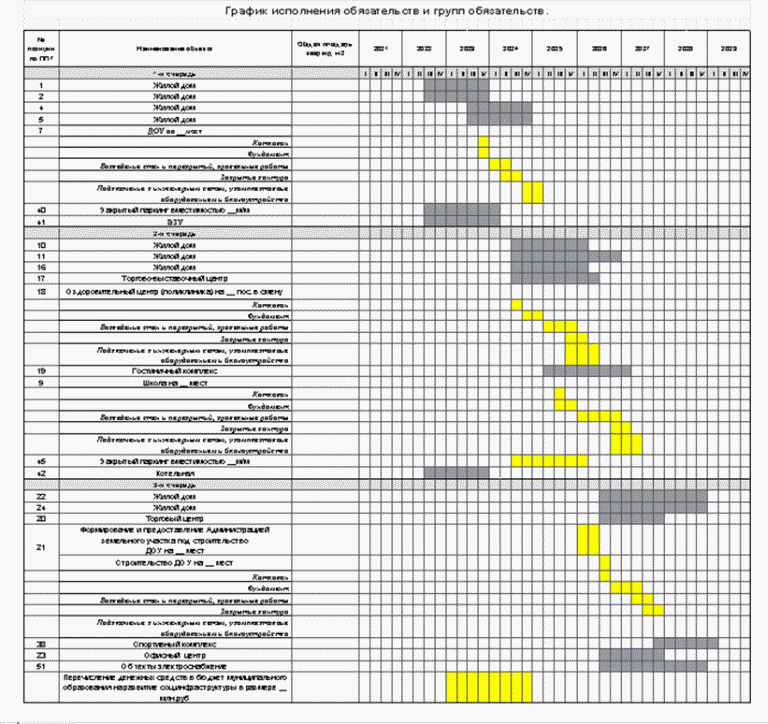 ПРИМЕРНАЯ ФОРМАПлана (графика) реализации комплексного развития территорииI. Предложение по очередности реализации проектных решенийII. Ориентировочные удельные показатели работ(средние по проекту)III. Ориентировочные затраты на реализацию проектаIV. Мероприятия по строительству и реконструкции объектовкапитального строительстваV. Мероприятия по строительству и реконструкциитранспортной инфраструктурыVI. Мероприятия по строительству и реконструкции сетейи сооружений инженерно-технического обеспеченияVII. Мероприятия по улучшению экологического состоянияокружающей средыVIII. Инженерно-технические мероприятия гражданской обороныи предупреждения чрезвычайных ситуацийПриложение 7к Положению о порядке рассмотрениязаявлений о заключении договорао комплексном развитии территориипо инициативе правообладателей,порядке рассмотрения заявленийо заключении дополнительного соглашенияк договору о комплексном развитиитерритории по инициативе правообладателей,порядке рассмотрения заявленийправообладателей об одностороннемотказе от договора о комплексномразвитии территории по инициативеправообладателей и заявленийо предложении заключить соглашениео расторжении договора о комплексномразвитии территории по инициативеправообладателей в Московской области                                   ФОРМА      ИНФОРМАЦИОННОГО ПИСЬМА ОБ ОТЗЫВЕ ПРОЕКТА ДОГОВОРА О КОМПЛЕКСНОМ            РАЗВИТИИ ТЕРРИТОРИИ ПО ИНИЦИАТИВЕ ПРАВООБЛАДАТЕЛЕЙ                                 Кому _____________________________________                                            (наименование заявителя)                                      (для граждан: фамилия, имя, отчество,                                           для юридических лиц: полное                                        наименование организации, фамилия,                                           имя, отчество руководителя)                                 __________________________________________                                      (почтовый индекс, адрес, телефон)____________ N ________             Об отзыве проекта договора о комплексном развитии                 территории по инициативе правообладателей    Администрация ______________________________________ Московской областирассмотрела заявление _____________________________________________________                       (наименование (ФИО) заявителя и реквизиты заявления)о  заключении  договора  о  комплексном  развитии  территории по инициативеправообладателей по адресу: ______________________________________________.    По  результатам  рассмотрения  указанного заявления в Личный кабинет наПортале  государственных и муниципальных услуг (функций) Московской области____ _________ 20__ было направлено письмо о порядке получения и подписанияЗаявителем  экземпляров проекта договора с приложением электронного  образаподписанного уполномоченным лицом со стороны администрации ________________Московской области проекта договора.    В  нарушение  требований  Положения  о порядке рассмотрения заявлений озаключении   договора  о  комплексном  развитии  территории  по  инициативеправообладателей,    порядке    рассмотрения    заявлений    о   заключениидополнительного  соглашения к договору о комплексном развитии территории поинициативе     правообладателей,     порядке     рассмотрения     заявленийправообладателей об одностороннем отказе от договора о комплексном развитиитерритории   по  инициативе  правообладателей  и  заявлений  о  предложениизаключить   соглашение   о  расторжении  договора  о  комплексном  развитиитерритории   по   инициативе   правообладателей   в   Московской   области,утвержденного     постановлением     Правительства    Московской    областиот ________ N ________, не обеспечено подписание в срок 30 календарных дней(наименование заявителя) вышеуказанного проекта договора.    С учетом вышеизложенного администрация _____________________ Московскойобласти  отзывает  данный  проект  договора  и сообщает о невозможности егозаключения.    ________________________________ __________ _____________________    (должность уполномоченного лица)  (подпись) (расшифровка подписи)Приложение 8к Положению о порядке рассмотрениязаявлений о заключении договорао комплексном развитии территориипо инициативе правообладателей,порядке рассмотрения заявленийо заключении дополнительного соглашенияк договору о комплексном развитиитерритории по инициативе правообладателей,порядке рассмотрения заявленийправообладателей об одностороннемотказе от договора о комплексномразвитии территории по инициативеправообладателей и заявленийо предложении заключить соглашениео расторжении договора о комплексномразвитии территории по инициативеправообладателей в Московской области                                   ФОРМА             ИНФОРМАЦИОННОГО ПИСЬМА ОБ ОТЗЫВЕ ПРОЕКТА ДОГОВОРА                     О КОМПЛЕКСНОМ РАЗВИТИИ ТЕРРИТОРИИ                                   Кому ___________________________________                                             (наименование заявителя)                                   ________________________________________                                     (для граждан: фамилия, имя, отчество,                                   ________________________________________                                   для юридических лиц: полное наименование                                                 организации,                                   ________________________________________                                     фамилия, имя, отчество руководителя)                                   ________________________________________                                      (почтовый индекс, адрес, телефон)_______________ N __________             Об отзыве проекта договора о комплексном развитии                 территории по инициативе правообладателей    Администрацией _____________________________________ Московской областирассмотрено заявление _____________________________________________________                       (наименование (ФИО) заявителя и реквизиты заявления)о  заключении  договора  о  комплексном  развитии  территории по инициативеправообладателей по адресу: ______________________________________________.    По  результатам  рассмотрения  указанного заявления в Личный кабинет наПортале  государственных и муниципальных услуг (функций) Московской области___ _______ 20__ г. было направлено письмо о порядке получения и подписаниязаявителем 3 экземпляров проекта договора о комплексном развитии территориис  приложением  электронного образа  подписанного уполномоченными лицами состороны  органа местного самоуправления и Минжилполитики Московской областипроекта договора.    В  нарушение  требований  Положения  о порядке рассмотрения заявлений озаключении   договора  о  комплексном  развитии  территории  по  инициативеправообладателей,    порядке    рассмотрения    заявлений    о   заключениидополнительного  соглашения к договору о комплексном развитии территории поинициативе     правообладателей,     порядке     рассмотрения     заявленийправообладателей об одностороннем отказе от договора о комплексном развитиитерритории   по  инициативе  правообладателей  и  заявлений  о  предложениизаключить   соглашение   о  расторжении  договора  о  комплексном  развитиитерритории   по   инициативе   правообладателей   в   Московской   области,утвержденного     постановлением     Правительства    Московской    областиот ________ N ________, не обеспечено подписание в срок 30 календарных дней(наименование  заявителя)  вышеуказанного  проекта  договора  о комплексномразвитии территории.    С учетом вышеизложенного администрация _____________________ Московскойобласти отзывает данный проект договора о комплексном развитии территории исообщает о невозможности его заключения.    Также администрация __________________ Московской области сообщает, чтос  учетом  вышеприведенных  обстоятельств Минжилполитики Московской областивправе  инициировать  мероприятия по признанию утратившей силу документациипо планировке территории.    ________________________________ __________ _____________________    (должность уполномоченного лица)  (подпись) (расшифровка подписи)Приложение 9к Положению о порядке рассмотрениязаявлений о заключении договорао комплексном развитии территориипо инициативе правообладателей,порядке рассмотрения заявленийо заключении дополнительного соглашенияк договору о комплексном развитиитерритории по инициативе правообладателей,порядке рассмотрения заявленийправообладателей об одностороннемотказе от договора о комплексномразвитии территории по инициативеправообладателей и заявленийо предложении заключить соглашениео расторжении договора о комплексномразвитии территории по инициативеправообладателей в Московской области                                   ФОРМА          ИНФОРМАЦИОННОГО ПИСЬМА О ПОРЯДКЕ ПОЛУЧЕНИЯ И ПОДПИСАНИЯ                  ЗАЯВИТЕЛЕМ ОРИГИНАЛОВ ПРОЕКТА ДОГОВОРА                                   Кому ___________________________________                                             (наименование заявителя)                                   ________________________________________                                     (для граждан: фамилия, имя, отчество,                                   ________________________________________                                   для юридических лиц: полное наименование                                                 организации,                                   ________________________________________                                     фамилия, имя, отчество руководителя)                                   ________________________________________                                      (почтовый индекс, адрес, телефон)_______________ N __________          Информационное письмо о порядке получения и подписания                  Заявителем оригиналов проекта договора    Администрацией _____________________________________ Московской областирассмотрено заявление _____________________________________________________                       (наименование (ФИО) заявителя и реквизиты заявления)___________________________________________________________________________о  заключении  договора  о  комплексном  развитии  территории по инициативеправообладателей (далее - Договор) по адресу: ____________________________.    Проект  Договора  подписан  уполномоченными  лицами  со  стороны органаместного самоуправления и Министерства жилищной политики Московской области(электронный образ оригинала проекта Договора прилагается).    Вы  вправе  ознакомиться  с  условиями  проекта  Договора  и  подписатьоригиналы  Договора  в  администрации  в течение 30 календарных дней со дняполучения настоящего письма.    В  случае  неподписания  проекта Договора в срок, указанный в настоящемписьме, администрация _________________________________ Московской  областиотзовет проект Договора.   ______________________________ __________ _____________________    (должность уполномоченного лица)  (подпись) (расшифровка подписи)Приложение 10к Положению о порядке рассмотрениязаявлений о заключении договорао комплексном развитии территориипо инициативе правообладателей,порядке рассмотрения заявленийо заключении дополнительного соглашенияк договору о комплексном развитиитерритории по инициативе правообладателей,порядке рассмотрения заявленийправообладателей об одностороннемотказе от договора о комплексномразвитии территории по инициативеправообладателей и заявленийо предложении заключить соглашениео расторжении договора о комплексномразвитии территории по инициативеправообладателей в Московской области                                   ФОРМА             ЗАЯВЛЕНИЯ О ЗАКЛЮЧЕНИИ ДОПОЛНИТЕЛЬНОГО СОГЛАШЕНИЯ               К ДОГОВОРУ О КОМПЛЕКСНОМ РАЗВИТИИ ТЕРРИТОРИИ                      ПО ИНИЦИАТИВЕ ПРАВООБЛАДАТЕЛЕЙ                                         Администрация ____________________Для юридических лиц                      __________________________________и индивидуальных предпринимателей        __________________________________                                          (полное наименование организации                                          и организационно-правовой формы)                                         в лице:                                         __________________________________                                         __________________________________                                            (ФИО руководителя или иного                                               уполномоченного лица)                                         Документ, удостоверяющий личность:                                         __________________________________                                                 (вид документа)                                         __________________________________                                                  (серия, номер)                                         __________________________________                                                (кем, когда выдан)                                         Сведения о государственной                                         регистрации юридического лица                                         (индивидуального предпринимателя):                                         ОГРН (ОГРНИП)                                         __________________________________                                         ИНН ______________________________                                         Место нахождения                                         __________________________________                                         __________________________________                                         Контактная информация                                         тел. _____________________________                                         эл. почта ________________________Для физических лиц                       ФИО ______________________________                                         Документ, удостоверяющий личность:                                         __________________________________                                                 (вид документа)                                         __________________________________                                                  (серия, номер)                                         __________________________________                                                (кем, когда выдан)                                         СНИЛС                                         __________________________________                                         Адрес регистрации                                         __________________________________                                         __________________________________                                         Контактная информация                                         тел. _______-_____________________                                         эл. почта ________________________    Прошу  заключить  дополнительное  соглашение  к  договору о комплексномразвитии территории _______________ от ________ _____ N ____________.    Проект  дополнительного  соглашения  к  договору о комплексном развитиитерритории,    пояснительную    записку,    описывающую   цель   заключенияпредставленного  проекта  дополнительного  соглашения  к  договору, а также________________________________________________________________________________________________________________________________ прилагаю.    Кадастровые номера земельных участков и объектов недвижимого имущества,расположенных в границах развиваемой территории: _________________________.    Сведения   об   утвержденной   документации  по  планировке  территорииприменительно к рассматриваемой территории _______________________________.Приложение 11к Положению о порядке рассмотрениязаявлений о заключении договорао комплексном развитии территориипо инициативе правообладателей,порядке рассмотрения заявленийо заключении дополнительного соглашенияк договору о комплексном развитиитерритории по инициативе правообладателей,порядке рассмотрения заявленийправообладателей об одностороннемотказе от договора о комплексномразвитии территории по инициативеправообладателей и заявленийо предложении заключить соглашениео расторжении договора о комплексномразвитии территории по инициативеправообладателей в Московской области                                   ФОРМА                ИНФОРМАЦИОННОГО ПИСЬМА О ПОРЯДКЕ ПОЛУЧЕНИЯ                И ПОДПИСАНИЯ ЗАЯВИТЕЛЕМ ОРИГИНАЛОВ ПРОЕКТА                   ДОПОЛНИТЕЛЬНОГО СОГЛАШЕНИЯ К ДОГОВОРУ                                   Кому ___________________________________                                             (наименование заявителя)                                   ________________________________________                                     (для граждан: фамилия, имя, отчество,                                   ________________________________________                                   для юридических лиц: полное наименование                                                 организации,                                   ________________________________________                                     фамилия, имя, отчество руководителя)                                   ________________________________________                                      (почтовый индекс, адрес, телефон)_______________ N __________                 Информационное письмо о порядке получения                и подписания Заявителем оригиналов проекта                   дополнительного соглашения к договору    Администрацией _________________________ Московской области рассмотренозаявление _________________________________________________________________                (наименование (ФИО) заявителя и реквизиты заявления)___________________________________________________________________________о  заключении  дополнительного соглашения к договору о комплексном развитиитерритории  по  инициативе  правообладателей  (далее  - Договор) по адресу:________________________________________________ от __________ N _________.    Проект  дополнительного  соглашения к договору подписан уполномоченнымилицами  со  стороны  органа местного самоуправления и Министерства жилищнойполитики   Московской   области   (электронный   образ   оригинала  проектадополнительного соглашения к договору прилагается).    Вы вправе ознакомиться с условиями проекта дополнительного соглашения кдоговору  и  подписать  оригиналы  дополнительного  соглашения к договору вАдминистрации  в  течение  30  календарных дней со дня получения настоящегописьма.    В  случае  неподписания проекта дополнительного соглашения к договору всрок, указанный в настоящем письме, администрация _________________________Московской области отзовет проект дополнительного соглашения к договору.    ________________________________ __________ _____________________    (должность уполномоченного лица)  (подпись) (расшифровка подписи)Приложение 12к Положению о порядке рассмотрениязаявлений о заключении договорао комплексном развитии территориипо инициативе правообладателей,порядке рассмотрения заявленийо заключении дополнительного соглашенияк договору о комплексном развитиитерритории по инициативе правообладателей,порядке рассмотрения заявленийправообладателей об одностороннемотказе от договора о комплексномразвитии территории по инициативеправообладателей и заявленийо предложении заключить соглашениео расторжении договора о комплексномразвитии территории по инициативеправообладателей в Московской области                           ИНФОРМАЦИОННОЕ ПИСЬМО          ОБ ОТЗЫВЕ ПРОЕКТА ДОПОЛНИТЕЛЬНОГО СОГЛАШЕНИЯ К ДОГОВОРУ                     О КОМПЛЕКСНОМ РАЗВИТИИ ТЕРРИТОРИИ                                   Кому ___________________________________                                             (наименование заявителя)                                   ________________________________________                                     (для граждан: фамилия, имя, отчество,                                   ________________________________________                                   для юридических лиц: полное наименование                                                 организации,                                   ________________________________________                                     фамилия, имя, отчество руководителя)                                   ________________________________________                                      (почтовый индекс, адрес, телефон)_______________ N __________               Об отзыве проекта дополнительного соглашения               к договору о комплексном развитии территории                      по инициативе правообладателей    Администрацией ____________________________ Московской области (далее -Администрация) рассмотрено заявление ______________________________________                                         (наименование (ФИО) заявителя                                             и реквизиты заявления)___________________________________________________________________________о  заключении  дополнительного соглашения к договору о комплексном развитиитерритории      по      инициативе      правообладателей     по     адресу:____________________________________________________.    По  результатам  рассмотрения  указанного заявления в Личный кабинет наПортале  государственных и муниципальных услуг (функций) Московской области___ _______ 20__ г. было направлено письмо о порядке получения и подписаниязаявителем  экземпляров  проекта  дополнительного  соглашения  к договору окомплексном   развитии   территории   с  приложением  электронного   образаподписанного    уполномоченными   лицами   со   стороны   органа   местногосамоуправления и Минжилполитики Московской области проекта.    В  нарушение  требований  Положения  о порядке рассмотрения заявлений озаключении   договора  о  комплексном  развитии  территории  по  инициативеправообладателей,    порядке    рассмотрения    заявлений    о   заключениидополнительного  соглашения к договору о комплексном развитии территории поинициативе     правообладателей,     порядке     рассмотрения     заявленийправообладателей об одностороннем отказе от договора о комплексном развитиитерритории   по  инициативе  правообладателей  и  заявлений  о  предложениизаключить   соглашение   о  расторжении  договора  о  комплексном  развитиитерритории   по   инициативе   правообладателей   в   Московской   области,утвержденного     постановлением     Правительства    Московской    областиот ________ N ________, не обеспечено подписание в срок 30 календарных дней(наименование  заявителя) вышеуказанного проекта дополнительного соглашенияк договору о комплексном развитии территории.    С учетом вышеизложенного Администрация ________________________________отзывает  данный проект дополнительного соглашения к договору о комплексномразвитии территории и сообщает о невозможности его заключения.________________________________ __________ _____________________(должность уполномоченного лица)  (подпись) (расшифровка подписи)Приложение 13к Положению о порядке рассмотрениязаявлений о заключении договорао комплексном развитии территориипо инициативе правообладателей,порядке рассмотрения заявленийо заключении дополнительного соглашенияк договору о комплексном развитиитерритории по инициативе правообладателей,порядке рассмотрения заявленийправообладателей об одностороннемотказе от договора о комплексномразвитии территории по инициативеправообладателей и заявленийо предложении заключить соглашениео расторжении договора о комплексномразвитии территории по инициативеправообладателей в Московской областиПРИМЕРНАЯ ФОРМАДОПОЛНИТЕЛЬНОГО СОГЛАШЕНИЯ К ДОГОВОРУ О КОМПЛЕКСНОМ РАЗВИТИИТЕРРИТОРИИ ПО ИНИЦИАТИВЕ ПРАВООБЛАДАТЕЛЕЙ    Выступающие с одной стороны:    Министерство жилищной политики Московской области в лице _____________,действующего на основании _________________________, именуемое в дальнейшем"Министерство", и    администрация муниципального образования ___________________ Московскойобласти в лице ____________, действующего на основании ____________________и  Соглашения   о  передаче   полномочий  органов  местного  самоуправления__________________________________, именуемая в дальнейшем "Администрация",                     1                                                    2    и выступающее(ие)  с другой  стороны  в  соответствии  с   Соглашением____________ (указать наименование, дату и номер соглашения о разграниченииобязанностей  по  комплексному  развитию  территории)  (далее  - СоглашениеПравообладателей),   являющимся  неотъемлемой  частью  настоящего  Договора(приложение N 1):    _______ (наименование организации, Ф.И.О. физического лица), являющееся(указать нужное) на основании ______________ (указать реквизиты документов,подтверждающих   соответствующие   права  на  земельные  участки,   объекты                                                     3                    4недвижимого  имущества)   собственником,  арендатором , землепользователемземельного(ых)     участка(ов)     (объектов     недвижимого    имущества),расположенного(ых) в границах территориальной(ых) зон(ы),  обозначенной(ых)на карте градостроительного зонирования __________________________ (указатьнаименование территориальной единицы, городского округа Московской области)в  качестве  территории, в границах которой предусматривается осуществлениедеятельности  по комплексному и устойчивому развитию территории, и (или) наосновании ___________________ (указать реквизиты документов, подтверждающихправо  собственности  на  объекты  недвижимости)  собственником объекта(ов)недвижимости, расположенного(ых) на этой территории, в лице _______________(Ф.И.О. уполномоченного  должностного  лица организации, Ф.И.О. физического                                 5лица), действующего  на основании  ________________________________________(далее - Правообладатель 1);      - ... (далее - Правообладатель 2);      - ...                                      6      - ... (далее - Правообладатель N );    при  совместном  упоминании  правообладателей  именуемые  в  дальнейшем"Правообладатель  (Правообладатели)",  заключили  настоящее  дополнительноесоглашение к договору _________________________ о нижеследующем:                   1. Предмет Дополнительного соглашения    1.1. _________________________________________________________________;    1.2. _________________________________________________________________;    1.3. _________________________________________________________________;    ...               2. Срок действия Дополнительного соглашения.                      Сроки исполнения обязательств.              Односторонний отказ от исполнения обязательств    2.1. _________________________________________________________________;    2.2. _________________________________________________________________;    2.3. _________________________________________________________________;    ...                           3. Обязанности сторон    3.1. _________________________________________________________________;    3.2. _________________________________________________________________;    3.3. _________________________________________________________________;    ...                         4. Ответственность сторон    4.1. Стороны  несут  ответственность  за неисполнение или  ненадлежащееисполнение    обязательств,    предусмотренных   настоящим   Дополнительнымсоглашением, в соответствии с законодательством Российской Федерации.    4.2. _________________________________________________________________;    4.3. _________________________________________________________________;    4.4. _________________________________________________________________;    ...                             5. Прочие условия    5.1. _________________________________________________________________;    5.2. _________________________________________________________________;    5.3. _________________________________________________________________;    ...                               6. Форс-мажор    6.1. _________________________________________________________________;    6.2. _________________________________________________________________;    6.3. _________________________________________________________________.        7. Изменение Дополнительного соглашения и разрешение споров    7.1. _________________________________________________________________;    7.2. _________________________________________________________________;    7.3. _________________________________________________________________;    ...                        8. Заключительные положения    8.1. _________________________________________________________________;    8.2. _________________________________________________________________;    8.3. _________________________________________________________________.          9. Документы, являющиеся неотъемлемой частью настоящего                        Дополнительного соглашения    9.1. _________________________________________________________________;    9.2. _________________________________________________________________;    9.3. _________________________________________________________________.                       10. Адреса и реквизиты сторон--------------------------------1 Указываются  все правообладатели, участвующие в  Договоре  в  соответствиис  заключенным  между  ними  Соглашением  о  разграничении  обязанностей поосуществлению мероприятий по комплексному развитию территории.2 При  участии  в  комплексном  развитии территории  на  основании  Договорадвух и более правообладателей.3 Только  в  отношении  земельных участков,  находящихся  в  государственнойсобственности,  и  только  в  случае, если срок действия прав арендатора наземельный  участок составляет на день заключения Договора не менее чем пятьлет.4 Только  в отношении земельных участков, находящихся  в  государственной  имуниципальной   собственности,   предоставленных  на  праве  безвозмездногопользования,  и  только  в  случае, если срок действия прав пользователя наземельный  участок составляет на день заключения Договора не менее чем пятьлет.5 Для  юридического  лица  указываются  реквизиты  учредительных  документоворганизации  и  документов, подтверждающих  полномочия должностного лица наподписание  Договора;  для  физического  лица  - паспортные данные (Ф.И.О.,реквизиты документа, место регистрации).6 N  -  число  лиц,  подписавших  Соглашение  о  разграничении  обязанностеймежду   Правообладателями  по  осуществлению  мероприятий  по  комплексномуразвитию территории по инициативе Правообладателей.Приложение 14к Положению о порядке рассмотрениязаявлений о заключении договорао комплексном развитии территориипо инициативе правообладателей,порядке рассмотрения заявленийо заключении дополнительного соглашенияк договору о комплексном развитиитерритории по инициативе правообладателей,порядке рассмотрения заявленийправообладателей об одностороннемотказе от договора о комплексномразвитии территории по инициативеправообладателей и заявленийо предложении заключить соглашениео расторжении договора о комплексномразвитии территории по инициативеправообладателей в Московской областиПРИМЕРНАЯ ФОРМАСОГЛАШЕНИЯ О РАСТОРЖЕНИИ ДОГОВОРА О КОМПЛЕКСНОМ РАЗВИТИИТЕРРИТОРИИ ПО ИНИЦИАТИВЕ ПРАВООБЛАДАТЕЛЕЙ    Выступающие с одной стороны:    Министерство  жилищной политики Московской области в лице ____________,действующего на основании _________________________, именуемое в дальнейшем"Министерство", и    администрация муниципального образования ___________________ Московскойобласти в лице ____________, действующего на основании ____________________и  Соглашения   о  передаче   полномочий  органов  местного  самоуправления__________________________________, именуемая в дальнейшем "Администрация",                     1                                                    2    и выступающее(ие)  с другой  стороны  в  соответствии  с   Соглашением____________ (указать наименование, дату и номер соглашения о разграниченииобязанностей  по  комплексному  развитию  территории)  (далее  - СоглашениеПравообладателей),   являющимся  неотъемлемой  частью  настоящего  Договора(приложение N 1):    _______ (наименование организации, Ф.И.О. физического лица), являющееся(указать нужное) на основании ______________ (указать реквизиты документов,подтверждающих  соответствующие  права на земельные участки) собственником,           3                         4арендатором ,      землепользователем      земельного(ых)      участка(ов),расположенного(ых) в границах территориальной(ых) зон(ы),  обозначенной(ых)на карте градостроительного зонирования __________________________ (указатьнаименование территориальной единицы, городского округа Московской области)в  качестве  территории, в границах которой предусматривается осуществлениедеятельности  по комплексному и устойчивому развитию территории, и (или) наосновании ___________________ (указать реквизиты документов, подтверждающихправо  собственности  на  объекты  недвижимости)  собственником объекта(ов)недвижимости, расположенного(ых) на этой территории, в лице _______________(Ф.И.О. уполномоченного  должностного  лица организации, Ф.И.О. физического                                 5лица), действующего  на основании ________________________________________(далее - Правообладатель 1);      - ... (далее - Правообладатель 2);      - ...                                      6      - ... (далее - Правообладатель N );    при  совместном  упоминании  правообладателей  именуемые  в  дальнейшем"Правообладатель  (Правообладатели)",   заключили  настоящее  соглашение  кдоговору _________________________ о нижеследующем:               1. Предмет Соглашения о расторжении Договора    1.1. _________________________________________________________________;    1.2. _________________________________________________________________;    1.3. _________________________________________________________________;    ...                     2. Сроки исполнения обязательств    2.1. _________________________________________________________________;    2.2. _________________________________________________________________;    2.3. _________________________________________________________________;    ...                           3. Обязанности сторон    3.1. _________________________________________________________________;    3.2. _________________________________________________________________;    3.3. _________________________________________________________________;    ...                         4. Ответственность сторон    4.1. _________________________________________________________________;    4.2. _________________________________________________________________;    4.3. _________________________________________________________________;    ...                             5. Прочие условия    5.1. _________________________________________________________________;    5.2. _________________________________________________________________;    5.3. _________________________________________________________________;    ...                               6. Форс-мажор    6.1. _________________________________________________________________;    6.2. _________________________________________________________________;    6.3. _________________________________________________________________;    ...                        7. Заключительные положения    7.1. _________________________________________________________________;    7.2. _________________________________________________________________;    7.3. _________________________________________________________________;    ...                       8. Адреса и реквизиты сторон--------------------------------1 Указываются  все правообладатели, участвующие в  Договоре  в  соответствиис  заключенным  между  ними  Соглашением  о  разграничении  обязанностей поосуществлению мероприятий по комплексному развитию территории.2 При  участии  в  комплексном  развитии территории  на  основании  Договорадвух и более правообладателей.3 Только  в  отношении  земельных участков,  находящихся  в  государственнойсобственности,  и  только  в  случае, если срок действия прав арендатора наземельный  участок составляет на день заключения Договора не менее чем пятьлет.4 Только  в отношении  земельных участков, находящихся  в  государственной имуниципальной   собственности,   предоставленных  на  праве  безвозмездногопользования,  и  только  в  случае, если срок действия прав пользователя наземельный  участок составляет на день заключения Договора не менее чем пятьлет.5 Для  юридического  лица  указываются  реквизиты  учредительных  документоворганизации  и  документов, подтверждающих  полномочия должностного лица наподписание  Договора;  для  физического  лица  - паспортные данные (Ф.И.О.,реквизиты документа, место регистрации).6 N - число  лиц,  подписавших   Соглашение  о  разграничении   обязанностеймежду   Правообладателями  по  осуществлению  мероприятий  по  комплексномуразвитию территории по инициативе Правообладателей.Приложение 15к Положению о порядке рассмотрениязаявлений о заключении договорао комплексном развитии территориипо инициативе правообладателей,порядке рассмотрения заявленийо заключении дополнительного соглашенияк договору о комплексном развитиитерритории по инициативе правообладателей,порядке рассмотрения заявленийправообладателей об одностороннемотказе от договора о комплексномразвитии территории по инициативеправообладателей и заявленийо предложении заключить соглашениео расторжении договора о комплексномразвитии территории по инициативеправообладателей в Московской области                                   ФОРМА          ИНФОРМАЦИОННОГО ПИСЬМА О ПОРЯДКЕ ПОЛУЧЕНИЯ И ПОДПИСАНИЯ          ЗАЯВИТЕЛЕМ ОРИГИНАЛОВ ПРОЕКТА СОГЛАШЕНИЯ О РАСТОРЖЕНИИ                  ДОГОВОРА ПО ИНИЦИАТИВЕ ПРАВООБЛАДАТЕЛЯ                                   Кому ___________________________________                                             (наименование заявителя)                                   ________________________________________                                     (для граждан: фамилия, имя, отчество,                                   ________________________________________                                   для юридических лиц: полное наименование                                                 организации,                                   ________________________________________                                     фамилия, имя, отчество руководителя)                                   ________________________________________                                      (почтовый индекс, адрес, телефон)                                   __________________ N ___________________          Информационное письмо о порядке получения и подписания          Заявителем оригиналов проекта соглашения о расторжении                договора о комплексном развитии территории                       по инициативе правообладателяАдминистрацией _____________________________ Московской области рассмотренозаявление _________________________________________________________________                (наименование (ФИО) заявителя и реквизиты заявления)___________________________________________________________________________о  расторжении  договора  о  комплексном  развитии территории по инициативеправообладателя по адресу: _______________________________________________.    Проект   Соглашения  о  расторжении  договора  о  комплексном  развитиитерритории  по  инициативе  правообладателя  (далее  - Соглашение) подписануполномоченными   лицами   со  стороны  органа  местного  самоуправления  иМинистерства   жилищной  политики  Московской  области  (электронный  образоригинала проекта Соглашения прилагается).    Вы  вправе  ознакомиться  с  проектом  Соглашения и подписать оригиналыСоглашения,  направленные в администрацию, в течение 30 календарных дней содня получения настоящего письма.    В случае неподписания проекта Соглашения в срок, указанный в  настоящемписьме, администрация _________________________________ Московской  областиотзовет проект Соглашения.    ________________________________ __________ _____________________    (должность уполномоченного лица)  (подпись) (расшифровка подписи)Приложение 16к Положению о порядке рассмотрениязаявлений о заключении договорао комплексном развитии территориипо инициативе правообладателей,порядке рассмотрения заявленийо заключении дополнительного соглашенияк договору о комплексном развитиитерритории по инициативе правообладателей,порядке рассмотрения заявленийправообладателей об одностороннемотказе от договора о комплексномразвитии территории по инициативеправообладателей и заявленийо предложении заключить соглашениео расторжении договора о комплексномразвитии территории по инициативеправообладателей в Московской области                                   ФОРМА                 РЕШЕНИЯ ОБ ОТКАЗЕ В РАСТОРЖЕНИИ ДОГОВОРА                                   Кому ___________________________________                                             (наименование заявителя)                                   ________________________________________                                     (для граждан: фамилия, имя, отчество,                                   ________________________________________                                   для юридических лиц: полное наименование                                                 организации,                                   ________________________________________                                     фамилия, имя, отчество руководителя)                                   ________________________________________                                      (почтовый индекс, адрес, телефон)                 __________________ N ___________________          Решение об отказе в заключении соглашения о расторжении                договора о комплексном развитии территории                      по инициативе правообладателей    Администрацией _______________ Московской области рассмотрено заявлениео намерениях ______________________________________________________________                  (наименование (ФИО) заявителя и реквизиты заявления)заключения соглашения о расторжении договора по адресу: __________________.    С   учетом   требований   указанных   нормативно-правовых    документовадминистрация _________________ Московской области отказывает в расторжениидоговора  о  комплексном развитии территории по инициативе правообладателейпо  следующей(им) причине отсутствия основания для одностороннего отказа отдоговора  (исполнения  договора), предусмотренного ч. 14 ст. 68 и ч. 13 ст.70 Градостроительного кодекса Российской Федерации.________________________________ __________ _____________________(должность уполномоченного лица)  (подпись) (расшифровка подписи)Приложение 17к Положению о порядке рассмотрениязаявлений о заключении договорао комплексном развитии территориипо инициативе правообладателей,порядке рассмотрения заявленийо заключении дополнительного соглашенияк договору о комплексном развитиитерритории по инициативе правообладателей,порядке рассмотрения заявленийправообладателей об одностороннемотказе от договора о комплексномразвитии территории по инициативеправообладателей и заявленийо предложении заключить соглашениео расторжении договора о комплексномразвитии территории по инициативеправообладателей в Московской области                                   ФОРМА            ИНФОРМАЦИОННОГО ПИСЬМА ОБ ОТЗЫВЕ ПРОЕКТА СОГЛАШЕНИЯ           О РАСТОРЖЕНИИ ДОГОВОРА ПО ИНИЦИАТИВЕ ПРАВООБЛАДАТЕЛЯ                                   Кому ___________________________________                                             (наименование заявителя)                                   ________________________________________                                     (для граждан: фамилия, имя, отчество,                                   ________________________________________                                   для юридических лиц: полное наименование                                                 организации,                                   ________________________________________                                     фамилия, имя, отчество руководителя)                                   ________________________________________                                      (почтовый индекс, адрес, телефон)                                   __________________ N ___________________                Об отзыве проекта соглашения о расторжении                договора о комплексном развитии территории                       по инициативе правообладателя    Администрацией _____________ Московской области (далее - Администрация)рассмотрено заявление _____________________________________________________                       (наименование (ФИО) заявителя и реквизиты заявления)о намерении правообладателя(ей) заключить соглашение о расторжении договорао  комплексном  развитии  территории  по  инициативе правообладателя(ей) поадресу: __________________________________________________.    По  результатам  рассмотрения  указанного заявления в Личный кабинет наПортале  государственных и муниципальных услуг (функций) Московской области___ _______ 20__ г. было направлено письмо о порядке получения и подписаниязаявителем ________ экземпляров проекта Соглашения о расторжении договора окомплексном  развитии  территории  по  инициативе  правообладателя (далее -Соглашение)  с приложением электронного образа подписанного уполномоченнымилицами со стороны Администрации и Минжилполитики Московской области проектаСоглашения.    В  соответствии  с  подпунктом 6.7.1.3 Положения о порядке рассмотрениязаявлений  о  заключении  договора  о  комплексном  развитии  территории поинициативе  правообладателей,  порядке  рассмотрения заявлений о заключениидополнительного  соглашения к договору о комплексном развитии территории поинициативе     правообладателей,     порядке     рассмотрения     заявленийправообладателей об одностороннем отказе от договора о комплексном развитиитерритории   по  инициативе  правообладателей  и  заявлений  о  предложениизаключить   соглашение   о  расторжении  договора  о  комплексном  развитиитерритории    по   инициативе   правообладателей   в   Московской   области___________________________________________________________________________                         (наименование заявителя)не  обеспечено подписание в срок 30 календарных дней вышеуказанного проектаСоглашения о расторжении Договора.    С   учетом   вышеизложенного   Администрация   отзывает  данный  проектСоглашения   о   расторжении   Договора  и  сообщает  о  невозможности  егозаключения.________________________________ __________ _____________________(должность уполномоченного лица)  (подпись) (расшифровка подписи)Приложение 18к Положению о порядке рассмотрениязаявлений о заключении договорао комплексном развитии территориипо инициативе правообладателей,порядке рассмотрения заявленийо заключении дополнительного соглашенияк договору о комплексном развитиитерритории по инициативе правообладателей,порядке рассмотрения заявленийправообладателей об одностороннемотказе от договора о комплексномразвитии территории по инициативеправообладателей и заявленийо предложении заключить соглашениео расторжении договора о комплексномразвитии территории по инициативеправообладателей в Московской области                                   ФОРМА               ЗАЯВЛЕНИЯ О ПРЕДЛОЖЕНИИ ЗАКЛЮЧИТЬ СОГЛАШЕНИЕ                          О РАСТОРЖЕНИИ ДОГОВОРА                                         В администрацию __________________Для юридических лиц                      __________________________________и индивидуальных предпринимателей        __________________________________                                          (полное наименование организации                                          и организационно-правовой формы)                                         в лице:                                         __________________________________                                         __________________________________                                            (ФИО руководителя или иного                                               уполномоченного лица)                                         Документ, удостоверяющий личность:                                         __________________________________                                                 (вид документа)                                         __________________________________                                                  (серия, номер)                                         __________________________________                                                (кем, когда выдан)                                         Сведения о государственной                                         регистрации юридического лица                                         (индивидуального предпринимателя):                                         ОГРН (ОГРНИП)                                         __________________________________                                         ИНН ______________________________                                         Место нахождения                                         __________________________________                                         __________________________________                                         Контактная информация                                         тел. _____________________________                                         эл. почта ________________________Для физических лиц                       ФИО ______________________________                                         Документ, удостоверяющий личность:                                         __________________________________                                                 (вид документа)                                         __________________________________                                                  (серия, номер)                                         __________________________________                                                (кем, когда выдан)                                         СНИЛС                                         __________________________________                                         Адрес регистрации                                         __________________________________                                         __________________________________                                         Контактная информация                                         тел. _______-_____________________                                         эл. почта ________________________    На  основании ст. 68 и/или ст. 70 Градостроительного кодекса РоссийскойФедерации направляю предложение заключить соглашение о расторжении договора___________________________________ от ______________ N __________________.Приложение 19к Положению о порядке рассмотрениязаявлений о заключении договорао комплексном развитии территориипо инициативе правообладателей,порядке рассмотрения заявленийо заключении дополнительного соглашенияк договору о комплексном развитиитерритории по инициативе правообладателей,порядке рассмотрения заявленийправообладателей об одностороннемотказе от договора о комплексномразвитии территории по инициативеправообладателей и заявленийо предложении заключить соглашениео расторжении договора о комплексномразвитии территории по инициативеправообладателей в Московской области                                   ФОРМА           ОТКАЗА В ПРИЕМЕ И РЕГИСТРАЦИИ ЗАЯВЛЕНИЯ О ЗАКЛЮЧЕНИИ            ДОПОЛНИТЕЛЬНОГО СОГЛАШЕНИЯ К ДОГОВОРУ О КОМПЛЕКСНОМ            РАЗВИТИИ ТЕРРИТОРИИ ПО ИНИЦИАТИВЕ ПРАВООБЛАДАТЕЛЕЙ                                   Кому ___________________________________                                             (наименование заявителя)                                   ________________________________________                                     (для граждан: фамилия, имя, отчество,                                   ________________________________________                                   для юридических лиц: полное наименование                                                 организации,                                   ________________________________________                                     фамилия, имя, отчество руководителя)                                   ________________________________________                                      (почтовый индекс, адрес, телефон)_______________ N __________            Отказ в приеме и регистрации заявления о заключении            дополнительного соглашения к договору о комплексном            развитии территории по инициативе правообладателей                    (Заявление: от ________ N ________)    Администрация _______________ Московской области уведомляет об отказе вприеме заявления о заключении договора о комплексном развитии территории поинициативе правообладателей по адресу: ____________________________________по следующим причинам (нужное указать):    Дополнительно сообщаем, что:______________________________________________________________________________________________________________________________________________________           (указывается дополнительная информация (при наличии)________________________________ ___________ ______________________(должность уполномоченного лица)  (подпись)  (расшифровка подписи)"___" _______ 20__ г.Приложение 20к Положению о порядке рассмотрениязаявлений о заключении договорао комплексном развитии территориипо инициативе правообладателей,порядке рассмотрения заявленийо заключении дополнительного соглашенияк договору о комплексном развитиитерритории по инициативе правообладателей,порядке рассмотрения заявленийправообладателей об одностороннемотказе от договора о комплексномразвитии территории по инициативеправообладателей и заявленийо предложении заключить соглашениео расторжении договора о комплексномразвитии территории по инициативеправообладателей в Московской области                                   ФОРМА               ОТКАЗА В РЕГИСТРАЦИИ ЗАЯВЛЕНИЯ О ПРЕДЛОЖЕНИИ                ЗАКЛЮЧИТЬ СОГЛАШЕНИЕ О РАСТОРЖЕНИИ ДОГОВОРА                                   Кому ___________________________________                                             (наименование заявителя)                                   ________________________________________                                     (для граждан: фамилия, имя, отчество,                                   ________________________________________                                   для юридических лиц: полное наименование                                                 организации,                                   ________________________________________                                     фамилия, имя, отчество руководителя)                                   ________________________________________                                      (почтовый индекс, адрес, телефон)                                   _________________ N ____________________          Решение об отказе в регистрации заявления о предложении         заключить соглашение о расторжении договора о комплексном            развитии территории по инициативе правообладателей                    (Заявление: от ________ N ________)    Администрация _______________ Московской области уведомляет об отказе врегистрации  заявления правообладателя о предложении заключить соглашение орасторжении  договора  о  комплексном  развитии  территории  по  инициативеправообладателей   и   заключении  соглашения  о  расторжении  договора  поадресу: _____________________________________ по следующим причинам (нужноеуказать):    Дополнительно сообщаем, что:______________________________________________________________________________________________________________________________________________________           (указывается дополнительная информация (при наличии)________________________________ ___________ ______________________(должность уполномоченного лица)  (подпись)  (расшифровка подписи)"___" _______ 20__ г.Приложение 21к Положению о порядке рассмотрениязаявлений о заключении договорао комплексном развитии территориипо инициативе правообладателей,порядке рассмотрения заявленийо заключении дополнительного соглашенияк договору о комплексном развитиитерритории по инициативе правообладателей,порядке рассмотрения заявленийправообладателей об одностороннемотказе от договора о комплексномразвитии территории по инициативеправообладателей и заявленийо предложении заключить соглашениео расторжении договора о комплексномразвитии территории по инициативеправообладателей в Московской области                                   ФОРМА         РЕШЕНИЯ ОБ ОТКАЗЕ В ЗАКЛЮЧЕНИИ ДОПОЛНИТЕЛЬНОГО СОГЛАШЕНИЯ                                   Кому ___________________________________                                             (наименование заявителя)                                   ________________________________________                                     (для граждан: фамилия, имя, отчество,                                   ________________________________________                                   для юридических лиц: полное наименование                                                 организации,                                   ________________________________________                                     фамилия, имя, отчество руководителя)                                   ________________________________________                                      (почтовый индекс, адрес, телефон)_______________ N __________         Решение об отказе в заключении дополнительного соглашения               к договору о комплексном развитии территории                      по инициативе правообладателей    Администрацией _______________ Московской области рассмотрено заявление___________________________________________________________________________           (наименование (ФИО) заявителя и реквизиты заявления)о  заключении  дополнительного соглашения о комплексном развитии территориипо инициативе правообладателей по адресу: ________________________________.    Порядок   заключения  соглашения  к  договору  о  комплексном  развитиитерритории  по  инициативе  правообладателей  установлен  Градостроительнымкодексом Российской Федерации и ___________________________ от ____________N ______ "Об утверждении Положения _____________________________________ натерритории Московской области".    С   учетом   требований   указанных   нормативных правовых   документовадминистрация _________________________ Московской области отклоняет проектдополнительного  соглашения к договору о комплексном развитии территории поинициативе правообладателей по следующей(им) причине(ам):________________________________ ___________ ______________________(должность уполномоченного лица)  (подпись)  (расшифровка подписи)"___" ___________ 20___ г.Утвержденыпостановлением ПравительстваМосковской областиот 26 января 2021 г. N 29/3ИЗМЕНЕНИЯ,ВНОСИМЫЕ В НЕКОТОРЫЕ ПОСТАНОВЛЕНИЯ ПРАВИТЕЛЬСТВА МОСКОВСКОЙОБЛАСТИ В СФЕРЕ КОМПЛЕКСНОГО РАЗВИТИЯ ТЕРРИТОРИЙВ МОСКОВСКОЙ ОБЛАСТИ1. Постановление Правительства Московской области от 31.10.2018 N 794/38 "Об утверждении Положения о порядке рассмотрения заявлений о заключении договора о комплексном развитии территории по инициативе правообладателей, порядке рассмотрения заявлений о заключении дополнительного соглашения к договору о комплексном развитии территории по инициативе правообладателей, порядке рассмотрения заявлений о намерениях правообладателей об одностороннем отказе от договора о комплексном развитии территории по инициативе правообладателей в Московской области" (с изменениями, внесенными постановлениями Правительства Московской области от 27.12.2019 N 1046/40, от 15.09.2020 N 628/30, от 25.12.2020 N 1033/42):дополнить пунктом 1.1 следующего содержания:"1.1. Положение, указанное в пункте 1 настоящего постановления, применяется в отношении договоров о комплексном развитии территории по инициативе правообладателей, заявления о заключении которых поступили до 30.12.2020.".2. Постановление Правительства Московской области от 17.10.2017 N 873/38 "Об утверждении Положения о порядке комплексного развития территорий в Московской области" (с изменениями, внесенными постановлениями Правительства Московской области от 24.07.2019 N 443/22, от 27.12.2019 N 1046/40, от 25.12.2020 N 1033/42):дополнить пунктом 1.1 следующего содержания:"1.1. Положение, примерные формы договоров, указанные в пункте 1 настоящего постановления, применяются в отношении правоотношений, возникших до 30.12.2020.".Список изменяющих документов(в ред. постановлений Правительства МОот 22.10.2021 N 1053/33, от 29.12.2021 N 1482/45, от 29.12.2021 N 1500/45,от 01.03.2022 N 167/8, от 13.04.2022 N 370/13)Этапы процедурКРТ жилой застройкиКРТ нежилой застройкиКРТ незастроенной территории1. Инициирование комплексного развития территории (далее - КРТ) и подготовка Мастер-плана или Градостроительной концепции (в случае КРТ нежилой застройки)+++1а. Подготовка эскиза Мастер-плана КРТ жилой застройки и КРТ незастроенной территории за счет бюджетных средств+ <*>-+ <*>2. Подготовка проекта решения о КРТ и направление его в Минжилполитики Московской области на согласование+++3. Согласование ЦИОГВ проекта решения о КРТ и прилагаемых к нему Мастер-плана или Градостроительной концепции (в случае КРТ нежилой застройки) и их рассмотрение на Межведомственной комиссии Московской области по вопросам градостроительной деятельности (далее - МВК) и Градостроительном совете Московской области и утверждение распорядительным актом уполномоченного органа+++4. Опубликование проекта решения о КРТ в порядке, установленном для официального опубликования правовых актов, иной официальной информации++-5. Размещение проекта решения о КРТ на информационных стендах (информационных щитах), оборудованных около здания местной администрации, в местах массового скопления граждан и в иных местах, расположенных на территории, в отношении которой подготовлен проект решения о КРТ+--5а. Подготовка Презентационных материалов в соответствии с приложением 3 к настоящему Положению и их размещение в порядке, установленном настоящим Положением, для рассмотрения на общих собраниях собственников помещений в многоквартирных домах, не признанных аварийными и подлежащими сносу или реконструкции, и соответствующих критериям, установленным подпунктом 2.2.2 настоящего Положения, вопроса о включения многоквартирного дома в решение о КРТ жилой застройки+--6. Направление ОМСУ всем правообладателям предложения заключить договор о КРТ нежилой застройки на установленных условиях без проведения торгов-+-7. Проведение общих собраний собственников помещений в многоквартирных домах, не признанных аварийными и подлежащими сносу или реконструкции и включенных впроект решения о КРТ жилой застройки, по вопросу включения многоквартирного дома в решение о КРТ жилой застройки+--8. Принятие решения о подготовке эскиза Мастер-плана КРТ нежилой застройки за счет бюджетных средств-+-8а. Подготовка Мастер-плана КРТ нежилой застройки в случае неполучения согласия правообладателей на предложение, указанное в строке 6 настоящей таблицы-+-9. Направление в Минжилполитики Московской области на согласование решения о КРТ с приложением пакета документов, подтверждающих условия, включенные в решения о КРТ+++10. Принятие решения о КРТ и его опубликование в порядке, установленном для официального опубликования правовых актов, иной официальной информации+++11. Направление проекта договора о КРТ в Минжилполитики Московской области на согласование+++12. Заключение договора о КРТ нежилой застройки с правообладателями, принявшими предложение заключить договор о комплексном развитии такой территории на установленных условиях без проведения торгов-+ <**>-13. Определение начальной цены предмета аукциона на право заключения договора о КРТ+++14. Принятие решения о проведении торгов на право заключения договора о КРТ+++15. Проведение торгов в целях заключения договора о КРТ++ <***>+16. Заключение договора о КРТ по результатам торгов+++17. Предоставление земельного участка или земельных участков в аренду без торгов в целях реализации договора о КРТ незастроенной территории лицу, с которым заключен такой договор--+18. Подготовка документации по планировке территории комплексного развития и ее утверждение Минжилполитики Московской области+++19. Осуществление мероприятий по внесению изменений в генеральный план и правила землепользования и застройки городского округа (при необходимости)+++20. Определение этапов реализации решения о КРТ+++21. Выполнение мероприятий, связанных с архитектурно-строительным проектированием, со строительством, сносом объектов капитального строительства, в целях реализации утвержденной документации по планировке территории, а также иных необходимых мероприятий в соответствии с этапами реализации решения о КРТ жилой и нежилой застройки, в том числе по предоставлению необходимых для этих целей земельных участков+++22. Контроль за реализацией договора о КРТ+++23. Подготовка и подписание актов о реализации и частичной реализации договора о КРТ+++Наименование Плана-графикаКРТ жилой застройкиКРТ нежилой застройкиКРТ незастроенной территорииПлан-график поэтапного освобождения земельных участков и расположенных на них объектов недвижимого имущества от обременений правами граждан и юридических лиц и сноса зданий, строений, сооружений(График переселения и сноса)+++План-график исполнения обязательств по строительству и вводу в эксплуатацию объектов, предусмотренных утвержденным ППТ(График строительства)+++План-график благоустройства территории комплексного развития (График благоустройства)+++Список изменяющих документов(в ред. постановлений Правительства МО от 29.12.2021 N 1500/45,от 01.03.2022 N 167/8)Виды объектовДопустимое размещение1. Торгово-развлекательный центр, на территории которого должен быть обеспечен нормируемый комплекс благоустройства в соответствии с требованиями Закона Московской области N 191/2014-ОЗ "О регулировании дополнительных вопросов в сфере благоустройства в Московской области"Отдельно стоящее, встроенные, встроенно-пристроенные, пристроенные к жилым зданиям2. Культурно-досуговый центр, на территории которого должен быть обеспечен нормируемый комплекс благоустройства в соответствии с требованиями Закона Московской области N 191/2014-ОЗ "О регулировании дополнительных вопросов в сфере благоустройства в Московской области"Отдельно стоящее, встроенные, встроенно-пристроенные, пристроенные к жилым зданиям3. Крытый объект спортивного назначения, на территории которого должен быть обеспечен нормируемый комплекс благоустройства в соответствии с требованиями Закона Московской области N 191/2014-ОЗ "О регулировании дополнительных вопросов в сфере благоустройства в Московской области"Отдельно стоящее, встроенные, встроенно-пристроенные, пристроенные к жилым зданиям4. Размещение дополнительных объектов и территорий, необходимых для обслуживания населения жилого квартала, отвечающих современным социальным, гигиеническим и градостроительным требованиям, в т.ч. предприятий и организаций, связанных с отдыхом и досугом населения, объектов для культурно-массовой работы, досуга и любительской деятельности, предприятий бытового обслуживания населения (парикмахерские, ремонт одежды, обуви, бытовой техники, фотоуслуги, приемные пункты прачечной, химчистки), предприятий розничной торговли, общественного питания, спортивно-оздоровительных организаций, учреждений, оказывающих услуги правового и финансово-кредитного характера (юридические консультации, нотариальные конторы, банки) и иных по согласованию с органами местного самоуправленияОтдельно стоящее, встроенные, встроенно-пристроенные, пристроенные к жилым зданиямСписок изменяющих документов(введен постановлением Правительства МО от 29.12.2021 N 1500/45)Реквизиты бланка администрациигородского округа ______ Московской областиСписок изменяющих документов(введен постановлением Правительства МО от 29.12.2021 N 1500/45)Список изменяющих документов(введен постановлением Правительства МО от 01.03.2022 N 167/8)Список изменяющих документов(в ред. постановлений Правительства МО от 22.10.2021 N 1053/33,от 29.12.2021 N 1482/45, от 01.03.2022 N 167/8)Виды объектовДопустимое размещение1. Торгово-развлекательный центр, на территории которого должен быть обеспечен нормируемый комплекс благоустройства в соответствии с требованиями Закона Московской области N 191/2014-ОЗ "О регулировании дополнительных вопросов в сфере благоустройства в Московской области"Отдельно стоящее, встроенные, встроенно-пристроенные, пристроенные к жилым зданиям2. Культурно-досуговый центр, на территории которого должен быть обеспечен нормируемый комплекс благоустройства в соответствии с требованиями Закона Московской области N 191/2014-ОЗ "О регулировании дополнительных вопросов в сфере благоустройства в Московской области"Отдельно стоящее, встроенные, встроенно-пристроенные, пристроенные к жилым зданиям3. Крытый объект спортивного назначения, на территории которого должен быть обеспечен нормируемый комплекс благоустройства в соответствии с требованиями Закона Московской области N 191/2014-ОЗ "О регулировании дополнительных вопросов в сфере благоустройства в Московской области"Отдельно стоящее, встроенные, встроенно-пристроенные, пристроенные к жилым зданиям4. Размещение дополнительных объектов и территорий, необходимых для обслуживания населения жилого квартала, отвечающих современным социальным, гигиеническим и градостроительным требованиям, в т.ч. предприятий и организаций, связанных с отдыхом и досугом населения, объектов для культурно-массовой работы, досуга и любительской деятельности, предприятий бытового обслуживания населения (парикмахерские, ремонт одежды, обуви, бытовой техники, фотоуслуги, приемные пункты прачечной, химчистки), предприятий розничной торговли, общественного питания, спортивно-оздоровительных организаций, учреждений, оказывающих услуги правового и финансово-кредитного характера (юридические консультации, нотариальные конторы, банки), и иных по согласованию с органами местного самоуправленияОтдельно стоящее, встроенные, встроенно-пристроенные, пристроенные к жилым зданиямПонедельникс 9.00 до 18.00, перерыв с 13.00 до 13.45Вторникс 9.00 до 18.00, перерыв с 13.00 до 13.45Средас 9.00 до 18.00, перерыв с 13.00 до 13.45Четвергс 9.00 до 18.00, перерыв с 13.00 до 13.45Пятницас 9.00 до 16.45, перерыв с 13.00 до 13.45Субботавыходной деньВоскресеньевыходной деньСписок изменяющих документов(в ред. постановления Правительства МО от 01.03.2022 N 167/8)Основания для отказаКонкретизация нарушенияНесоответствие проекта договора:Несоответствие проекта договора:Правилам землепользования и застройки городского округа в части отсутствия в Правилах землепользования и застройки зоны комплексного и устойчивого развития территории, установленной на представленную заявителем к рассмотрению территориюУказываются конкретные несоответствияПредлагаемых параметров развития территории параметрам комплексного и устойчивого развития территории, предусмотренным градостроительными регламентами Правил землепользования и застройки городского округаУказываются конкретные несоответствияПроекта договора нормам Градостроительного кодекса Российской Федерации, законодательству Российской Федерации, законодательству Московской областиУказываются конкретные несоответствияПредлагаемого развития утвержденным документам территориального планирования Российской Федерации, Московской области, муниципальных образований Московской областиУказываются конкретные несоответствияТребованиям к составу и содержанию проекта договора, а также описанию электронного вида документов, установленным настоящим ПоложениемУказываются конкретные несоответствияПрограммам комплексного развития систем коммунальной инфраструктуры территориальной единицы, городского округаУказываются конкретные несоответствияПрограммам комплексного развития транспортной инфраструктуры территориальной единицы, городского округаУказываются конкретные несоответствияПрограммам комплексного развития социальной инфраструктуры территориальной единицы, городского округаУказываются конкретные несоответствияВ части включения в границы развиваемой территории земель лесного фонда, предлагаемых к застройкеУказываются конкретные несоответствияНесоответствие предлагаемых к размещению объектов правовому режиму земельных участков, включенных в границы развиваемой территории, определенному Земельным кодексом Российской Федерации, согласно принадлежности таких земельных участков к той или иной категории земельУказываются конкретные несоответствияНесоответствие утвержденной документации по планировке территории применительно к рассматриваемой территорииУказываются конкретные несоответствияОтсутствие у Заявителя прав на земельные участки и (или) расположенные на них объекты недвижимости (права собственности, права аренды либо безвозмездного пользования) либо если срок действия его прав на земельный участок составляет на день заключения договора о комплексном развитии территории менее чем пять летУказываются конкретные несоответствияОтсутствие письменного согласия собственника земельного участка и (или) расположенного на нем объекта недвижимого имущества и (или) письменного согласия исполнительного органа государственной власти или органа местного самоуправления, уполномоченных соответственно на предоставление такого земельного участка, распоряжение таким объектом недвижимого имущества, в случае, если земельный участок и (или) расположенный на нем объект недвижимого имущества находятся в государственной или муниципальной собственности (при условии, что мероприятия по комплексному и устойчивому развитию территории предусматривают изменение вида разрешенного использования земельного участка и (или) расположенного на нем объекта недвижимого имущества), на участие в комплексном развитии территории по инициативе правообладателей, предоставленного правообладателю, не являющемуся собственником земельного участка и (или) расположенного на нем объекта недвижимого имуществаУказываются конкретные несоответствияОтсутствие письменного согласия исполнительного органа государственной власти или органа местного самоуправления Московской области, уполномоченных соответственно на предоставление находящихся в государственной или муниципальной собственности земельных участков, на включение в границы территории, подлежащей комплексному развитию, для размещения объектов коммунальной, транспортной, социальной инфраструктуры земельных участков, находящихся в государственной и (или) муниципальной собственности и не обремененных правами третьих лиц, при условии, что такие земельные участки являются смежными по отношению к одному или нескольким земельным участкам правообладателей земельных участковУказываются конкретные несоответствияНесоответствие графика строительства базовым принципам построения графика опережающего ввода объектов социальной и инженерной инфраструктуры, приведенным в приложении 6 к настоящему ПоложениюУказываются конкретные несоответствияНаличие на момент подачи заявления о заключении договора проекта решения о комплексном развитии территории нежилой застройки, одобренного Градостроительным советом Московской области в отношении территории нежилой застройки, в границах которой располагаются принадлежащие правообладателям земельные участки и объекты недвижимого имущества, указанные в составе документов заявления о заключении договора. В отношении указанных объектов договор о комплексном развитии территории нежилой застройки может быть заключен правообладателями в соответствии с требованиями пункта 4 части 7 статьи 66 Градостроительного кодекса Российской Федерации и на условиях, установленных указанным проектом решенияОтсутствие одобрения Градостроительного совета Московской области предложенных параметров комплексного развития территории Московской областиОснования для отказаКонкретизация нарушенияЗаявление оформлено с нарушением требований Положения о порядке рассмотрения заявлений о заключении договора о комплексном развитии территории по инициативе правообладателей, порядке рассмотрения заявлений о заключении дополнительного соглашения к договору о комплексном развитии территории по инициативе правообладателей, порядке рассмотрения заявлений правообладателей об одностороннем отказе от договора о комплексном развитии территории по инициативе правообладателей и заявлений о предложении заключить соглашение о расторжении договора о комплексном развитии территории по инициативе правообладателей в Московской области, в том числе некорректное (неполное либо неправильное) заполнение обязательных полей в форме заявленияУказывается конкретное нарушениеПредставление документов, утративших силу или срок действия которых истечет до даты заключения договораУказываются конкретные несоответствияПредставление документов, содержащих противоречивые сведения, незаверенные исправления, подчистки, помаркиУказывается конкретное нарушениеПредставление документов, текст которых не поддается прочтениюУказывается конкретное нарушениеПредставление неполного комплекта документов, предусмотренных пунктом 9.1 Положения о порядке рассмотрения заявлений о заключении договора о комплексном развитии территории по инициативе правообладателей, порядке рассмотрения заявлений о заключении дополнительного соглашения к договору о комплексном развитии территории по инициативе правообладателей, порядке рассмотрения заявлений правообладателей об одностороннем отказе от договора о комплексном развитии территории по инициативе правообладателей и заявлений о предложении заключить соглашение о расторжении договора о комплексном развитии территории по инициативе правообладателей в Московской областиУказываются отсутствующие документыПредставление электронных копий (электронных образов) документов, не позволяющих в полном объеме прочитать текст документа и/или распознать реквизиты документаУказывается конкретное нарушениеПодача заявления и иных документов в электронной форме, подписанных с использованием простой электронной подписи, не принадлежащей ЗаявителюУказываются конкретные несоответствияПредоставление документов в электронном виде, не соответствующих описанию, указанному в разделе XV Положения о порядке рассмотрения заявлений о заключении договора о комплексном развитии территории по инициативе правообладателей, порядке рассмотрения заявлений о заключении дополнительного соглашения к договору о комплексном развитии территории по инициативе правообладателей, порядке рассмотрения заявлений правообладателей об одностороннем отказе от договора о комплексном развитии территории по инициативе правообладателей и заявлений о предложении заключить соглашение о расторжении договора о комплексном развитии территории по инициативе правообладателей в Московской областиУказывается конкретное нарушениеСписок изменяющих документов(в ред. постановления Правительства МО от 01.03.2022 N 167/8)Список изменяющих документов(в ред. постановления Правительства МО от 22.10.2021 N 1053/33)N п/пНаименование мероприятияЕдиница измеренияПоказателиСтоимостьОбъем затратОбъем затратN участка на плане, адресный ориентирЭтапы реализацииЭтапы реализацииЭтапы реализацииN п/пНаименование мероприятияЕдиница измеренияПоказателиСтоимостьОМСинвесторN участка на плане, адресный ориентир12...1Освоение участков территории объектов капитального строительстваОсвоение участков территории объектов капитального строительстваОсвоение участков территории объектов капитального строительстваОсвоение участков территории объектов капитального строительстваОсвоение участков территории объектов капитального строительстваОсвоение участков территории объектов капитального строительстваОсвоение участков территории объектов капитального строительстваОсвоение участков территории объектов капитального строительстваОсвоение участков территории объектов капитального строительстваОсвоение участков территории объектов капитального строительства1.1Освобождение территории:Освобождение территории:Освобождение территории:Освобождение территории:Освобождение территории:Освобождение территории:Освобождение территории:Освобождение территории:Освобождение территории:Освобождение территории:1.1.1снос жилых объектовкв. м1.1.2снос нежилых объектовкв. м1.1.3вынос сетейкм1.2Строительство/реконструкция объектов:Строительство/реконструкция объектов:Строительство/реконструкция объектов:Строительство/реконструкция объектов:Строительство/реконструкция объектов:Строительство/реконструкция объектов:Строительство/реконструкция объектов:Строительство/реконструкция объектов:Строительство/реконструкция объектов:Строительство/реконструкция объектов:1.2.1жилых (включая встроенно-пристроенные нежилые помещения)кв. м1.2.2соцкультбыта (отдельно стоящие по видам объектов)кв. ма)дошкольная образовательная организацияместоб)общеобразовательная организацияместов)поликлиникапос./см....и прочеекв. м2Развитие транспортного обслуживания территорииРазвитие транспортного обслуживания территорииРазвитие транспортного обслуживания территорииРазвитие транспортного обслуживания территорииРазвитие транспортного обслуживания территорииРазвитие транспортного обслуживания территорииРазвитие транспортного обслуживания территорииРазвитие транспортного обслуживания территорииРазвитие транспортного обслуживания территорииРазвитие транспортного обслуживания территории2.1Освобождение территории:Освобождение территории:Освобождение территории:Освобождение территории:Освобождение территории:Освобождение территории:Освобождение территории:Освобождение территории:Освобождение территории:Освобождение территории:2.1.1снос объектовкв. м2.2Строительство/реконструкция объектов транспортной инфраструктуры:Строительство/реконструкция объектов транспортной инфраструктуры:Строительство/реконструкция объектов транспортной инфраструктуры:Строительство/реконструкция объектов транспортной инфраструктуры:Строительство/реконструкция объектов транспортной инфраструктуры:Строительство/реконструкция объектов транспортной инфраструктуры:Строительство/реконструкция объектов транспортной инфраструктуры:Строительство/реконструкция объектов транспортной инфраструктуры:Строительство/реконструкция объектов транспортной инфраструктуры:Строительство/реконструкция объектов транспортной инфраструктуры:2.2.1улично-дорожной сети:кв. м/кма)дорожное полотнокв. м/кмб)эстакадакв. мв)тоннелькв. мг)и прочее2.2.2Объекты транспортной инфраструктуры (по видам объектов)а)транспортно-пересадочный узелкв. мб)пешеходные переходыкв. м/шт.в)и прочее3Развитие инженерного обеспечения территорииРазвитие инженерного обеспечения территорииРазвитие инженерного обеспечения территорииРазвитие инженерного обеспечения территорииРазвитие инженерного обеспечения территорииРазвитие инженерного обеспечения территорииРазвитие инженерного обеспечения территорииРазвитие инженерного обеспечения территорииРазвитие инженерного обеспечения территорииРазвитие инженерного обеспечения территории3.1Строительство/реконструкция инженерных коммуникаций (по видам инженерного обеспечения)Строительство/реконструкция инженерных коммуникаций (по видам инженерного обеспечения)Строительство/реконструкция инженерных коммуникаций (по видам инженерного обеспечения)Строительство/реконструкция инженерных коммуникаций (по видам инженерного обеспечения)Строительство/реконструкция инженерных коммуникаций (по видам инженерного обеспечения)Строительство/реконструкция инженерных коммуникаций (по видам инженерного обеспечения)Строительство/реконструкция инженерных коммуникаций (по видам инженерного обеспечения)Строительство/реконструкция инженерных коммуникаций (по видам инженерного обеспечения)Строительство/реконструкция инженерных коммуникаций (по видам инженерного обеспечения)Строительство/реконструкция инженерных коммуникаций (по видам инженерного обеспечения)3.1.1водопроводап. км3.1.2канализациип. км3.1.3теплосетейп. км3.1.4кабельных сетейп. км...и прочее3.2Строительство/реконструкция инженерных сооружений (по видам инженерного обеспечения)Строительство/реконструкция инженерных сооружений (по видам инженерного обеспечения)Строительство/реконструкция инженерных сооружений (по видам инженерного обеспечения)Строительство/реконструкция инженерных сооружений (по видам инженерного обеспечения)Строительство/реконструкция инженерных сооружений (по видам инженерного обеспечения)Строительство/реконструкция инженерных сооружений (по видам инженерного обеспечения)Строительство/реконструкция инженерных сооружений (по видам инженерного обеспечения)Строительство/реконструкция инженерных сооружений (по видам инженерного обеспечения)Строительство/реконструкция инженерных сооружений (по видам инженерного обеспечения)Строительство/реконструкция инженерных сооружений (по видам инженерного обеспечения)3.2.1КНСкуб. м3.2.2РТСГкал3.2.3ЦТПшт.3.2.4ТПшт....и прочее4Благоустройство и озеленение (указать конкретные территории)га5Иные мероприятия (затраты)Иные мероприятия (затраты)Иные мероприятия (затраты)Иные мероприятия (затраты)Иные мероприятия (затраты)Иные мероприятия (затраты)Иные мероприятия (затраты)Иные мероприятия (затраты)Иные мероприятия (затраты)Иные мероприятия (затраты)N п/пЕдиновременные затратыУдельная стоимость затрат, принятая в расчет, руб.1Снос капитальных строений и подготовка территории к строительству, за 1 кв. м2Строительство многоквартирных жилых домов, за 1 кв. м общей площади жилья3Строительство дошкольной образовательной организации, за 1 место4Строительство общеобразовательной организации, за 1 место5Строительство поликлиники, за 1 пос./см.6Строительство физкультурно-оздоровительного комплекса, за 1 кв. м7Строительство и реконструкция улично-дорожной сети, за 1 кв. м, 1 км:- дорожное полотно;- эстакада;- тоннель и пр.8Строительство и реконструкция инженерных коммуникаций, за 1 км:- водопотребления;- водоотведения;- теплоснабжения;- электроснабжения;- топливоснабжения;- телефонизация;- радиофикация9Строительство и реконструкция инженерных сооружений, за объект:- водопроводной станции;- канализационно-насосной станции;- ТЭЦ;- РТС;- очистные сооружения и пр.N п/пНаименование мероприятияЕдиница измеренияПоказателиСтоимость затрат на реализацию в ценах 20... г., млн. руб.Стоимость затрат на реализацию в ценах 20... г., млн. руб.Стоимость затрат на реализацию в ценах 20... г., млн. руб.Стоимость затрат на реализацию в ценах 20... г., млн. руб.N п/пНаименование мероприятияЕдиница измеренияПоказатели12...итого1Освоение участков территории объектов капитального строительстваОсвоение участков территории объектов капитального строительстваОсвоение участков территории объектов капитального строительстваОсвоение участков территории объектов капитального строительстваОсвоение участков территории объектов капитального строительстваОсвоение участков территории объектов капитального строительстваОсвоение участков территории объектов капитального строительства1.1Освобождение территории:Освобождение территории:Освобождение территории:Освобождение территории:Освобождение территории:Освобождение территории:Освобождение территории:1.2Строительство/реконструкция объектов:Строительство/реконструкция объектов:Строительство/реконструкция объектов:Строительство/реконструкция объектов:Строительство/реконструкция объектов:Строительство/реконструкция объектов:Строительство/реконструкция объектов:1.2.1жилых (включая встроенно-пристроенные нежилые помещения)кв. м1.2.2соцкультбыта (отдельно стоящие по видам объектов)кв. ма)дошкольная образовательная организацияместоб)общеобразовательная организацияместов)поликлиникапос./см....и прочеекв. м2Развитие транспортного обслуживания территорииРазвитие транспортного обслуживания территорииРазвитие транспортного обслуживания территорииРазвитие транспортного обслуживания территорииРазвитие транспортного обслуживания территорииРазвитие транспортного обслуживания территорииРазвитие транспортного обслуживания территории2.1Освобождение территории:Освобождение территории:Освобождение территории:Освобождение территории:Освобождение территории:Освобождение территории:Освобождение территории:2.2Строительство/реконструкция объектов транспортной инфраструктуры:Строительство/реконструкция объектов транспортной инфраструктуры:Строительство/реконструкция объектов транспортной инфраструктуры:Строительство/реконструкция объектов транспортной инфраструктуры:Строительство/реконструкция объектов транспортной инфраструктуры:Строительство/реконструкция объектов транспортной инфраструктуры:Строительство/реконструкция объектов транспортной инфраструктуры:2.2.1улично-дорожной сетикв. м/км2.2.2Объекты транспортной инфраструктуры (по видам объектов)3Развитие инженерного обеспечения территорииРазвитие инженерного обеспечения территорииРазвитие инженерного обеспечения территорииРазвитие инженерного обеспечения территорииРазвитие инженерного обеспечения территорииРазвитие инженерного обеспечения территорииРазвитие инженерного обеспечения территории3.1Строительство/реконструкция инженерных коммуникаций (по видам инженерного обеспечения)Строительство/реконструкция инженерных коммуникаций (по видам инженерного обеспечения)Строительство/реконструкция инженерных коммуникаций (по видам инженерного обеспечения)Строительство/реконструкция инженерных коммуникаций (по видам инженерного обеспечения)Строительство/реконструкция инженерных коммуникаций (по видам инженерного обеспечения)Строительство/реконструкция инженерных коммуникаций (по видам инженерного обеспечения)Строительство/реконструкция инженерных коммуникаций (по видам инженерного обеспечения)3.2Строительство/реконструкция инженерных сооружений (по видам инженерного обеспечения)Строительство/реконструкция инженерных сооружений (по видам инженерного обеспечения)Строительство/реконструкция инженерных сооружений (по видам инженерного обеспечения)Строительство/реконструкция инженерных сооружений (по видам инженерного обеспечения)Строительство/реконструкция инженерных сооружений (по видам инженерного обеспечения)Строительство/реконструкция инженерных сооружений (по видам инженерного обеспечения)Строительство/реконструкция инженерных сооружений (по видам инженерного обеспечения)4Благоустройство и озеленение (указать конкретные территории)га5Иные мероприятия (затраты)Иные мероприятия (затраты)Иные мероприятия (затраты)Иные мероприятия (затраты)Иные мероприятия (затраты)Иные мероприятия (затраты)Иные мероприятия (затраты)ИТОГОN п/пНаименование мероприятияЕдиница измеренияПоказателиСтоимостьN участка на плане, адресный ориентирЭтапы реализацииЭтапы реализацииЭтапы реализацииN п/пНаименование мероприятияЕдиница измеренияПоказателиСтоимостьN участка на плане, адресный ориентир12...1Освоение участков территории объектов капитального строительстваОсвоение участков территории объектов капитального строительстваОсвоение участков территории объектов капитального строительстваОсвоение участков территории объектов капитального строительстваОсвоение участков территории объектов капитального строительстваОсвоение участков территории объектов капитального строительстваОсвоение участков территории объектов капитального строительстваОсвоение участков территории объектов капитального строительства1.1Освобождение территории:Освобождение территории:Освобождение территории:Освобождение территории:Освобождение территории:Освобождение территории:Освобождение территории:Освобождение территории:1.1.1снос жилых объектовкв. м1.1.2снос нежилых объектовкв. м1.1.3вынос сетейкм1.2Строительство/реконструкция объектов:Строительство/реконструкция объектов:Строительство/реконструкция объектов:Строительство/реконструкция объектов:Строительство/реконструкция объектов:Строительство/реконструкция объектов:Строительство/реконструкция объектов:Строительство/реконструкция объектов:1.2.1жилых (включая встроенно-пристроенные нежилые помещения)кв. м1.2.2соцкультбыта (отдельно стоящие по видам объектов)кв. ма)дошкольная образовательная организацияместоб)общеобразовательная организацияместо...и прочеекв. мN п/пНаименование мероприятияЕдиница измеренияПоказателиСтоимостьN участка на плане, адресный ориентирЭтапы реализацииЭтапы реализацииЭтапы реализацииN п/пНаименование мероприятияЕдиница измеренияПоказателиСтоимостьN участка на плане, адресный ориентир12...1Развитие транспортного обслуживания территорииРазвитие транспортного обслуживания территорииРазвитие транспортного обслуживания территорииРазвитие транспортного обслуживания территорииРазвитие транспортного обслуживания территорииРазвитие транспортного обслуживания территорииРазвитие транспортного обслуживания территорииРазвитие транспортного обслуживания территории1.1Освобождение территории:Освобождение территории:Освобождение территории:Освобождение территории:Освобождение территории:Освобождение территории:Освобождение территории:Освобождение территории:1.1.1снос объектовкв. м1.2Строительство/реконструкция объектов транспортной инфраструктуры:Строительство/реконструкция объектов транспортной инфраструктуры:Строительство/реконструкция объектов транспортной инфраструктуры:Строительство/реконструкция объектов транспортной инфраструктуры:Строительство/реконструкция объектов транспортной инфраструктуры:Строительство/реконструкция объектов транспортной инфраструктуры:Строительство/реконструкция объектов транспортной инфраструктуры:Строительство/реконструкция объектов транспортной инфраструктуры:1.2.1улично-дорожной сети:кв. м/кма)дорожное полотнокв. м/кмб)эстакадакв. мв)тоннелькв. мг)и прочее1.2.2Объекты транспортной инфраструктуры (по видам объектов)а)транспортно-пересадочный узелкв. мб)пешеходные переходыкв. м/шт.в)и прочееN п/пНаименование мероприятияЕдиница измеренияПоказателиСтоимостьN участка на плане, адресный ориентирЭтапы реализацииЭтапы реализацииЭтапы реализацииN п/пНаименование мероприятияЕдиница измеренияПоказателиСтоимостьN участка на плане, адресный ориентир12...1Развитие инженерного обеспечения территорииРазвитие инженерного обеспечения территорииРазвитие инженерного обеспечения территорииРазвитие инженерного обеспечения территорииРазвитие инженерного обеспечения территорииРазвитие инженерного обеспечения территорииРазвитие инженерного обеспечения территорииРазвитие инженерного обеспечения территории1.1Строительство/реконструкция инженерных коммуникаций (по видам инженерного обеспечения)Строительство/реконструкция инженерных коммуникаций (по видам инженерного обеспечения)Строительство/реконструкция инженерных коммуникаций (по видам инженерного обеспечения)Строительство/реконструкция инженерных коммуникаций (по видам инженерного обеспечения)Строительство/реконструкция инженерных коммуникаций (по видам инженерного обеспечения)Строительство/реконструкция инженерных коммуникаций (по видам инженерного обеспечения)Строительство/реконструкция инженерных коммуникаций (по видам инженерного обеспечения)Строительство/реконструкция инженерных коммуникаций (по видам инженерного обеспечения)1.1.1водопроводап. км1.1.2канализациип. км1.1.3теплосетейп. км1.1.4кабельных сетейп. км...и прочее1.2Строительство/реконструкция инженерных сооружений (по видам инженерного обеспечения)Строительство/реконструкция инженерных сооружений (по видам инженерного обеспечения)Строительство/реконструкция инженерных сооружений (по видам инженерного обеспечения)Строительство/реконструкция инженерных сооружений (по видам инженерного обеспечения)Строительство/реконструкция инженерных сооружений (по видам инженерного обеспечения)Строительство/реконструкция инженерных сооружений (по видам инженерного обеспечения)Строительство/реконструкция инженерных сооружений (по видам инженерного обеспечения)Строительство/реконструкция инженерных сооружений (по видам инженерного обеспечения)1.2.1КНСкуб. м1.2.2РТСГкал1.2.3ЦТПшт.1.2.4ТПшт....и прочееN п/пНаименование мероприятияЕдиница измеренияПоказателиСтоимостьN участка на плане, адресный ориентирЭтапы реализацииЭтапы реализацииЭтапы реализацииN п/пНаименование мероприятияЕдиница измеренияПоказателиСтоимостьN участка на плане, адресный ориентир12...1Благоустройство и озеленениеБлагоустройство и озеленениеБлагоустройство и озеленениеБлагоустройство и озеленениеБлагоустройство и озеленениеБлагоустройство и озеленениеБлагоустройство и озеленениеБлагоустройство и озеленение1.1Новое озеленение1.2Реконструкция зеленых насаждений...и прочее2Прочие экологические мероприятияПрочие экологические мероприятияПрочие экологические мероприятияПрочие экологические мероприятияПрочие экологические мероприятияПрочие экологические мероприятияПрочие экологические мероприятияПрочие экологические мероприятия2.1Шумозащитное остекление...и прочееНаименование мероприятияСодержание мероприятияХарактеристики мероприятияОриентировочные затраты на реализацию, млн. руб.Мероприятия по гражданской оборонеСтроительство объектов ГО (указать характеристики, адресный ориентир, N участков на плане)указать очередность с учетом очередности строительства объектов, в которых они размещаются, и прочие характеристикиМероприятия по предупреждению чрезвычайных ситуацийУстановка сирены оповещения (указать адресный ориентир, N участков на плане)указать очередность с учетом очередности строительства объектов, в которых они размещаются, и прочие характеристикиМинистерство жилищной политики Московской областиАдминистрация _____________ Московской областиПравообладатель 1От лица Министерства жилищной политики Московской областиОт лица администрации _____________ Московской областиОт лица Правообладателя___________________ Ф.И.О."__" ________ 20__ г._______________ Ф.И.О."__" ________ 20__ г.________________ Ф.И.О."__" ________ 20__ г.ПравообладательПравообладатель ...Правообладатель ...От лица Правообладателя 1_______________ Ф.И.О."__" ________ 20__ г.От лица Правообладателя ___________________ Ф.И.О."__" ________ 20__ г.От лица Правообладателя __________________Ф.И.О."__" ________ 20__ г.Министерство жилищной политики Московской областиАдминистрация _____________ Московской областиПравообладатель 1От лица Министерства жилищной политики Московской областиОт лица администрации _____________ Московской областиОт лица Правообладателя___________________ Ф.И.О."__" ________ 20__ г._______________ Ф.И.О."__" ________ 20__ г.________________ Ф.И.О."__" ________ 20__ г.ПравообладательПравообладатель ...Правообладатель ...От лица Правообладателя 1_______________ Ф.И.О."__" ________ 20__ г.От лица Правообладателя ___________________ Ф.И.О."__" ________ 20__ г.От лица Правообладателя __________________Ф.И.О."__" ________ 20__ г.Основания для отказаКонкретизация нарушенияЗаявление оформлено с нарушением требований Положения о порядке рассмотрения заявлений о заключении договора о комплексном развитии территории по инициативе правообладателей, порядке рассмотрения заявлений о заключении дополнительного соглашения к договору о комплексном развитии территории по инициативе правообладателей, порядке рассмотрения заявлений правообладателей об одностороннем отказе от договора о комплексном развитии территории по инициативе правообладателей и заявлений о предложении заключить соглашение о расторжении договора о комплексном развитии территории по инициативе правообладателей в Московской области, в том числе некорректное (неполное либо неправильное) заполнение обязательных полей в форме заявленияУказывается конкретное нарушениеПредставление документов, утративших силу или срок действия которых истечет до даты заключения договораУказываются конкретные документыПредставление документов, содержащих противоречивые сведения, незаверенные исправления, подчистки, помаркиУказывается конкретное нарушениеПредставление документов, текст которых не поддается прочтениюУказывается конкретное нарушениеПредставление неполного комплекта документов, предусмотренных пунктом 9.2 Положения о порядке рассмотрения заявлений о заключении договора о комплексном развитии территории по инициативе правообладателей, порядке рассмотрения заявлений о заключении дополнительного соглашения к договору о комплексном развитии территории по инициативе правообладателей, порядке рассмотрения заявлений правообладателей об одностороннем отказе от договора о комплексном развитии территории по инициативе правообладателей и заявлений о предложении заключить соглашение о расторжении договора о комплексном развитии территории по инициативе правообладателей в Московской областиУказываются отсутствующие документыПредставление электронных копий (электронных образов) документов, не позволяющих в полном объеме прочитать текст документа и/или распознать реквизиты документаУказывается конкретное нарушениеПодача заявления и иных документов в электронной форме, подписанных с использованием простой электронной подписи, не принадлежащей ЗаявителюПредоставление документов в электронном виде, не соответствующих описанию, указанному в разделе XV Положения о порядке рассмотрения заявлений о заключении договора о комплексном развитии территории по инициативе правообладателей, порядке рассмотрения заявлений о заключении дополнительного соглашения к договору о комплексном развитии территории по инициативе правообладателей, порядке рассмотрения заявлений правообладателей об одностороннем отказе от договора о комплексном развитии территории по инициативе правообладателей и заявлений о предложении заключить соглашение о расторжении договора о комплексном развитии территории по инициативе правообладателей в Московской областиУказывается конкретное нарушениеОтсутствие действующего договора о комплексном развитии территории по инициативе правообладателей применительно к рассматриваемой территорииУказывается конкретное нарушениеОснования для отказаКонкретизация нарушенияЗаявление оформлено с нарушением требований Положения, в том числе некорректное (неполное либо неправильное) заполнение обязательных полей в форме заявленияУказывается конкретное нарушениеПредставление документов, утративших силу или срок действия которых истечет до даты заключения соглашения о расторжении договораУказываются конкретные документыПредставление документов, содержащих противоречивые сведения, незаверенные исправления, подчистки, помаркиУказывается конкретное нарушениеПредставление документов, текст которых не поддается прочтениюУказывается конкретное нарушениеПредставление неполного комплекта документов, предусмотренных пунктом 9.3 Положения о порядке рассмотрения заявлений о заключении договора о комплексном развитии территории по инициативе правообладателей, порядке рассмотрения заявлений о заключении дополнительного соглашения к договору о комплексном развитии территории по инициативе правообладателей, порядке рассмотрения заявлений правообладателей об одностороннем отказе от договора о комплексном развитии территории по инициативе правообладателей и заявлений о предложении заключить соглашение о расторжении договора о комплексном развитии территории по инициативе правообладателей в Московской областиУказываются отсутствующие документыПредставление электронных копий (электронных образов) документов, не позволяющих в полном объеме прочитать текст документа и/или распознать реквизиты документаУказывается конкретное нарушениеПодача заявления и иных документов в электронной форме, подписанных с использованием простой электронной подписи, не принадлежащей ЗаявителюПредоставление документов в электронном виде, не соответствующих описанию, указанному в разделе XV Положения о порядке рассмотрения заявлений о заключении договора о комплексном развитии территории по инициативе правообладателей, порядке рассмотрения заявлений о заключении дополнительного соглашения к договору о комплексном развитии территории по инициативе правообладателей, порядке рассмотрения заявлений правообладателей об одностороннем отказе от договора о комплексном развитии территории по инициативе правообладателей и заявлений о предложении заключить соглашение о расторжении договора о комплексном развитии территории по инициативе правообладателей в Московской областиУказывается конкретное нарушениеОтсутствие действующего договора о комплексном развитии территории применительно к рассматриваемой территорииУказывается конкретное нарушениеОснования для отклоненияКонкретизация нарушенияНесоответствие проекта дополнительного соглашения в части предлагаемых параметров развития территории параметрам комплексного и устойчивого развития территории, предусмотренным градостроительными регламентами Правил землепользования и застройки городского округаУказываются конкретные несоответствияНесоответствие проекта дополнительного соглашения, проекта договора нормам Градостроительного кодекса Российской Федерации, законодательству Российской Федерации, законодательству Московской областиУказываются конкретные несоответствияНесоответствие проекта дополнительного соглашения предлагаемому развитию, утвержденному документами территориального планирования Российской Федерации, Московской области, муниципальных образований Московской областиУказываются конкретные несоответствияНесоответствие проекта дополнительного соглашения требованиям к составу и содержанию проекта дополнительного соглашения, а также описанию электронного вида документов, установленным Положением о порядке рассмотрения заявлений о заключении договора о комплексном развитии территории по инициативе правообладателей, порядке рассмотрения заявлений о заключении дополнительного соглашения к договору о комплексном развитии территории по инициативе правообладателей, порядке рассмотрения заявлений правообладателей об одностороннем отказе от договора о комплексном развитии территории по инициативе правообладателей и заявлений о предложении заключить соглашение о расторжении договора о комплексном развитии территории по инициативе правообладателей в Московской области, законодательству Российской ФедерацииУказываются конкретные несоответствияНесоответствие проекта дополнительного соглашения программам комплексного развития систем коммунальной инфраструктуры территориальной единицы, городского округаУказываются конкретные несоответствияНесоответствие проекта дополнительного соглашения программам комплексного развития транспортной инфраструктуры территориальной единицы, городского округаУказываются конкретные несоответствияНесоответствие проекта дополнительного соглашения программам комплексного развития социальной инфраструктуры территориальной единицы, городского округаУказываются конкретные несоответствияНесоответствие проекта дополнительного соглашения в части включения в границы развиваемой территории земель лесного фонда, предлагаемых к застройкеУказываются конкретные несоответствияНесоответствие проекта дополнительного соглашения в части предлагаемых к размещению объектов правовому режиму земельных участков, включенных в границы развиваемой территории, определенному Земельным кодексом Российской Федерации согласно принадлежности таких земельных участков к той или иной категории земельУказываются конкретные несоответствияОтсутствие у Заявителя прав на земельные участки и (или) расположенные на них объекты недвижимости (права собственности, права аренды либо безвозмездного пользования) либо если срок действия его прав на земельный участок составляет на день заключения договора о комплексном развитии территории менее чем пять летУказываются конкретные несоответствияНесоответствие утвержденной на территорию документации по планировке территорииУказываются конкретные несоответствияНесоответствие действующему договору о комплексном развитии территории применительно к рассматриваемой территорииУказываются конкретные несоответствияНесоответствие графика строительства базовым принципам построения графика опережающего ввода объектов социальной и инженерной инфраструктуры, приведенным в приложении 6 к настоящему Положению